Периодическое  печатное издание нормативных правовых актов Усть-Ярульского сельсовета, утвержденное решением сессии депутатов Усть-Ярульского  сельского Совета   Ирбейского района от  20.12.2005 г. за № 25Газета распространяется бесплатно.01.07.2021 № 11 (2021) 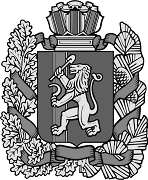 Администрация Усть-Ярульского сельсоветаИрбейского района Красноярского краяПОСТАНОВЛЕНИЕ 01.06.2021 г.                                         с. Усть-Яруль                                      № 10-пгОб обеспечении безопасности людей на водных объектах в летний период 2021 года. В целях обеспечения безопасности людей на водных объектах на территории Усть-Ярульского сельсовета в летний период 2021 года, в связи с подготовкой к летнему купальному сезону, на основании Постановления Совета администрации Красноярского края от 21 апреля 2008 года № 189-п   «Об утверждении правил охраны жизни людей на водных объектах в Красноярском крае»:   ПОСТАНОВЛЯЮ:1. В связи с отсутствием отведенных мест для купания, запретить купания населения вдоль пруда в черте с. Усть-Яруль. 2. Обеспечить установку информационных щитов о запрете купания в местах, опасных для здоровья и жизни людей.3. Создать маневренную группу с целью организации дежурства и патрулирования запрещенных мест массового отдыха у воды (согласно приложения). 4. Контроль за исполнением данного постановления оставляю за собой.5. Постановление вступает в силу со дня подписания и подлежит официальному опубликованию в печатном издании «Усть-Ярульский вестник». Глава  сельсовета                                                                   М.Д. Дезиндорф                                                                                                                      Приложение                                                                   к постановлению от 01.06.2021г. №  10-пгМаневренная группадежурства и патрулирования запрещенных мест массового отдыха у водыВ связи с упорядочением адресного хозяйства на улице Советская в с. Усть-Яруль, Ирбейского района, Красноярского края,  ПОСТАНОВЛЯЮ:1. Земельному участку, расположенному в 15 метрах  от жилого дома ул. Советская д. 48, присвоить адрес: Красноярский край, Ирбейский район, с. Усть-Яруль, ул. Советская д. 50А.2. Контроль за выполнением постановления оставляю за собой.3. Постановление вступает в силу со дня подписания.Глава Усть-Ярульского сельсовета        			                 М.Д. ДезиндорфО внесении изменений и дополнений в решение Усть-Ярульского сельского Совета депутатов от 25.08.2017 №57 «Об утверждении положения об условиях и порядке предоставления муниципальным служащим права на пенсию за выслугу лет в муниципальном образовании Усть-Ярульского сельсовета Ирбейского района Красноярского края», от 29.11.2019 № 118, от 21.05.2020 № 133В соответствии со статьей 9 части 4 Закона Красноярского края от24.04.2008 от №5-1565 «Об особенностях правового регулирования муниципальной службы в Красноярском крае, Законом Красноярского края от 08.06.2017 №3-706 «О внесении изменений в Закон края «Об особенностях организации правового регулирования государственной гражданской службы Красноярского края», руководствуясь Уставом Усть-Ярульского сельсовета Ирбейского района Красноярского края, Усть-Ярульский сельский Совет депутатов РЕШИЛ:   1. Внести изменения в решения Усть-Ярульского сельского Совета депутатов от 25.08.2017 №57 «Об утверждении положения об условиях и порядке предоставления муниципальным служащим права на пенсию за выслугу лет в муниципальном образовании Усть-Ярульского сельсовета Ирбейского района Красноярского края»        1.1 Пункт 2.4. раздела 2 Приложения дополнить абзацем следующего содержания:«В случае выплаты пенсии за выслугу лет муниципальному служащему в минимальном размере ограничение по общей сумме пенсии за выслугу лет и страховой пенсии по старости (инвалидности), фиксированной выплаты к страховой пенсии и повышений фиксированной выплаты к страховой пенсии, установленное пунктом 2.2. раздела 2 настоящего Положения, не применяется.»        2. Положение читать в новой редакции, согласно положению к настоящему решению. 3. Контроль за выполнением решения оставляю за собой.        4.Решение вступает в силу в день, следующий за днем его официального опубликования в периодическом печатном издании «Усть-Ярульский Вестник»                   Глава сельсовета    _________________________   М.Д. ДезиндорфУСТЬ-ЯРУЛЬСКИЙ СЕЛЬСКИЙ СОВЕТ ДЕПУТАТОВИРБЕЙСКОГО РАЙОНА КРАСНОЯРСКОГО КРАЯ РЕШЕНИЕ01.06.2021 г.                           с. Усть-Яруль                                  № 40Об  утверждении Порядка назначения и проведения собрания граждан в целях рассмотрения и обсуждения вопросоввнесения инициативных проектов в администрации Усть-Ярульского сельсоветаВ соответствии с Федеральным законом от 20.07.2020 № 236-ФЗ «О внесении изменений в Федеральный закон «Об общих принципах организации местного самоуправления в Российской Федерации», Федеральным законом от 20.07.2020 № 216-ФЗ «О внесении изменений в Бюджетный кодекс Российской Федерации», Уставом Усть-Ярульского сельсовета Ирбейского района Красноярского края, Усть-Ярульский сельский Совет депутатовРЕШИЛ:Утвердить Порядок назначения и проведения собрания граждан в целях рассмотрения и обсуждения вопросов внесения инициативных проектов в администрации Усть-Ярульского сельсовета, согласно Приложению.  2.  Решение Усть-Ярульского сельского Совета депутатов от 13.11.2020 № 12 « Об утверждении Положения о порядке организации и проведения собраний, конференций граждан на территории Усть-Ярульского сельсовета»; от 27.01.2021 № 26  считать утратившим силу. 2. Решение вступает в силу со дня, следующего за днем его официального опубликования в газете «Усть-Ярульский Вестник»Глава Усть-Ярульского сельсовета_________________ М.Д. ДезиндорфПредседатель Усть-Ярульского Сельского Совета депутатов          ________________ Е.В. ВиншуПриложение к Решению Усть-Ярульского сельского Совета депутатовот 01.06.2021 № 40ПОРЯДОКНАЗНАЧЕНИЯ И ПРОВЕДЕНИЯ СОБРАНИЯ ГРАЖДАН В ЦЕЛЯХ РАССМОТРЕНИЯ И ОБСУЖДЕНИЯ ВОПРОСОВ ВНЕСЕНИЯ ИНИЦИАТИВНЫХ ПРОЕКТОВ В АДМИНИСТРАЦИИ УСТЬ-ЯРУЛЬСКОГО СЕЛЬСОВЕТАОБЩИЕ ПОЛОЖЕНИЯ1.1. Настоящий Порядок назначения и проведения собрания граждан в целях рассмотрения и обсуждения вопросов внесения инициативных проектов в администрации Усть-Ярульского сельсовета (далее - Порядок) устанавливает общие положения, а также правила осуществления процедур по назначению и проведению собрания граждан в целях рассмотрения и обсуждения вопросов внесения инициативных проектов в администрации Усть-Ярульского сельсовета 1.2. Основные понятия, используемые для целей настоящего Порядка:1) инициативные проекты - проекты, разработанные и выдвинутые в соответствии с настоящим Порядком инициаторами проектов в целях реализации на территории, части территории администрации Усть-Ярульского сельсовета мероприятий, имеющих приоритетное значение для жителей администрации Усть-Ярульского сельсовета, по решению вопросов местного значения или иных вопросов, право решения которых предоставлено органам местного самоуправления администрации Усть-Ярульского сельсовета.Порядок определения части территории администрации Усть-Ярульского сельсовета, на которой могут реализовываться инициативные проекты, устанавливается решением представительного органа администрации Усть-Ярульского сельсовета 2) собрание - совместное обсуждение гражданами вопросов внесения инициативных проектов и их рассмотрения, проводимое на части территории муниципального образования администрации Усть-Ярульского сельсовета.3) конференция (собранием делегатов) - совместное обсуждение делегатами вопросов внесения инициативных проектов и их рассмотрения, проводимое на части территории муниципального образования администрации Усть-Ярульского сельсовета.1.3. В собрании, конференции имеют право принимать участие жители администрации Усть-Ярульского сельсовета, достигшие шестнадцатилетнего возраста.1.4. Никто не вправе оказывать принудительное воздействие на граждан с целью участия или неучастия в собрании, а также на их свободное волеизъявление. Право граждан на участие в собрании не может быть ограничено в зависимости от происхождения, социального или имущественного положения, расовой и национальной принадлежности к общественным объединениям, политических и иных взглядов, рода и характера занятий, времени проживания в данной местности и других подобных обстоятельств.1.5. Собрание, конференция, проводимое для обсуждения вопросов местного значения, информирования населения о деятельности органов местного самоуправления и должностных лиц местного самоуправления, проводится в соответствии с Положением о соответствующем собрании, конференции в администрации Усть-Ярульского сельсовета.1.6. Собрание, проводимое по вопросам, связанным с осуществлением территориального общественного самоуправления, проводится в соответствии с Положением о территориальном общественном самоуправлении в администрации Усть-Ярульского сельсовета и уставом соответствующего территориального общественного самоуправления.2. ИНИЦИАТИВА ПРОВЕДЕНИЯ И НАЗНАЧЕНИЯ СОБРАНИЙ (КОНФЕРЕНЦИЙ)2.1. Собрание, конференция проводятся по инициативе населения администрации Усть-Ярульского сельсовета. Инициатором проведения собраний, конференций от имени населения администрации Усть-Ярульского сельсовета может выступать инициативная группа жителей численностью не менее десяти человек.2.2. Инициатива населения администрации Усть-Ярульского сельсовета о проведении собрания, конференции граждан оформляется протоколом собрания инициативной группы, выдвинувшей инициативу.Протокол собрания инициативной группы должен содержать следующие данные:- инициативный проект (проекты), который предлагается обсудить;- территория проведения собрания, конференции;- время, дату и место проведения собрания, конференции;- количество граждан, имеющих право на участие в собрании, конференции;- фамилии, имена, отчества уполномоченных инициативной группы граждан по проведению собрания, конференции, которые от имени инициативной группы вправе осуществлять действия, необходимые для подготовки и проведения собрания, конференции;- информацию, предусмотренную статьей 261 Федеральным законом от 06.10.2003 № 131-ФЗ «Об общих принципах организации местного самоуправления в Российской Федерации».2.3. При выдвижении инициативы о проведении собрания, конференции инициативная группа направляет не менее чем за 30 дней до проведения собрания (конференции) обращение в Усть-Ярульский сельский Совет депутатов.2.4. Обращение направляется в письменном виде с приложением протокола собрания инициативной группы. Обращение должно быть подписано всеми представителями инициативной группы.Вопрос о назначении собрания, конференции рассматривается на очередном заседании Усть-Ярульского сельского Совета депутатов  в соответствии с регламентом Усть-Ярульского сельского Совета депутатов.          2.5. Усть-Ярульский сельский Совет депутатов вправе провести консультации с инициативной группой о целесообразности проведения собрания, конференции по соответствующему вопросу (вопросам), направить инициативной группе свои замечания, предложения или мотивированные возражения.2.6. Собрания, конференции назначаются Усть-Ярульским сельским Советом депутатов и проводятся в порядке, установленном настоящим Положением.Усть-Ярульский сельский Совет депутатов вправе отказать инициативной группе в назначении собрания, конференции. Основанием для отказа может быть только нарушение инициативной группой федеральных законов, законов Красноярского края, муниципальных правовых актов.2.7. Подготовку и проведение собраний, конференций осуществляет инициативная группа.2.8. В решении Усть-Ярульского	 сельского Совета депутатов о назначении проведения собрания, конференции указываются:- инициатор проведения собрания, конференции;- дата, место и время проведения собрания, конференции;- повестка собрания, конференции;- территория администрации Усть-Ярульского сельсовета, на которой проводится собрание, конференция;- численность населения данной территории администрации Усть-Ярульского сельсовета, имеющего право на участие в проведении собрания или количество делегатов на конференцию;- лица, ответственные за подготовку и проведение собраний, конференций.2.9. Решение о назначении собраний, конференций подлежит официальному опубликованию (обнародованию).3. ОПОВЕЩЕНИЕ ГРАЖДАН О СОБРАНИЯХ, КОНФЕРЕНЦИЯХ3.1. Инициатор проведения собрания, конференции не позднее чем через десять дней со дня принятия решения о проведении собрания, конференции обязан составить список участников собрания, делегатов конференции и оповестить граждан, имеющих право на участие в собрании, конференции, о месте, дате и времени проведения собрания, конференции, выносимом на рассмотрение вопросе (вопросах), а также об инициаторе.3.2. Инициатор проведения собрания, конференции самостоятельно, с учетом местных условий, определяет способ оповещения граждан.4. ПОРЯДОК ПРОВЕДЕНИЯ СОБРАНИЯ 4.3. Собрание граждан проводится, если общее число граждан, имеющих право на участие в собрании, не превышает пятьдесят человек.4.4. Регистрация участников собрания проводится непосредственно перед его проведением ответственными лицами.4.5. Собрание открывается ответственным за его проведение лицом, либо одним из членов инициативной группы.Для ведения собрания избирается президиум, состоящий из председателя, секретаря собрания и других лиц по усмотрению участников собрания. Выборы состава президиума, утверждение повестки дня, регламента проведения собрания производятся простым большинством голосов участников собрания по представлению лица, открывающего собрание.4.6. Для подсчета голосов при проведении голосования из числа участников собрания избирается счетная комиссия.4.7. В голосовании участвуют только граждане, включенные в список участников собрания, зарегистрированные в качестве участников собрания.4.8. Секретарь собрания ведет протокол собрания, записывает краткое содержание выступлений по рассматриваемому вопросу (вопросам), принятое решение (обращение).4.9. Протокол собрания оформляется в соответствии с настоящим Положением. Решение собрания в течение семи дней доводится до сведения органов местного самоуправления администрации Усть-Ярульского сельсовета и заинтересованных лиц.5. ПОЛНОМОЧИЯ СОБРАНИЯ (КОНФЕРЕНЦИИ)5.1. К полномочиям собрания (конференции) относятся:- обсуждение вопросов внесения инициативных проектов и их рассмотрения;- внесение предложений и рекомендаций по обсуждаемым вопросам на собрании;- осуществление иных полномочий, предусмотренных действующим законодательством.6. ИТОГИ СОБРАНИЙ (КОНФЕРЕНЦИЙ)6.1. Ход и итоги собрания (конференции) оформляются протоколом. Протокол должен содержать следующие данные:- дата, время и место проведения собрания (конференции);- инициатор проведения собрания (конференции);- состав президиума собрания (конференции);- состав счетной комиссии собрания (конференции);- адреса домов и номера подъездов, жители которых участвуют в собрании (конференции);- количество граждан, имеющих право на участие в собрании или делегатов, избранных на конференцию;- количество граждан, зарегистрированных в качестве участников собрания или делегатов конференции;- полная формулировка рассматриваемого инициативного проекта (проектов), выносимого на голосование;- результаты голосования и принятое решение;- подпись председателя и секретаря собрания (конференции).К протоколу должны прилагаться материалы собрания (конференции), а также списки участников собрания или делегатов конференции, представителей органов местного самоуправления и других заинтересованных лиц.6.2. Собрание (конференция) также принимает решение об избрании лиц, уполномоченных представлять собрание, конференцию во взаимоотношениях с органами местного самоуправления и должностными лицами местного самоуправления администрации Усть-Ярульского сельсовета.6.3. Решения, принятые собранием (конференцией), подлежат обязательному рассмотрению органами местного самоуправления и должностными лицами местного самоуправления администрации Усть-Ярульского сельсовета, к компетенции которых отнесено решение содержащихся в обращениях вопросов, в течение 30 дней со дня направления с направлением письменного ответа.6.4. Итоги собраний (конференций) подлежат официальному опубликованию (обнародованию).7. ФИНАНСИРОВАНИЕ МЕРОПРИЯТИЙ7.1. Финансовое обеспечение мероприятий, связанных с подготовкой и проведением собраний (конференций) является расходным обязательством администрации Усть-Ярульского сельсовета.   «О внесении изменений и дополнений в Решение № 21 от 25.12.2020 года «О сельском  бюджете на 2021 год и плановый период 2022-2023 годов»  1. Внести изменения в п.1.1 пп:1.1.1,1.1.2,1.1.3и читать их в новой редакции:1.1.1 Утвердить  общий объем доходов сельского бюджета в сумме  7344310,00  рублей;1.1.2 Утвердить общий объем расходов сельского бюджета в сумме 7409216,98 рублей;1.1.3 Дефицит сельского бюджета в сумме 64906,98 рублей.2. Внести изменения в приложения 1,2,4,5,6,7 и читать их в новой редакции к настоящему решению.3.  Настоящее решение подлежит официальному опубликованию в местном издании «Усть-Ярульский вестник» и вступает в силу с момента опубликования.Глава сельсовета                                                           М.Д. Дезиндорф     О  внесении изменений в постановление № 43-пг от 26.11.2013г. «Об утверждении муниципальной программы  Усть-Ярульского сельсовета Ирбейского района Красноярского края «Содействие развитию муниципального образования Усть-Ярульский сельсовет».В соответствии со статьей 179 Бюджетного кодекса Российской Федерации, статьей 103 Устава Красноярского края, постановлением администрации Усть-Ярульского сельсовета от  09.08.2013 № 27-пг «Об утверждении Порядка принятия решений о разработке муниципальных программ Усть-Ярульского сельсовета, их формирования и реализации» ПОСТАНОВЛЯЮ:1.Утвердить муниципальную программу «Содействие развитию муниципального образования Усть-Ярульский сельсовет» согласно   измененному приложению.2. Контроль за выполнением постановления оставляю за собой.3. Опубликовать постановление в периодическом печатном издании «Ярульский вестник»  и на «Официальном интернет-портале» (www.zakon.krskstate.ru).4. Постановление вступает в силу с момента опубликования.Глава сельсовета                                                                           М.Д.ДезиндорфПриложение к      Постановлению                                                                                         Усть-Ярульского сельсоветаот 07.06.2021г.    № 12-пг  Муниципальная программа Усть-Ярульского сельсовета «Содействие развитию муниципального образования Усть-Ярульский сельсовет» Паспорт муниципальной программыХарактеристика текущего состояния соответствующей сферы 
с указанием основных показателей социально-экономического развития Усть-Ярульского сельсовета и анализ социальных, финансово-экономических и прочих рисков реализации ПрограммыМестное самоуправление представляет собой один из важнейших институтов гражданского общества. В соответствии со статьей 
130 Конституции Российской Федерации местное самоуправление обеспечивает самостоятельное решение населением вопросов местного значения, владение, пользование и распоряжение муниципальной собственностью. Федеральным законом от 06.10.2003 № 131-ФЗ «Об общих принципах организации местного самоуправления в Российской Федерации» закреплены вопросы местного значения, реализация которых относится к компетенции органов местного самоуправления муниципальных районов, городских округов, городских и сельских поселений. Большая часть вопросов местного значения направлена на обеспечение населения необходимыми социальными услугами и формирование комфортной среды обитания человека.Для реализации возложенных полномочий органами местного самоуправления по вопросам местного значения муниципальных образований Бюджетным кодексом Российской Федерации определен перечень налоговых 
и неналоговых доходов, зачисляемых в бюджеты муниципальных образований, а также предусмотрен механизм оказания финансовой помощи из бюджета муниципального района в целях выравнивания уровня бюджетной обеспеченности муниципальных образований.В настоящее время администрация Усть-Ярульского сельсовета при реализации полномочий по решению вопросов местного значения столкнулась с рядом проблем, среди которых наиболее актуальными являются:1) высокий уровень изношенности муниципального имущества;2) ненадлежащее состояние объектов благоустройства, уличного освещения;3) высокая доля муниципальных дорог и сооружений на них, находящихся в аварийном состоянии;4) несоответствие муниципальных учреждений современным санитарно-эпидемиологическим и противопожарным требованиям.В условиях ограниченности финансовых ресурсов администрация Усть-Ярульского сельсовета вынуждена заниматься решением текущих задач, откладывая на перспективу улучшение материально-технического состояния муниципального имущества, проведение работ по благоустройству, строительство и ремонт дорог местного значения.   В настоящее время перед администрацией Усть-Ярульского сельсовета стоит задача обеспечения устойчивого развития и совершенствования местного самоуправления, направленного на эффективное решение вопросов местного значения, оказание помощи населению в осуществлении собственных инициатив по вопросам местного значения. Развитие муниципального образования может быть эффективным только в том случае, если имеется заинтересованность населения в общественно-значимых вопросах, их решении.Программа призвана обеспечить комфортные условия  жизнедеятельности в поселениях Усть-Ярульского сельсовета и эффективную реализацию органами местного самоуправления полномочий, закрепленных за муниципальным образованием.Невыполнение целевых показателей и показателей результативности Программы в полном объеме может быть обусловлено следующими рисками:Преодоление финансовых рисков возможно при условии достаточного 
и своевременного финансирования мероприятий из сельского бюджета, а так же путем перераспределения финансовых ресурсов сельского бюджета.В целях управления указанными рисками в процессе реализации Программы предусматривается:осуществление контроля исполнения мероприятий подпрограмм Программы;контроль достижения конечных результатов и эффективного использования финансовых средств Программы.Приоритеты и цели социально-экономического развития 
в соответствующей сфере, описание основных целей и задач Программы, прогноз развития соответствующей сферыЦелью Программы является содействие повышению комфортности условий жизнедеятельности в поселениях Усть-Ярульского сельсовета и эффективной реализации органами местного самоуправления полномочий, закрепленных за муниципальным образованием.Для достижения поставленной цели необходимо решение следующих задач:содействие вовлечению жителей в благоустройство населенных пунктов сельсовета;	содействие повышению уровня транспортно-эксплуатационного состояния автомобильных дорог местного значения сельских поселений;развитие и совершенствование инфраструктуры физической культуры и спорта, проведение и участие в организации официальных физкультурных и спортивных мероприятий;	снижение рисков противопожарных ситуаций, повышение защищенности населения и территорий Усть-Ярульского сельсовета от пожаров;	содействие повышению уровня систем коммунальной инфраструктуры.Оценить достижение цели и задач Программы позволят целевые показатели. Механизм реализации мероприятий Программы Решение задач Программы достигается реализацией подпрограмм и отдельного мероприятия Программы.Организационные, экономические и правовые механизмы, необходимые для эффективной реализации мероприятий подпрограмм; критерии выбора получателей муниципальных услуг представлены в подпрограммах Программы. Отдельное мероприятие Программы направлено на решение задачи содействия занятости населения. Выполнение отдельного мероприятия Программы  осуществляется путем софинансирования  мероприятий по занятости населения, проводимых районным центром занятости населения. Главным распорядителем бюджетных средств на реализацию отдельного мероприятия Программы является администрация Усть-Ярульского сельсовета Ирбейского района.Прогноз конечных результатов Программы, характеризующих целевое состояние (изменение состояния) уровня и качества жизни населения, социальной сферы, экономики, степени реализации других общественно значимых интересов и потребностей в соответствующей сфере на территории Усть-Ярульского сельсоветаПланируется, что ежегодно: Доля граждан, привлеченных к работам по благоустройству, от общего числа граждан, проживающих в муниципальном образовании, составит 30% ежегодно.Количество благополучателей услуг в поселении, в которых созданы безопасные и комфортные условия функционирования, составит 152 человека ежегодно.уровень удовлетворенности получателей качеством предоставления муниципальных услуг прогнозируется в размере 55% из числа опрошенных ежегодно;Перечень целевых показателей и показателей результативности Программы с расшифровкой плановых значений по годам ее реализации представлены в приложении № 1 к Программе. Перечень подпрограмм с указанием сроков их реализации 
и ожидаемых результатовДля достижения цели и задач Программы, направленных на содействие развитию муниципального образования Усть-Ярульский  сельсовет в Программу включены 5 подпрограмм: Подпрограмма 1 «Поддержка муниципальных проектов и мероприятий по благоустройству территорий»;Подпрограмма 2 «Содействие развитию и модернизации улично-дорожной сети муниципального образования»; Подпрограмма 3 «Развитие массовой физической культуры и спорта»;Подпрограмма 4 «Обеспечение первичных мер противопожарной безопасности в границах населенных пунктов поселения  Усть-Ярульский сельсовет»;Подпрограмма 5 «Модернизация, реконструкция и капитальный ремонт объектов коммунальной инфраструктуры муниципального образования Усть-Ярульский сельсовет».Кроме того, в рамках Программы планируется отдельное мероприятие по содействию занятости населения.Срок реализации программных мероприятий: 2014-2023 годы.Реализация мероприятий подпрограмм позволит достичь 
следующих результатов:по подпрограмме 1 «Поддержка муниципальных проектов и мероприятий по благоустройству территорий»:создание благоприятных, комфортных условий для проживания и отдыха населения;улучшение санитарно-экологической обстановки, внешнего 
и архитектурного облика населенных пунктов;привлечение населения к общественным работам;Реализация программных мероприятий позволит достичь следующих результатов:Освещённая часть улиц и проездов сохранится  на уровне 35% к общей протяженности улиц;Обеспечить расчистку несанкционированных свалок;по подпрограмме 2 «Содействие развитию и модернизации улично-дорожной сети муниципального образования»:	обеспечить проведение мероприятий, направленных на сохранение 
 существующей сети автомобильных дорог общего пользования местного значения;снизить влияние дорожных условий на безопасность дорожного движения;повысить качество выполняемых дорожных работ.по подпрограмме 3 «Развитие массовой физической культуры и спорта»	- вовлечь в регулярные занятия физической культурой и спортом население Усть-Ярульского сельсовета, улучшить здоровье и качество жизни;- физическая культура и спорт станут составной частью здорового образа жизни населения;- укрепить материальную базу и инфраструктуру для занятий физической культурой и спортом.по подпрограмме 4 «Обеспечение первичных мер противопожарной безопасности в границах населенных пунктов поселения  Усть-Ярульский сельсовет»:пожарную охрану населенных пунктов сельсовета и осуществление тушения пожаров;хранение и поддержание в состоянии постоянной готовности средств противопожарной защиты.5) по подпрограмме 5 «Модернизация, реконструкция и капитальный ремонт объектов коммунальной инфраструктуры муниципального образования Усть-Ярульский сельсовет»-модернизация и обновление коммунальной инфраструктуры,- установка систем по очистке питьевой воды на водонапорные башни,- улучшение экологического состояния окружающей среды,- развитие инженерных коммуникаций.Информация о распределении планируемых расходов 
по отдельным мероприятиям, подпрограммам ПрограммыИнформация о распределении планируемых расходов  на  2021-2023 г.по подпрограммам и мероприятиям подпрограмм, отдельному мероприятию Программы с указанием главного распорядителя средств сельского бюджета представлена в приложении № 2 к Программе.Информация о ресурсном обеспечении и прогнозной оценке расходов 
на реализацию целей Программы Общий объем финансирования Программы на 2014 – 2023 годы составляет 21926,3 тыс. рублей, в том числе по годам:в 2014 году – 768,2 тыс. рублей;в 2015 году – 799,2 тыс. рублей;в 2016 году – 2288,9 тыс. рублей;в 2017 году – 1365,7 тыс. рублей;в 2018 году – 1386,0 тыс. рублей;в 2019 году – 5876,6 тыс. рублей;в 2020 году – 1603,4 тыс. рублей;в 2021 году – 2828,9 тыс. рублей;в 2022 году – 2497,6 тыс. рублейв 2023 году – 2511,8 тыс. рублейУказанный объем финансовых ресурсов на 2021 – 2023 годы определен 
на основе параметров сельского бюджета на 2020 год и плановый период 
2021 – 2022 годов.Глава сельсовета					                     М.Д.ДезиндорфПриложение № 1 к паспорту муниципальной программы Усть-Ярульского сельсовета«Содействие развитию муниципального образования Усть-Ярульский сельсоветЦели, целевые показатели, задачи, показатели результативности Глава сельсовета												М.Д.Дезиндорф   «О внесении изменений и дополнений в Решение № 21 от 25.12.2020 года «О сельском  бюджете на 2021 год и плановый период 2022-2023 годов»  1. Внести изменения в п.1.1 пп:1.1.1,1.1.2,1.1.3и читать их в новой редакции:1.1.1 Утвердить  общий объем доходов сельского бюджета в сумме  7368510,00  рублей;1.1.2 Утвердить общий объем расходов сельского бюджета в сумме 7433416,98 рублей;1.1.3 Дефицит сельского бюджета в сумме 64906,98 рублей.2. Внести изменения в приложения 1,2,4,5,6,7 и читать их в новой редакции к настоящему решению.3.  Настоящее решение подлежит официальному опубликованию в местном издании «Усть-Ярульский вестник» и вступает в силу с момента опубликования.Глава сельсовета                                                           М.Д. Дезиндорф          О  внесении изменений в постановление № 43-пг от 26.11.2013г. «Об утверждении муниципальной программы  Усть-Ярульского сельсовета Ирбейского района Красноярского края «Содействие развитию муниципального образования Усть-Ярульский сельсовет».В соответствии со статьей 179 Бюджетного кодекса Российской Федерации, статьей 103 Устава Красноярского края, постановлением администрации Усть-Ярульского сельсовета от  09.08.2013 № 27-пг «Об утверждении Порядка принятия решений о разработке муниципальных программ Усть-Ярульского сельсовета, их формирования и реализации» ПОСТАНОВЛЯЮ:1.Утвердить муниципальную программу «Содействие развитию муниципального образования Усть-Ярульский сельсовет» согласно   измененному приложению.2. Контроль за выполнением постановления оставляю за собой.3. Опубликовать постановление в периодическом печатном издании «Ярульский вестник»  и на «Официальном интернет-портале» (www.zakon.krskstate.ru).4. Постановление вступает в силу с момента опубликования.Глава сельсовета                                                                           М.Д.ДезиндорфПриложение к      Постановлению                                                                                         Усть-Ярульского сельсоветаот 21.06.2021г.    № 13-пг  Муниципальная программа Усть-Ярульского сельсовета «Содействие развитию муниципального образования Усть-Ярульский сельсовет» Паспорт муниципальной программыХарактеристика текущего состояния соответствующей сферы 
с указанием основных показателей социально-экономического развития Усть-Ярульского сельсовета и анализ социальных, финансово-экономических и прочих рисков реализации ПрограммыМестное самоуправление представляет собой один из важнейших институтов гражданского общества. В соответствии со статьей 
130 Конституции Российской Федерации местное самоуправление обеспечивает самостоятельное решение населением вопросов местного значения, владение, пользование и распоряжение муниципальной собственностью. Федеральным законом от 06.10.2003 № 131-ФЗ «Об общих принципах организации местного самоуправления в Российской Федерации» закреплены вопросы местного значения, реализация которых относится к компетенции органов местного самоуправления муниципальных районов, городских округов, городских и сельских поселений. Большая часть вопросов местного значения направлена на обеспечение населения необходимыми социальными услугами и формирование комфортной среды обитания человека.Для реализации возложенных полномочий органами местного самоуправления по вопросам местного значения муниципальных образований Бюджетным кодексом Российской Федерации определен перечень налоговых 
и неналоговых доходов, зачисляемых в бюджеты муниципальных образований, а также предусмотрен механизм оказания финансовой помощи из бюджета муниципального района в целях выравнивания уровня бюджетной обеспеченности муниципальных образований.В настоящее время администрация Усть-Ярульского сельсовета при реализации полномочий по решению вопросов местного значения столкнулась с рядом проблем, среди которых наиболее актуальными являются:1) высокий уровень изношенности муниципального имущества;2) ненадлежащее состояние объектов благоустройства, уличного освещения;3) высокая доля муниципальных дорог и сооружений на них, находящихся в аварийном состоянии;4) несоответствие муниципальных учреждений современным санитарно-эпидемиологическим и противопожарным требованиям.В условиях ограниченности финансовых ресурсов администрация Усть-Ярульского сельсовета вынуждена заниматься решением текущих задач, откладывая на перспективу улучшение материально-технического состояния муниципального имущества, проведение работ по благоустройству, строительство и ремонт дорог местного значения.   В настоящее время перед администрацией Усть-Ярульского сельсовета стоит задача обеспечения устойчивого развития и совершенствования местного самоуправления, направленного на эффективное решение вопросов местного значения, оказание помощи населению в осуществлении собственных инициатив по вопросам местного значения. Развитие муниципального образования может быть эффективным только в том случае, если имеется заинтересованность населения в общественно-значимых вопросах, их решении.Программа призвана обеспечить комфортные условия  жизнедеятельности в поселениях Усть-Ярульского сельсовета и эффективную реализацию органами местного самоуправления полномочий, закрепленных за муниципальным образованием.Невыполнение целевых показателей и показателей результативности Программы в полном объеме может быть обусловлено следующими рисками:Преодоление финансовых рисков возможно при условии достаточного 
и своевременного финансирования мероприятий из сельского бюджета, а так же путем перераспределения финансовых ресурсов сельского бюджета.В целях управления указанными рисками в процессе реализации Программы предусматривается:осуществление контроля исполнения мероприятий подпрограмм Программы;контроль достижения конечных результатов и эффективного использования финансовых средств Программы.Приоритеты и цели социально-экономического развития 
в соответствующей сфере, описание основных целей и задач Программы, прогноз развития соответствующей сферыЦелью Программы является содействие повышению комфортности условий жизнедеятельности в поселениях Усть-Ярульского сельсовета и эффективной реализации органами местного самоуправления полномочий, закрепленных за муниципальным образованием.Для достижения поставленной цели необходимо решение следующих задач:содействие вовлечению жителей в благоустройство населенных пунктов сельсовета;	содействие повышению уровня транспортно-эксплуатационного состояния автомобильных дорог местного значения сельских поселений;развитие и совершенствование инфраструктуры физической культуры и спорта, проведение и участие в организации официальных физкультурных и спортивных мероприятий;	снижение рисков противопожарных ситуаций, повышение защищенности населения и территорий Усть-Ярульского сельсовета от пожаров;	содействие повышению уровня систем коммунальной инфраструктуры.Оценить достижение цели и задач Программы позволят целевые показатели. Механизм реализации мероприятий Программы Решение задач Программы достигается реализацией подпрограмм и отдельного мероприятия Программы.Организационные, экономические и правовые механизмы, необходимые для эффективной реализации мероприятий подпрограмм; критерии выбора получателей муниципальных услуг представлены в подпрограммах Программы. Отдельное мероприятие Программы направлено на решение задачи содействия занятости населения. Выполнение отдельного мероприятия Программы  осуществляется путем софинансирования  мероприятий по занятости населения, проводимых районным центром занятости населения. Главным распорядителем бюджетных средств на реализацию отдельного мероприятия Программы является администрация Усть-Ярульского сельсовета Ирбейского района.Прогноз конечных результатов Программы, характеризующих целевое состояние (изменение состояния) уровня и качества жизни населения, социальной сферы, экономики, степени реализации других общественно значимых интересов и потребностей в соответствующей сфере на территории Усть-Ярульского сельсоветаПланируется, что ежегодно: Доля граждан, привлеченных к работам по благоустройству, от общего числа граждан, проживающих в муниципальном образовании, составит 30% ежегодно.Количество благополучателей услуг в поселении, в которых созданы безопасные и комфортные условия функционирования, составит 152 человека ежегодно.уровень удовлетворенности получателей качеством предоставления муниципальных услуг прогнозируется в размере 55% из числа опрошенных ежегодно;Перечень целевых показателей и показателей результативности Программы с расшифровкой плановых значений по годам ее реализации представлены в приложении № 1 к Программе. Перечень подпрограмм с указанием сроков их реализации 
и ожидаемых результатовДля достижения цели и задач Программы, направленных на содействие развитию муниципального образования Усть-Ярульский  сельсовет в Программу включены 5 подпрограмм: Подпрограмма 1 «Поддержка муниципальных проектов и мероприятий по благоустройству территорий»;Подпрограмма 2 «Содействие развитию и модернизации улично-дорожной сети муниципального образования»; Подпрограмма 3 «Развитие массовой физической культуры и спорта»;Подпрограмма 4 «Обеспечение первичных мер противопожарной безопасности в границах населенных пунктов поселения  Усть-Ярульский сельсовет»;Подпрограмма 5 «Модернизация, реконструкция и капитальный ремонт объектов коммунальной инфраструктуры муниципального образования Усть-Ярульский сельсовет».Кроме того, в рамках Программы планируется отдельное мероприятие по содействию занятости населения.Срок реализации программных мероприятий: 2014-2023 годы.Реализация мероприятий подпрограмм позволит достичь 
следующих результатов:по подпрограмме 1 «Поддержка муниципальных проектов и мероприятий по благоустройству территорий»:создание благоприятных, комфортных условий для проживания и отдыха населения;улучшение санитарно-экологической обстановки, внешнего 
и архитектурного облика населенных пунктов;привлечение населения к общественным работам;Реализация программных мероприятий позволит достичь следующих результатов:Освещённая часть улиц и проездов сохранится  на уровне 35% к общей протяженности улиц;Обеспечить расчистку несанкционированных свалок;по подпрограмме 2 «Содействие развитию и модернизации улично-дорожной сети муниципального образования»:	обеспечить проведение мероприятий, направленных на сохранение 
 существующей сети автомобильных дорог общего пользования местного значения;снизить влияние дорожных условий на безопасность дорожного движения;повысить качество выполняемых дорожных работ.по подпрограмме 3 «Развитие массовой физической культуры и спорта»	- вовлечь в регулярные занятия физической культурой и спортом население Усть-Ярульского сельсовета, улучшить здоровье и качество жизни;- физическая культура и спорт станут составной частью здорового образа жизни населения;- укрепить материальную базу и инфраструктуру для занятий физической культурой и спортом.по подпрограмме 4 «Обеспечение первичных мер противопожарной безопасности в границах населенных пунктов поселения  Усть-Ярульский сельсовет»:пожарную охрану населенных пунктов сельсовета и осуществление тушения пожаров;хранение и поддержание в состоянии постоянной готовности средств противопожарной защиты.5) по подпрограмме 5 «Модернизация, реконструкция и капитальный ремонт объектов коммунальной инфраструктуры муниципального образования Усть-Ярульский сельсовет»-модернизация и обновление коммунальной инфраструктуры,- установка систем по очистке питьевой воды на водонапорные башни,- улучшение экологического состояния окружающей среды,- развитие инженерных коммуникаций.Информация о распределении планируемых расходов 
по отдельным мероприятиям, подпрограммам ПрограммыИнформация о распределении планируемых расходов  на  2021-2023 г.по подпрограммам и мероприятиям подпрограмм, отдельному мероприятию Программы с указанием главного распорядителя средств сельского бюджета представлена в приложении № 2 к Программе.Информация о ресурсном обеспечении и прогнозной оценке расходов 
на реализацию целей Программы Общий объем финансирования Программы на 2014 – 2023 годы составляет 21950,5 тыс. рублей, в том числе по годам:в 2014 году – 768,2 тыс. рублей;в 2015 году – 799,2 тыс. рублей;в 2016 году – 2288,9 тыс. рублей;в 2017 году – 1365,7 тыс. рублей;в 2018 году – 1386,0 тыс. рублей;в 2019 году – 5876,6 тыс. рублей;в 2020 году – 1603,4 тыс. рублей;в 2021 году – 2853,1 тыс. рублей;в 2022 году – 2497,6 тыс. рублейв 2023 году – 2511,8 тыс. рублейУказанный объем финансовых ресурсов на 2021 – 2023 годы определен 
на основе параметров сельского бюджета на 2020 год и плановый период 
2021 – 2022 годов.Глава сельсовета					                     М.Д.ДезиндорфПриложение № 1 к паспорту муниципальной программы Усть-Ярульского сельсовета«Содействие развитию муниципального образования Усть-Ярульский сельсоветЦели, целевые показатели, задачи, показатели результативности Глава сельсовета												М.Д.ДезиндорфВ связи с упорядочением адресного хозяйства на улице Тотмина в с. Усть-Яруль, Ирбейского района, Красноярского края,  ПОСТАНОВЛЯЮ:1. Земельному участку, расположенному в 60 метрах на северо-запад  от жилого дома ул. Тотмина д. 27А, присвоить адрес: Красноярский край, Ирбейский район, с. Усть-Яруль, ул. Тотмина 29Б.2. Контроль за выполнением постановления оставляю за собой.3. Постановление вступает в силу со дня подписания.Глава Усть-Ярульского сельсовета        			                 М.Д. Дезиндорф№ п/п Назначения группы Численный состав группы Состав группы 1Маневренная группа2 человекаГлава сельсовета, Участковый уполномоченный полиции. Администрация Усть-Ярульского сельсоветаИрбейского района Красноярского краяАдминистрация Усть-Ярульского сельсоветаИрбейского района Красноярского краяАдминистрация Усть-Ярульского сельсоветаИрбейского района Красноярского краяАдминистрация Усть-Ярульского сельсоветаИрбейского района Красноярского краяАдминистрация Усть-Ярульского сельсоветаИрбейского района Красноярского краяАдминистрация Усть-Ярульского сельсоветаИрбейского района Красноярского краяАдминистрация Усть-Ярульского сельсоветаИрбейского района Красноярского краяАдминистрация Усть-Ярульского сельсоветаИрбейского района Красноярского краяАдминистрация Усть-Ярульского сельсоветаИрбейского района Красноярского краяАдминистрация Усть-Ярульского сельсоветаИрбейского района Красноярского краяПОСТАНОВЛЕНИЕПОСТАНОВЛЕНИЕПОСТАНОВЛЕНИЕПОСТАНОВЛЕНИЕПОСТАНОВЛЕНИЕПОСТАНОВЛЕНИЕПОСТАНОВЛЕНИЕПОСТАНОВЛЕНИЕПОСТАНОВЛЕНИЕПОСТАНОВЛЕНИЕ01.06.2021  01.06.2021  01.06.2021  01.06.2021     с. Усть-Яруль   с. Усть-Яруль№ 11-пгОб упорядочении адресного хозяйства УСТЬ-ЯРУЛЬСКИЙ СЕЛЬСКИЙ СОВЕТ ДЕПУТАТОВИРБЕЙСКОГО РАЙОНА КРАСНОЯРСКОГО КРАЯУСТЬ-ЯРУЛЬСКИЙ СЕЛЬСКИЙ СОВЕТ ДЕПУТАТОВИРБЕЙСКОГО РАЙОНА КРАСНОЯРСКОГО КРАЯУСТЬ-ЯРУЛЬСКИЙ СЕЛЬСКИЙ СОВЕТ ДЕПУТАТОВИРБЕЙСКОГО РАЙОНА КРАСНОЯРСКОГО КРАЯУСТЬ-ЯРУЛЬСКИЙ СЕЛЬСКИЙ СОВЕТ ДЕПУТАТОВИРБЕЙСКОГО РАЙОНА КРАСНОЯРСКОГО КРАЯУСТЬ-ЯРУЛЬСКИЙ СЕЛЬСКИЙ СОВЕТ ДЕПУТАТОВИРБЕЙСКОГО РАЙОНА КРАСНОЯРСКОГО КРАЯУСТЬ-ЯРУЛЬСКИЙ СЕЛЬСКИЙ СОВЕТ ДЕПУТАТОВИРБЕЙСКОГО РАЙОНА КРАСНОЯРСКОГО КРАЯУСТЬ-ЯРУЛЬСКИЙ СЕЛЬСКИЙ СОВЕТ ДЕПУТАТОВИРБЕЙСКОГО РАЙОНА КРАСНОЯРСКОГО КРАЯУСТЬ-ЯРУЛЬСКИЙ СЕЛЬСКИЙ СОВЕТ ДЕПУТАТОВИРБЕЙСКОГО РАЙОНА КРАСНОЯРСКОГО КРАЯУСТЬ-ЯРУЛЬСКИЙ СЕЛЬСКИЙ СОВЕТ ДЕПУТАТОВИРБЕЙСКОГО РАЙОНА КРАСНОЯРСКОГО КРАЯУСТЬ-ЯРУЛЬСКИЙ СЕЛЬСКИЙ СОВЕТ ДЕПУТАТОВИРБЕЙСКОГО РАЙОНА КРАСНОЯРСКОГО КРАЯРЕШЕНИЕ РЕШЕНИЕ РЕШЕНИЕ РЕШЕНИЕ РЕШЕНИЕ РЕШЕНИЕ РЕШЕНИЕ РЕШЕНИЕ РЕШЕНИЕ РЕШЕНИЕ 01.06.2021г.01.06.2021г.01.06.2021г.01.06.2021г. с. Усть-Яруль с. Усть-Яруль                      № 39                      № 39                      № 39Усть-Ярульский сельский Совет депутатовУсть-Ярульский сельский Совет депутатовУсть-Ярульский сельский Совет депутатовУсть-Ярульский сельский Совет депутатовУсть-Ярульский сельский Совет депутатовУсть-Ярульский сельский Совет депутатовУсть-Ярульский сельский Совет депутатовУсть-Ярульский сельский Совет депутатовУсть-Ярульский сельский Совет депутатовУсть-Ярульский сельский Совет депутатовИрбейского района Красноярского краяИрбейского района Красноярского краяИрбейского района Красноярского краяИрбейского района Красноярского краяИрбейского района Красноярского краяИрбейского района Красноярского краяИрбейского района Красноярского краяИрбейского района Красноярского краяИрбейского района Красноярского краяИрбейского района Красноярского края                        Р Е Ш Е Н И Е                        Р Е Ш Е Н И Е                        Р Е Ш Е Н И Е                        Р Е Ш Е Н И Е                        Р Е Ш Е Н И Е                        Р Е Ш Е Н И Е                        Р Е Ш Е Н И Е                        Р Е Ш Е Н И Е                        Р Е Ш Е Н И Е                        Р Е Ш Е Н И Е             04.06.2021 г.             04.06.2021 г.             04.06.2021 г.             04.06.2021 г.с. Усть-Ярульс. Усть-Яруль№ 41№ 41Приложение 1Приложение 1Приложение 1к  решению Усть-Ярульского  к  решению Усть-Ярульского  к  решению Усть-Ярульского  сельского Совета  депутатовсельского Совета  депутатовсельского Совета  депутатовот 04.06.2021г.            № 41от 04.06.2021г.            № 41от 04.06.2021г.            № 41Источники внутреннего финансирования дефицита  бюджета поселения в 2021  году и плановом периоде 2022-2023 годах Источники внутреннего финансирования дефицита  бюджета поселения в 2021  году и плановом периоде 2022-2023 годах Источники внутреннего финансирования дефицита  бюджета поселения в 2021  году и плановом периоде 2022-2023 годах Источники внутреннего финансирования дефицита  бюджета поселения в 2021  году и плановом периоде 2022-2023 годах Источники внутреннего финансирования дефицита  бюджета поселения в 2021  году и плановом периоде 2022-2023 годах Источники внутреннего финансирования дефицита  бюджета поселения в 2021  году и плановом периоде 2022-2023 годах Источники внутреннего финансирования дефицита  бюджета поселения в 2021  году и плановом периоде 2022-2023 годах Источники внутреннего финансирования дефицита  бюджета поселения в 2021  году и плановом периоде 2022-2023 годах Источники внутреннего финансирования дефицита  бюджета поселения в 2021  году и плановом периоде 2022-2023 годах Источники внутреннего финансирования дефицита  бюджета поселения в 2021  году и плановом периоде 2022-2023 годах (рублей)(рублей)№ строки№ строкиКодКодНаименование кода группы, подгруппы, статьи, вида источника финансирования дефицита бюджета, кода классификации операций сектора государственного управления, относящихся к источникам финансирования дефицитов бюджетов Российской Федерации Наименование кода группы, подгруппы, статьи, вида источника финансирования дефицита бюджета, кода классификации операций сектора государственного управления, относящихся к источникам финансирования дефицитов бюджетов Российской Федерации 2021 год2022 год2023 год2023 год1122345511840 01 05 00 00 00 0000 000840 01 05 00 00 00 0000 000Изменение остатков средств на счетах по учету средств бюджетаИзменение остатков средств на счетах по учету средств бюджета64906,9810000100001000022000 01 05 00 00 00 0000 500000 01 05 00 00 00 0000 500Увеличение остатков средств бюджетовУвеличение остатков средств бюджетов-7344310-6615285-6650244-665024433000 01 05 02 00 00 0000 500000 01 05 02 00 00 0000 500Увеличение прочих остатков средств бюджетовУвеличение прочих остатков средств бюджетов-7344310-6615285-6650244-665024444000 01 05 02 01 00 0000 510000 01 05 02 01 00 0000 510Увеличение прочих остатков денежных средств бюджетовУвеличение прочих остатков денежных средств бюджетов-7344310-6615285-6650244-665024455840 01 05 02 01 10 0000 510840 01 05 02 01 10 0000 510Увеличение прочих остатков денежных средств бюджетов поселенийУвеличение прочих остатков денежных средств бюджетов поселений-7344310-6615285-6650244-665024466000 01 05 00 00 00 0000 600000 01 05 00 00 00 0000 600Уменьшение остатков средств бюджетовУменьшение остатков средств бюджетов7409216,9866252856660244666024477000 01 05 02 00 00 0000 600000 01 05 02 00 00 0000 600Уменьшение прочих остатков средств бюджетовУменьшение прочих остатков средств бюджетов7409216,9866252856660244666024488000 01 05 02 01 00 0000 610000 01 05 02 01 00 0000 610Уменьшение прочих остатков денежных средств бюджетовУменьшение прочих остатков денежных средств бюджетов7409216,9866252856660244666024499840 01 05 02 01 10 0000 610840 01 05 02 01 10 0000 610Уменьшение прочих остатков денежных средств бюджетов муниципальных районов Уменьшение прочих остатков денежных средств бюджетов муниципальных районов 7409216,98662528566602446660244ВсегоВсегоВсегоВсегоВсегоВсего                                                                                              Приложение 2                                                                                               Приложение 2                                                                                               к решению Усть-Ярульского                                                                                              к решению Усть-Ярульского                                                                                              сельского Совета депутатов                                                                                                сельского Совета депутатов                                                                                                от 04.06.2021г.                       № 41                                                                                              от 04.06.2021г.                       № 41Перечень главных администраторов доходов сельских поселений  на 2021 год и плановый период 2022-2023 г.г.Перечень главных администраторов доходов сельских поселений  на 2021 год и плановый период 2022-2023 г.г.Перечень главных администраторов доходов сельских поселений  на 2021 год и плановый период 2022-2023 г.г.Перечень главных администраторов доходов сельских поселений  на 2021 год и плановый период 2022-2023 г.г.Перечень главных администраторов доходов сельских поселений  на 2021 год и плановый период 2022-2023 г.г.Перечень главных администраторов доходов сельских поселений  на 2021 год и плановый период 2022-2023 г.г.№КодКод строкиадмини-админи-Код бюджетной Код бюджетной Наименование кода бюджетной классификацииНаименование кода бюджетной классификацииНаименование кода бюджетной классификацииНаименование кода бюджетной классификациистраторастратораклассификацииклассификации840840Администрация Усть-Ярульского сельсовета  Ирбейского района Красноярского края, ИНН 2416001664,  ОКТМО 04619440, КПП 241601001 Администрация Усть-Ярульского сельсовета  Ирбейского района Красноярского края, ИНН 2416001664,  ОКТМО 04619440, КПП 241601001 Администрация Усть-Ярульского сельсовета  Ирбейского района Красноярского края, ИНН 2416001664,  ОКТМО 04619440, КПП 241601001 Администрация Усть-Ярульского сельсовета  Ирбейского района Красноярского края, ИНН 2416001664,  ОКТМО 04619440, КПП 241601001 Администрация Усть-Ярульского сельсовета  Ирбейского района Красноярского края, ИНН 2416001664,  ОКТМО 04619440, КПП 241601001 Администрация Усть-Ярульского сельсовета  Ирбейского района Красноярского края, ИНН 2416001664,  ОКТМО 04619440, КПП 241601001 18408401 08 04 020 01 1000 1101 08 04 020 01 1000 110Сумма платежа государственной пошлины за совершение нотариальных действий должностными лицами органов местного самоуправления, уполномоченными в соответствии с законодательными актами Российской Федерации на совершение нотариальных действийСумма платежа государственной пошлины за совершение нотариальных действий должностными лицами органов местного самоуправления, уполномоченными в соответствии с законодательными актами Российской Федерации на совершение нотариальных действийСумма платежа государственной пошлины за совершение нотариальных действий должностными лицами органов местного самоуправления, уполномоченными в соответствии с законодательными актами Российской Федерации на совершение нотариальных действийСумма платежа государственной пошлины за совершение нотариальных действий должностными лицами органов местного самоуправления, уполномоченными в соответствии с законодательными актами Российской Федерации на совершение нотариальных действий28408401 08 04 020 01 4000 1101 08 04 020 01 4000 110Прочие поступления государственной пошлиныПрочие поступления государственной пошлиныПрочие поступления государственной пошлиныПрочие поступления государственной пошлины38408401 11 05 035 10 0000 1201 11 05 035 10 0000 120Доходы от сдачи в аренду имущества, находящегося в оперативном управлении органов управления сельских поселений и созданных ими учреждений (за исключением имущества муниципальных бюджетных и автономных учреждений)Доходы от сдачи в аренду имущества, находящегося в оперативном управлении органов управления сельских поселений и созданных ими учреждений (за исключением имущества муниципальных бюджетных и автономных учреждений)Доходы от сдачи в аренду имущества, находящегося в оперативном управлении органов управления сельских поселений и созданных ими учреждений (за исключением имущества муниципальных бюджетных и автономных учреждений)Доходы от сдачи в аренду имущества, находящегося в оперативном управлении органов управления сельских поселений и созданных ими учреждений (за исключением имущества муниципальных бюджетных и автономных учреждений)48408401 13 01 995 10 0000 130 1 13 01 995 10 0000 130 Прочие доходы от оказания платных услуг (работ) получателями средств бюджетов сельских поселенийПрочие доходы от оказания платных услуг (работ) получателями средств бюджетов сельских поселенийПрочие доходы от оказания платных услуг (работ) получателями средств бюджетов сельских поселенийПрочие доходы от оказания платных услуг (работ) получателями средств бюджетов сельских поселений58408401 13 02 065 10 0000 1301 13 02 065 10 0000 130Доходы, поступающие в порядке возмещения расходов, понесенных в связи с эксплуатацией  имущества сельских  поселенийДоходы, поступающие в порядке возмещения расходов, понесенных в связи с эксплуатацией  имущества сельских  поселенийДоходы, поступающие в порядке возмещения расходов, понесенных в связи с эксплуатацией  имущества сельских  поселенийДоходы, поступающие в порядке возмещения расходов, понесенных в связи с эксплуатацией  имущества сельских  поселений68408401 14 02 053 10 0000 4101 14 02 053 10 0000 410Доходы от реализации иного имущества, находящегося в собственности сельских поселений (за исключением имущества муниципальных бюджетных и автономных учреждений, а также имущества муниципальных унитарных предприятий, в том числе казенных), в части реализации основных средств по указанному имуществуДоходы от реализации иного имущества, находящегося в собственности сельских поселений (за исключением имущества муниципальных бюджетных и автономных учреждений, а также имущества муниципальных унитарных предприятий, в том числе казенных), в части реализации основных средств по указанному имуществуДоходы от реализации иного имущества, находящегося в собственности сельских поселений (за исключением имущества муниципальных бюджетных и автономных учреждений, а также имущества муниципальных унитарных предприятий, в том числе казенных), в части реализации основных средств по указанному имуществуДоходы от реализации иного имущества, находящегося в собственности сельских поселений (за исключением имущества муниципальных бюджетных и автономных учреждений, а также имущества муниципальных унитарных предприятий, в том числе казенных), в части реализации основных средств по указанному имуществу78408401 16 02 020 02 0000 1401 16 02 020 02 0000 140Административные штрафы, установленные законами субъектов  Российской Федерации об административных правонарушениях,за нарушение муниципальных правовых актовАдминистративные штрафы, установленные законами субъектов  Российской Федерации об административных правонарушениях,за нарушение муниципальных правовых актовАдминистративные штрафы, установленные законами субъектов  Российской Федерации об административных правонарушениях,за нарушение муниципальных правовых актовАдминистративные штрафы, установленные законами субъектов  Российской Федерации об административных правонарушениях,за нарушение муниципальных правовых актов88408401 16 07 010 10 0000 1401 16 07 010 10 0000 140Штрафы, неустойки, пени, уплаченные в случае просрочки исполнения поставщиком ( подрядчиком, исполнителем) обязательств, предусмотренных муниципальным контрактом, заключенным муниципальным органом, казенным учреждением сельского поселенияШтрафы, неустойки, пени, уплаченные в случае просрочки исполнения поставщиком ( подрядчиком, исполнителем) обязательств, предусмотренных муниципальным контрактом, заключенным муниципальным органом, казенным учреждением сельского поселенияШтрафы, неустойки, пени, уплаченные в случае просрочки исполнения поставщиком ( подрядчиком, исполнителем) обязательств, предусмотренных муниципальным контрактом, заключенным муниципальным органом, казенным учреждением сельского поселенияШтрафы, неустойки, пени, уплаченные в случае просрочки исполнения поставщиком ( подрядчиком, исполнителем) обязательств, предусмотренных муниципальным контрактом, заключенным муниципальным органом, казенным учреждением сельского поселения98408401 16 07 090 10 0000 1401 16 07 090 10 0000 140Иные штрафы, неустойки, пени, уплаченные в соответствии с законом или договором в случае неисполнения или ненадлежащего исполнения обязательств перед муниципальным органом, (муниципальным казенным учреждение) сельского поселенияИные штрафы, неустойки, пени, уплаченные в соответствии с законом или договором в случае неисполнения или ненадлежащего исполнения обязательств перед муниципальным органом, (муниципальным казенным учреждение) сельского поселенияИные штрафы, неустойки, пени, уплаченные в соответствии с законом или договором в случае неисполнения или ненадлежащего исполнения обязательств перед муниципальным органом, (муниципальным казенным учреждение) сельского поселенияИные штрафы, неустойки, пени, уплаченные в соответствии с законом или договором в случае неисполнения или ненадлежащего исполнения обязательств перед муниципальным органом, (муниципальным казенным учреждение) сельского поселения108408401 17 01 050 10 0000 1801 17 01 050 10 0000 180Невыясненные поступления, зачисляемые в бюджеты сельских поселенийНевыясненные поступления, зачисляемые в бюджеты сельских поселенийНевыясненные поступления, зачисляемые в бюджеты сельских поселенийНевыясненные поступления, зачисляемые в бюджеты сельских поселений118408401 17 05 050 10 0000 1801 17 05 050 10 0000 180Прочие неналоговые доходы бюджетов сельских поселенийПрочие неналоговые доходы бюджетов сельских поселенийПрочие неналоговые доходы бюджетов сельских поселенийПрочие неналоговые доходы бюджетов сельских поселений128408401 17 14 030 10 0000 1501 17 14 030 10 0000 150Средства  самообложения граждан, зачисляемые в бюджеты сельских поселенийСредства  самообложения граждан, зачисляемые в бюджеты сельских поселенийСредства  самообложения граждан, зачисляемые в бюджеты сельских поселенийСредства  самообложения граждан, зачисляемые в бюджеты сельских поселений138408402 02 16 001 10 0001 1502 02 16 001 10 0001 150Дотация бюджетам сельских поселений на выравнивание  бюджетной обеспеченности из бюджетов муниципальных районов  за счет средств районного бюджетаДотация бюджетам сельских поселений на выравнивание  бюджетной обеспеченности из бюджетов муниципальных районов  за счет средств районного бюджетаДотация бюджетам сельских поселений на выравнивание  бюджетной обеспеченности из бюджетов муниципальных районов  за счет средств районного бюджетаДотация бюджетам сельских поселений на выравнивание  бюджетной обеспеченности из бюджетов муниципальных районов  за счет средств районного бюджета148408402 02 16 001 10 0002 1502 02 16 001 10 0002 150Дотация бюджетам сельских поселений на выравнивание  бюджетной обеспеченности из бюджетов муниципальных районов  за счет средств краевого бюджетаДотация бюджетам сельских поселений на выравнивание  бюджетной обеспеченности из бюджетов муниципальных районов  за счет средств краевого бюджетаДотация бюджетам сельских поселений на выравнивание  бюджетной обеспеченности из бюджетов муниципальных районов  за счет средств краевого бюджетаДотация бюджетам сельских поселений на выравнивание  бюджетной обеспеченности из бюджетов муниципальных районов  за счет средств краевого бюджета158408402 02 29 999 10 7412 1502 02 29 999 10 7412 150Прочие субсидии бюджетам муниципальных образований края на обеспечение первичных мер пожарной безопасности в рамках подпрограммы "Предупреждение, спасение, помощь населению края в чрезвычайных ситуациях" государственной программы Красноярского края "Защита от чрезвычайных ситуаций природного и техногенного характера и обеспечение безопасности населения"Прочие субсидии бюджетам муниципальных образований края на обеспечение первичных мер пожарной безопасности в рамках подпрограммы "Предупреждение, спасение, помощь населению края в чрезвычайных ситуациях" государственной программы Красноярского края "Защита от чрезвычайных ситуаций природного и техногенного характера и обеспечение безопасности населения"Прочие субсидии бюджетам муниципальных образований края на обеспечение первичных мер пожарной безопасности в рамках подпрограммы "Предупреждение, спасение, помощь населению края в чрезвычайных ситуациях" государственной программы Красноярского края "Защита от чрезвычайных ситуаций природного и техногенного характера и обеспечение безопасности населения"Прочие субсидии бюджетам муниципальных образований края на обеспечение первичных мер пожарной безопасности в рамках подпрограммы "Предупреждение, спасение, помощь населению края в чрезвычайных ситуациях" государственной программы Красноярского края "Защита от чрезвычайных ситуаций природного и техногенного характера и обеспечение безопасности населения"168408402 02 30 024 10 7514 1502 02 30 024 10 7514 150Субвенции бюджетам сельских поселений на выполнение передаваемых полномочий субъектов Российской Федерации обеспечение деятельности административных комиссийСубвенции бюджетам сельских поселений на выполнение передаваемых полномочий субъектов Российской Федерации обеспечение деятельности административных комиссийСубвенции бюджетам сельских поселений на выполнение передаваемых полномочий субъектов Российской Федерации обеспечение деятельности административных комиссийСубвенции бюджетам сельских поселений на выполнение передаваемых полномочий субъектов Российской Федерации обеспечение деятельности административных комиссий178408402 02 35 118 10 0000 1502 02 35 118 10 0000 150Субвенции бюджетам сельских поселений на осуществление государственных полномочий по первичному воинскому учету на территориях, где отсутствуют военные комиссариатыСубвенции бюджетам сельских поселений на осуществление государственных полномочий по первичному воинскому учету на территориях, где отсутствуют военные комиссариатыСубвенции бюджетам сельских поселений на осуществление государственных полномочий по первичному воинскому учету на территориях, где отсутствуют военные комиссариатыСубвенции бюджетам сельских поселений на осуществление государственных полномочий по первичному воинскому учету на территориях, где отсутствуют военные комиссариаты188408402 02 40 014 10 0000 1502 02 40 014 10 0000 150Межбюджетные трансферты, передаваемые бюджетам сельских поселений из бюджетов муниципальных районов на осуществление части полномочий по решению вопросов местного значения в соответствии с заключенными соглашениями Межбюджетные трансферты, передаваемые бюджетам сельских поселений из бюджетов муниципальных районов на осуществление части полномочий по решению вопросов местного значения в соответствии с заключенными соглашениями Межбюджетные трансферты, передаваемые бюджетам сельских поселений из бюджетов муниципальных районов на осуществление части полномочий по решению вопросов местного значения в соответствии с заключенными соглашениями Межбюджетные трансферты, передаваемые бюджетам сельских поселений из бюджетов муниципальных районов на осуществление части полномочий по решению вопросов местного значения в соответствии с заключенными соглашениями 198408402 02 49 999 10 0001 1502 02 49 999 10 0001 150Прочие межбюджетные трансферты сельским поселениям на сбалансированность бюджетовПрочие межбюджетные трансферты сельским поселениям на сбалансированность бюджетовПрочие межбюджетные трансферты сельским поселениям на сбалансированность бюджетовПрочие межбюджетные трансферты сельским поселениям на сбалансированность бюджетов208408402 02 90 054 10 0000 1502 02 90 054 10 0000 150Прочие безвозмездные поступления в бюджеты сельских поселений от бюджетов муниципальных районов Прочие безвозмездные поступления в бюджеты сельских поселений от бюджетов муниципальных районов Прочие безвозмездные поступления в бюджеты сельских поселений от бюджетов муниципальных районов Прочие безвозмездные поступления в бюджеты сельских поселений от бюджетов муниципальных районов 218408402 07 05030 10 0000 1502 07 05030 10 0000 150Прочие безвозмездные поступления в бюджеты сельских поселений Прочие безвозмездные поступления в бюджеты сельских поселений Прочие безвозмездные поступления в бюджеты сельских поселений Прочие безвозмездные поступления в бюджеты сельских поселений 228408402 19 60 010 10 0000 1502 19 60 010 10 0000 150Возврат остатков субсидий, субвенций  и иных межбюджетных трансфертов, имеющих целевое назначение, прошлых лет из бюджетов сельских поселенийВозврат остатков субсидий, субвенций  и иных межбюджетных трансфертов, имеющих целевое назначение, прошлых лет из бюджетов сельских поселенийВозврат остатков субсидий, субвенций  и иных межбюджетных трансфертов, имеющих целевое назначение, прошлых лет из бюджетов сельских поселенийВозврат остатков субсидий, субвенций  и иных межбюджетных трансфертов, имеющих целевое назначение, прошлых лет из бюджетов сельских поселений238408402 02 29 999 10 7508 150 2 02 29 999 10 7508 150 Прочие субсидии бюджетам муниципальных образований на содержание автомобильных дорог общего пользования местного значения за счет средств дорожного фонда Красноярского края в рамках подпрограммы "Дороги Красноярья" государственной программы Красноярского края "Развитие транспортной системы"Прочие субсидии бюджетам муниципальных образований на содержание автомобильных дорог общего пользования местного значения за счет средств дорожного фонда Красноярского края в рамках подпрограммы "Дороги Красноярья" государственной программы Красноярского края "Развитие транспортной системы"Прочие субсидии бюджетам муниципальных образований на содержание автомобильных дорог общего пользования местного значения за счет средств дорожного фонда Красноярского края в рамках подпрограммы "Дороги Красноярья" государственной программы Красноярского края "Развитие транспортной системы"Прочие субсидии бюджетам муниципальных образований на содержание автомобильных дорог общего пользования местного значения за счет средств дорожного фонда Красноярского края в рамках подпрограммы "Дороги Красноярья" государственной программы Красноярского края "Развитие транспортной системы"248408402 02 29 999 10 7509 150 2 02 29 999 10 7509 150  Прочие субсидии бюджетам муниципальных образований на капитальный ремонт и ремонт автомобильных дорог общего пользования местного значения  Прочие субсидии бюджетам муниципальных образований на капитальный ремонт и ремонт автомобильных дорог общего пользования местного значения  Прочие субсидии бюджетам муниципальных образований на капитальный ремонт и ремонт автомобильных дорог общего пользования местного значения  Прочие субсидии бюджетам муниципальных образований на капитальный ремонт и ремонт автомобильных дорог общего пользования местного значения 258408402 02 29 999 10 1060 150 2 02 29 999 10 1060 150 Прочие субсидии бюджетам муниципальных образований на реализацию мероприятий, направленных на повышение безопасности дорожного движения, за счет средств дорожного фонда Красноярского краяПрочие субсидии бюджетам муниципальных образований на реализацию мероприятий, направленных на повышение безопасности дорожного движения, за счет средств дорожного фонда Красноярского краяПрочие субсидии бюджетам муниципальных образований на реализацию мероприятий, направленных на повышение безопасности дорожного движения, за счет средств дорожного фонда Красноярского краяПрочие субсидии бюджетам муниципальных образований на реализацию мероприятий, направленных на повышение безопасности дорожного движения, за счет средств дорожного фонда Красноярского края268408401 11 09 045 10 0000 1201 11 09 045 10 0000 120Прочие поступления от использования имущества, находящегося в собственности сельских поселений (за исключением имущества муниципальных бюджетных и автономных учреждений, а также имущества муниципальных унитарных предприятий, в том числе казенных)Прочие поступления от использования имущества, находящегося в собственности сельских поселений (за исключением имущества муниципальных бюджетных и автономных учреждений, а также имущества муниципальных унитарных предприятий, в том числе казенных)Прочие поступления от использования имущества, находящегося в собственности сельских поселений (за исключением имущества муниципальных бюджетных и автономных учреждений, а также имущества муниципальных унитарных предприятий, в том числе казенных)Прочие поступления от использования имущества, находящегося в собственности сельских поселений (за исключением имущества муниципальных бюджетных и автономных учреждений, а также имущества муниципальных унитарных предприятий, в том числе казенных)278408402 02 29 999 10 7749 1502 02 29 999 10 7749 150Субсидии бюджетам муниципальных образований края для реализации проектов по решению вопросов местного значения сельских поселенийСубсидии бюджетам муниципальных образований края для реализации проектов по решению вопросов местного значения сельских поселенийСубсидии бюджетам муниципальных образований края для реализации проектов по решению вопросов местного значения сельских поселенийСубсидии бюджетам муниципальных образований края для реализации проектов по решению вопросов местного значения сельских поселений288408402 02 29 999 10 7741 1502 02 29 999 10 7741 150Субсидии бюджетам муниципальных образований края на реализацию проектов по благоустройству территорий сельских населенных пунктов и городских поселений с численностью населения не более 10000 человек, инициированных гражданами соответствующего населенного пунктаСубсидии бюджетам муниципальных образований края на реализацию проектов по благоустройству территорий сельских населенных пунктов и городских поселений с численностью населения не более 10000 человек, инициированных гражданами соответствующего населенного пунктаСубсидии бюджетам муниципальных образований края на реализацию проектов по благоустройству территорий сельских населенных пунктов и городских поселений с численностью населения не более 10000 человек, инициированных гражданами соответствующего населенного пунктаСубсидии бюджетам муниципальных образований края на реализацию проектов по благоустройству территорий сельских населенных пунктов и городских поселений с численностью населения не более 10000 человек, инициированных гражданами соответствующего населенного пункта298408402 02 49 999 10 7745 1502 02 49 999 10 7745 150Иные межбюджетные трансферты бюджетам муниципальных образований за содействие развитию налогового потенциалаИные межбюджетные трансферты бюджетам муниципальных образований за содействие развитию налогового потенциалаИные межбюджетные трансферты бюджетам муниципальных образований за содействие развитию налогового потенциалаИные межбюджетные трансферты бюджетам муниципальных образований за содействие развитию налогового потенциала991991Финансовое управление администрации  Ирбейского района , ИНН 2416004961,  ОКТМО 04619407, КПП 241601001 Финансовое управление администрации  Ирбейского района , ИНН 2416004961,  ОКТМО 04619407, КПП 241601001 Финансовое управление администрации  Ирбейского района , ИНН 2416004961,  ОКТМО 04619407, КПП 241601001 Финансовое управление администрации  Ирбейского района , ИНН 2416004961,  ОКТМО 04619407, КПП 241601001 Финансовое управление администрации  Ирбейского района , ИНН 2416004961,  ОКТМО 04619407, КПП 241601001 Финансовое управление администрации  Ирбейского района , ИНН 2416004961,  ОКТМО 04619407, КПП 241601001 19919911 17 01 050 10 0000 1801 17 01 050 10 0000 180Невыясненные поступления, зачисляемые в доходы поселенийНевыясненные поступления, зачисляемые в доходы поселенийНевыясненные поступления, зачисляемые в доходы поселенийНевыясненные поступления, зачисляемые в доходы поселений29919912 08 05 000 10 0000 150 2 08 05 000 10 0000 150 Перечисления из бюджетов  поселений (в бюджеты  поселений) для осуществления возврата (зачета) излишне уплаченных или излишне взысканных сумм налогов, сборов и иных платежей, а также сумм процентов за несвоевременное осуществление такого возврата и процентов, начисленных на излишне взысканные суммыПеречисления из бюджетов  поселений (в бюджеты  поселений) для осуществления возврата (зачета) излишне уплаченных или излишне взысканных сумм налогов, сборов и иных платежей, а также сумм процентов за несвоевременное осуществление такого возврата и процентов, начисленных на излишне взысканные суммыПеречисления из бюджетов  поселений (в бюджеты  поселений) для осуществления возврата (зачета) излишне уплаченных или излишне взысканных сумм налогов, сборов и иных платежей, а также сумм процентов за несвоевременное осуществление такого возврата и процентов, начисленных на излишне взысканные суммыПеречисления из бюджетов  поселений (в бюджеты  поселений) для осуществления возврата (зачета) излишне уплаченных или излишне взысканных сумм налогов, сборов и иных платежей, а также сумм процентов за несвоевременное осуществление такого возврата и процентов, начисленных на излишне взысканные суммыПриложение 4к  решению Усть-Ярульского к  решению Усть-Ярульского к  решению Усть-Ярульского сельского Совета депутатов  сельского Совета депутатов  сельского Совета депутатов  от 04.06.2021г.                    № 41от 04.06.2021г.                    № 41от 04.06.2021г.                    № 41Доходы  бюджета сельского поселения Усть-Ярульского сельсовета на 2021 год и плановый период 2022-2023 годов             Доходы  бюджета сельского поселения Усть-Ярульского сельсовета на 2021 год и плановый период 2022-2023 годов             Доходы  бюджета сельского поселения Усть-Ярульского сельсовета на 2021 год и плановый период 2022-2023 годов             Доходы  бюджета сельского поселения Усть-Ярульского сельсовета на 2021 год и плановый период 2022-2023 годов             Доходы  бюджета сельского поселения Усть-Ярульского сельсовета на 2021 год и плановый период 2022-2023 годов             Доходы  бюджета сельского поселения Усть-Ярульского сельсовета на 2021 год и плановый период 2022-2023 годов             Доходы  бюджета сельского поселения Усть-Ярульского сельсовета на 2021 год и плановый период 2022-2023 годов             Доходы  бюджета сельского поселения Усть-Ярульского сельсовета на 2021 год и плановый период 2022-2023 годов             Доходы  бюджета сельского поселения Усть-Ярульского сельсовета на 2021 год и плановый период 2022-2023 годов             Доходы  бюджета сельского поселения Усть-Ярульского сельсовета на 2021 год и плановый период 2022-2023 годов             Доходы  бюджета сельского поселения Усть-Ярульского сельсовета на 2021 год и плановый период 2022-2023 годов             Доходы  бюджета сельского поселения Усть-Ярульского сельсовета на 2021 год и плановый период 2022-2023 годов             Доходы  бюджета сельского поселения Усть-Ярульского сельсовета на 2021 год и плановый период 2022-2023 годов             № строкиКод бюджетной классификацииКод бюджетной классификацииКод бюджетной классификацииКод бюджетной классификацииКод бюджетной классификацииКод бюджетной классификацииКод бюджетной классификацииКод бюджетной классификацииНаименование групп, подгрупп, статей, подстатей, 
элементов, подвидов доходов, 
кодов классификации операций сектора государственного управления, 
относящихся к доходам бюджетовДоходы 
сельского 
бюджета
2021 годаДоходы 
сельского
бюджета 
2022 годаДоходы 
сельского 
бюджета 
2023 года№ строкикод главного администраторакод группыкод подгруппыкод статьикод подстатьикод элементакод подвида доходовкод классификации операций сектора государственного управления, относящихся к доходам бюджетовНаименование групп, подгрупп, статей, подстатей, 
элементов, подвидов доходов, 
кодов классификации операций сектора государственного управления, 
относящихся к доходам бюджетовДоходы 
сельского 
бюджета
2021 годаДоходы 
сельского
бюджета 
2022 годаДоходы 
сельского 
бюджета 
2023 года123456789101112100010000000000000000НАЛОГОВЫЕ И НЕНАЛОГОВЫЕ ДОХОДЫ760276,00738341,00758547,00218210100000000000000НАЛОГИ НА ПРИБЫЛЬ, ДОХОДЫ85910,0085910,0085910,00318210102000010000110Налог на доходы физических лиц85910,0085910,0085910,00418210102010010000110Налог на доходы физических лиц с доходов,источником которых является налоговый агент, за исключением доходов, в отношении которых исчисление и уплата налога осуществляется в соответствии со статьями 227, 227/1  и 228 Налогового кодекса РФ85850,00085850,00085850,000518210102020010000110Налог на доходы физических лиц с доходов,полученных от осуществления деятельности физическими лицами,зарегистрированными в качестве индивидуальных предпринимателей, нотариусов,занимающихся частной практикой,адвокатов,учредивших адвокатские кабинеты и других лиц,занимающихся часной практикой в соответствии со статьей 227 Налогового кодекса Российской Федерации40,00040,00040,000618210102030010000110Налог на доходы физических лиц с доходов,полученных физическими лицами в соответствии со статьей 228 Налогового кодекса Российской Федерации20,00020,00020,000710010300000000000000НАЛОГИ НА ТОВАРЫ (РАБОТЫ, УСЛУГИ), РЕАЛИЗУЕМЫЕ НА ТЕРРИТОРИИ РОССИЙСКОЙ ФЕДЕРАЦИИ117678,00121651,00126465,00810010302000010000110Акцизы по подакцизным товарам (продукции), производимым на территории Российской Федерации117678,00121651,00126465,00910010302231010000110Доходы от уплаты акцизов на дизельное топливо, подлежащие распределению между бюджетами субъектов Российской Федерации и местными бюджетами с учетом установленных дифференцированных нормативов отчислений в местные бюджеты ( по нормативам, установленным Федеральным законом о федеральном бюджете в целях формирования дорожных фондов субъектов Российской Федерации)54033,0055925,0058551,001010010302241010000110Доходы от уплаты акцизов на моторные масла для дизельных и (или) карбюраторных (инжекторных) двигателей, подлежащие распределению между бюджетами субъектов Российской Федерации и местными бюджетами с учетом установленных дифференцированных нормативов отчислений в местные бюджеты ( по нормативам, установленным Федеральным законом о федеральном бюджете в целях формирования дорожных фондов субъектов Российской Федерации)308,00316,00327,001110010302251010000110Доходы от уплаты акцизов на автомобильный бензин, подлежащие распределению между бюджетами субъектов Российской Федерации и местными бюджетами с учетом установленных дифференцированных нормативов отчислений в местные бюджеты ( по нормативам, установленным Федеральным законом о федеральном бюджете в целях формирования дорожных фондов субъектов Российской Федерации)71078,0073377,0076576,001210010302261010000110Доходы от уплаты акцизов на прямогонный бензин, подлежащие распределению между бюджетами субъектов Российской Федерации и местными бюджетами с учетом установленных дифференцированных нормативов отчислений в местные бюджеты ( по нормативам, установленным Федеральным законом о федеральном бюджете в целях формирования дорожных фондов субъектов Российской Федерации)-7741,00-7967,00-8989,001318210500000000000000НАЛОГИ НА СОВОКУПНЫЙ ДОХОД13500,0013500,0013500,001418210503000000000110Единый сельскохозяйственный налог13500,0013500,0013500,001518210503010010000110Единый сельскохозяйственный налог13500,0013500,0013500,001618210600000000000000НАЛОГИ НА ИМУЩЕСТВО462988,00437080,00452472,0017182106  01000000000110Налог на имущество физических лиц75981,0072080,0077472,0018182106  01030100000110Налог на имущество физических лиц, взимаемый по ставкам, применяемым к объектам налогообложения, расположенным в границах сельских поселений75981,0072080,0077472,001918210606000000000110Земельный налог387007,00365000,00375000,002018210606030000000110Земельный налог с организаций205000,00190000,00195000,002118210606033100000110Земельный налог с организаций, обладающих земельным участком, расположенным в границах сельских поселений205000,00190000,00195000,002218210606040000000110Земельный налог с физических лиц182007,00175000,00180000,002318210606043100000110Земельный налог с физических лиц, обладающих земельным участком, расположенным в границах сельских поселений182007,00175000,00180000,002484010800000000000000ГОСУДАРСТВЕННАЯ ПОШЛИНА4000,004000,004000,002584010804000000000000Сумма платежа государственной пошлины за совершение нотариальных действий (за исключением действий, совершаемых консульскими учреждениями Российской Федерации)4000,004000,004000,002684010804020011000110Сумма платежа государственной пошлины за совершение нотариальных действий должностными лицами органов местного самоуправления, уполномоченными в соответствии с законодательными актами Российской Федерации на совершение нотариальных действий4000,004000,004000,002784011100000000000000ДОХОДЫ ОТ ИСПОЛЬЗОВАНИЯ ИМУЩЕСТВА, НАХОДЯЩЕГОСЯ В ГОСУДАРСТВЕННОЙ И МУНИЦИПАЛЬНОЙ СОБСТВЕННОСТИ54000,0054000,0054000,00288401110500000000120Доходы от сдачи в аренду имущества, находящегося в оперативном управлении органов  управления сельских поселений и созданных ими учреждений ( за исключением имущества муниципальных бюджетных и автономных учреждений)48600,0054000,0054000,002984011105035100000120Доходы от сдачи в аренду имущества, находящегося в оперативном управлении органов  управления сельских поселений и созданных ими учреждений ( за исключением имущества муниципальных бюджетных и автономных учреждений)48600,0054000,0054000,00308401110900000000120Прочие доходы от использования имущества и прав, находящихся в государственной и муниципальной собственности (за исключением имущества бюджетных и автономных учреждений, а также имущества государственных и муниципальных унитарных предприятий, в том числе казенных)5400,000,000,003184011109045100000120Прочие поступления от использования имущества, находящегося в собственности поселений (за исключением имущества муниципальных бюджетных и автономных учреждений, а также имущества муниципальных унитарных предприятий, в том числе казенных)5400,000,000,003284011700000000000000ПРОЧИЕ НЕНАЛОГОВЫЕ ДОХОДЫ22200,0022200,0022200,003384011714000000000150Средства самообложения граждан22200,0022200,0022200,003484011714030100000150Средства самообложения граждан, зачисляемые в бюджеты сельских поселений22200,0022200,0022200,003584020000000000000000БЕЗВОЗМЕЗДНЫЕ ПОСТУПЛЕНИЯ 6584034,005876944,005891697,003684020210000000000150Дотации бюджетам бюджетной системы Российской Федерации2034732,001681344,001681344,003784020216001100001150Дотация бюджетам сельских поселений на выравнивание бюджетной обеспеченности  из бюджетов муниципальных районов за счет средств районного бюджета131300,00158600,00158600,003884020216001100002150Дотация бюджетам сельских поселений на выравнивание бюджетной обеспеченности  из бюджетов муниципальных районов за счет средств краевого бюджета1903432,001522744,001522744,003984020220000000000150Субсидии бюджетам бюджетной системы Российской Федерации1688862,001520191,001529557,004084020229999101060150Прочие субсидии бюджетам муниципальных образований на реализацию мероприятий, направленных на повышение безопасности дорожного движения, за счет средств дорожного фонда Красноярского края150000,000,000,004184020229999107412150Прочие субсидии бюджетам муниципальных образований края на обеспечение первичных мер пожарной безопасности в рамках подпрограммы "Предупреждение, спасение, помощь населению края в чрезвычайных ситуациях" государственной программы Красноярского края "Защита от чрезвычайных ситуаций природного и техногенного характера и обеспечение безопасности населения"90600,0090600,0090600,004284020229999107508150Прочие субсидии бюджетам муниципальных образований на содержание автомобильных дорог общего пользования местного значения за счет средств дорожного фонда Красноярского края в рамках подпрограммы "Дороги Красноярья" государственной программы Красноярского края "Развитие транспортной системы"220762,00229591,00238957,004384020229999107509150Прочие субсидии бюджетам муниципальных образований на капитальный ремонт и  ремонт автомобильных дорог общего пользования местного значения0,001200000,001200000,004484020229999107749150Субсидии бюджетам муниципальных образований края для реализации проектов по решению вопросов местного значения сельских поселений246500,004584020229999107741150Субсидии бюджетам муниципальных образований края на реализацию проектов по благоустройству территорий сельских населенных пунктов и городских поселений с численностью населения не более 10000 человек, инициированных гражданами соответствующего населенного пункта981000,004684020230000000000150Субвенции бюджетам  субъектов Российской Федерации  и муниципальных образований104790,00106209,00111596,004784020235118100000150Субвенции бюджетам сельских поселений на осуществление государственных полномочий по первичному воинскому учету на территориях, где отсутствуют военные комиссариаты98921,00100340,00105727,004884020230024107514150Субвенции бюджетам сельских поселений на выполнение передаваемых полномочий субъектов Российской Федерации обеспечение деятельности административных комиссий5869,005869,005869,004984020240000000000150Иные межбюджетные трансферты2755650,002569200,002569200,005084020249999107745150Иные межбюджетные трансферты бюджетам муниципальных образований за содействие развитию налогового потенциала109450,005184020249999100001150Прочие межбюджетные трансферты сельским поселениям на сбалансированность бюджетов2646200,002569200,002569200,007 344 310,006 615 285,006 650 244,00Приложение 5к  решению Усть-Ярульскогок  решению Усть-Ярульскогосельского Совета депутатовсельского Совета депутатовот 04.06.2021г.             № 41от 04.06.2021г.             № 41Распределение расходов бюджета сельского поселения Усть-Ярульского сельсовета по разделам и подразделам бюджетной классификации расходов бюджетов Российской Федерации на 2021 год и плановый период 2022-2023 годов Распределение расходов бюджета сельского поселения Усть-Ярульского сельсовета по разделам и подразделам бюджетной классификации расходов бюджетов Российской Федерации на 2021 год и плановый период 2022-2023 годов Распределение расходов бюджета сельского поселения Усть-Ярульского сельсовета по разделам и подразделам бюджетной классификации расходов бюджетов Российской Федерации на 2021 год и плановый период 2022-2023 годов Распределение расходов бюджета сельского поселения Усть-Ярульского сельсовета по разделам и подразделам бюджетной классификации расходов бюджетов Российской Федерации на 2021 год и плановый период 2022-2023 годов Распределение расходов бюджета сельского поселения Усть-Ярульского сельсовета по разделам и подразделам бюджетной классификации расходов бюджетов Российской Федерации на 2021 год и плановый период 2022-2023 годов Распределение расходов бюджета сельского поселения Усть-Ярульского сельсовета по разделам и подразделам бюджетной классификации расходов бюджетов Российской Федерации на 2021 год и плановый период 2022-2023 годов (руб.)№ строкиНаименование показателя бюджетной классификацииРаздел-подразделСумма на  2021 годСумма на 2022 годСумма на 2023 год1123451Общегосударственные вопросы01004 339 582,983 864 342,003 715 234,002Функционирование высшего должностного лица субъекта Российской Федерации и муниципального образования0102940 039,83940 039,83940 039,833Функционирование Правительства Российской Федерации, высших исполнительных органов государственной власти субъектов Российской Федерации, местных администраций01043 327 031,152 875 956,172 726 848,174Обеспечение деятельности финансовых, налоговых и таможенных органов  и органов финансового (финансово-бюджетного) надзора010664 643,0040 477,0040 477,005Обеспечение проведения выборов и референдумов01070,000,000,006Резервные фонды01112 000,002 000,002 000,007Другие общегосударственные вопросы01135 869,005 869,005 869,008Национальная оборона020098 921,00100 340,00105 727,009Мобилизационная  и вневойсковая подготовка020398 921,00100 340,00105 727,0010Национальная безопасность и правоохранительная деятельность0300429 923,00413 361,00413 361,0011Защита населения и территории от чрезвычайных ситуаций природного и техногенного характера, пожарная безопасность0310429 923,00413 361,00413 361,0012Национальная экономика0400488 440,001 551 242,001 565 422,0013Дорожное хозяйство (дорожные фонды)0409488 440,001 551 242,001 565 422,0014Жилищно-коммунальное хозяйство05001 900 500,00523 000,00523 000,0015Благоустройство05031 900 500,00523 000,00523 000,0016Социальная политика1000141 850,000,000,0017Пенсионное обеспечение1001141 850,000,000,0018Физическая культура и спорт110010 000,0010 000,0010 000,0019Другие вопросы в области физической культуры и спорта 110510 000,0010 000,0010 000,0020ИТОГО :ИТОГО :7 409 216,986 462 285,006 332 744,0021Условно-утверждённые расходы0,00163 000,00327 500,00227 409 216,986 625 285,006 660 244,00Приложение 6к решению Усть-Ярульскогок решению Усть-Ярульскогосельского Совета депутатовсельского Совета депутатовот 04.06.2021г.№ 41Ведомственная структура бюджета сельского поселения  Усть-Ярульского сельсовета Ведомственная структура бюджета сельского поселения  Усть-Ярульского сельсовета Ведомственная структура бюджета сельского поселения  Усть-Ярульского сельсовета Ведомственная структура бюджета сельского поселения  Усть-Ярульского сельсовета Ведомственная структура бюджета сельского поселения  Усть-Ярульского сельсовета Ведомственная структура бюджета сельского поселения  Усть-Ярульского сельсовета Ведомственная структура бюджета сельского поселения  Усть-Ярульского сельсовета Ведомственная структура бюджета сельского поселения  Усть-Ярульского сельсовета Ведомственная структура бюджета сельского поселения  Усть-Ярульского сельсовета на 2021 год и плановый период 2022-2023 годовна 2021 год и плановый период 2022-2023 годовна 2021 год и плановый период 2022-2023 годовна 2021 год и плановый период 2022-2023 годовна 2021 год и плановый период 2022-2023 годовна 2021 год и плановый период 2022-2023 годовна 2021 год и плановый период 2022-2023 годовна 2021 год и плановый период 2022-2023 годовна 2021 год и плановый период 2022-2023 годов( руб.)№ строкиНаименование главных распорядителей и наименование показателей бюджетной классификацииКод ведомстваРаздел, подразделЦелевая статьяВид расходовСумма на          2021 годСумма на          2022годСумма на          2023 год1234567891Администрация Усть-Ярульского сельсовета Ирбейского района Красноярского края8402ОБЩЕГОСУДАРСТВЕННЫЕ ВОПРОСЫ84001004 339 582,983 864 342,003 715 234,003Функционирование высшего должностного лица субъекта Российской Федерации и муниципального образования8400102940 039,83940 039,83940 039,834Непрограммные расходы отдельных органов исполнительной власти84001022200000000940 039,83940 039,83940 039,835Руководство и управление в сфере установленных функций органов местного самоуправления в рамках непрограммных расходов главы муниципального образования и местных администраций84001022200004600940 039,83940 039,83940 039,836Расходы на выплаты персоналу в целях обеспечения выполнения функций государственными (муниципальными) органами, казенными учреждениями, органами управления государственными внебюджетными фондами 84001022200004600100940 039,83940 039,83940 039,837Расходы на выплаты персоналу государственных (муниципальных) органов84001022200004600120940 039,83940 039,83940 039,838Функционирование Правительства Российской Федерации, высших исполнительных органов государственной власти субъектов Российской Федерации, местных администраций84001043 327 031,152 875 956,172 726 848,179Непрограммные расходы отдельных органов исполнительной власти840010422000000003 327 031,152 875 956,172 726 848,1710Руководство и управление в сфере установленных функций органов местного самоуправления в рамках непрограммных расходов главы муниципального образования и местных администраций840010422000046003 327 031,152 875 956,172 726 848,1711Расходы на выплаты персоналу в целях обеспечения выполнения функций государственными (муниципальными) органами, казенными учреждениями, органами управления государственными внебюджетными фондами 840010422000046001002 604 343,182 595 371,182 595 371,1812Расходы на выплаты персоналу государственных (муниципальных) органов840010422000046001202 604 343,182 595 371,182 595 371,1813Закупка товаров, работ и услуг для обеспечения государственных (муниципальных) нужд84001042200004600200722 687,97280 584,99131 476,9914Иные закупки товаров, работ и услуг для обеспечения государственных (муниципальных) нужд84001042200004600240722 687,97280 584,99131 476,9915Обеспечение деятельности финансовых, налоговых и таможенных органов и органов финансового (финансово-бюджетного) надзора840010664 643,0040 477,0040 477,0016Непрограммные расходы отдельных органов исполнительной власти8400106220000000064 643,0040 477,0040 477,0017Руководство и управление в сфере установленных функций органов местного самоуправления в рамках непрограммных расходов главы муниципального образования и местных администраций8400106220000460064 643,0040 477,0040 477,0018Межбюджетные трансферты8400106220000460050064 643,0040 477,0040 477,0019Иные  межбюджетные трансферты8400106220000460054064 643,0040 477,0040 477,0020Резервные фонды84001112 000,002 000,002 000,0021Непрограммные расходы отдельных органов исполнительной власти840011122000000002 000,002 000,002 000,0022Резервные фонды местных администраций в рамках непрограммных расходов главы муниципального образования и местных администраций840011122000070502 000,002 000,002 000,0023Иные бюджетные ассигнования840011122000070508002 000,002 000,002 000,0024Резервные средства840011122000070508702 000,002 000,002 000,0025Другие общегосударственные вопросы84001135 869,005 869,005 869,0026Непрограммные расходы отдельных органов исполнительной власти8400113220000000027Осуществление полномочий по созданию и обеспечению деятельности административных комиссий в рамках непрограммных расходов главы муниципального образования и местных администраций840011322000751405 869,005 869,005 869,0028Закупка товаров, работ и услуг для обеспечения государственных (муниципальных) нужд840011322000751402005 869,005 869,005 869,0029Иные закупки товаров, работ и услуг для обеспечения государственных (муниципальных) нужд840011322000751402405 869,005 869,005 869,0030НАЦИОНАЛЬНАЯ ОБОРОНА840020098 921,00100 340,00105 727,0031Мобилизационная и вневойсковая подготовка840020398 921,00100 340,00105 727,0032Непрограммные расходы отдельных органов исполнительной власти8400203220000000098 921,00100 340,00105 727,0033Осуществление первичного воинского учета на территориях, где отсутствуют военные комиссариаты  в рамках непрограммных расходов отдельных органов исполнительной власти8400203220005118098 921,00100 340,00105 727,0034Расходы на выплаты персоналу в целях обеспечения выполнения функций государственными (муниципальными) органами, казенными учреждениями, органами управления государственными внебюджетными фондами 8400203220005118010088 320,0082 547,2488 320,0035Расходы на выплаты персоналу государственных (муниципальных) органов8400203220005118012088 320,0082 547,2488 320,0036Закупка товаров, работ и услуг для обеспечения государственных (муниципальных) нужд8400203220005118020010 601,0017 792,7617 407,0037Иные закупки товаров, работ и услуг для обеспечения государственных (муниципальных) нужд8400203220005118024010 601,0017 792,7617 407,0038НАЦИОНАЛЬНАЯ БЕЗОПАСНОСТЬ И ПРАВООХРАНИТЕЛЬНАЯ ДЕЯТЕЛЬНОСТЬ8400300429 923,00413 361,00413 361,0039Защита населения и территории от чрезвычайных ситуаций природного и техногенного характера, пожарная безопасность8400310429 923,00413 361,00413 361,0040Муниципальная программа"Содействие развитию муниципального образования Усть-Ярульский сельсовет" 84003100100000000429 923,00413 361,00413 361,0041Муниципальная подпрограмма " Обеспечение первичных мер противопожарной безопасности в границах населенных пунктов поселения  Усть-Ярульский сельсовет"84003100140000000429 923,00413 361,00413 361,0042Обеспечение первичных мер противопожарной безопасности 84003100140028100334 555,00318 231,00318 231,0043Расходы на выплаты персоналу в целях обеспечения выполнения функций государственными (муниципальными) органами, казенными учреждениями, органами управления государственными внебюджетными фондами 84003100140028100100319 793,00303 231,00303 231,0044Расходы на выплаты персоналу казенных учреждений84003100140028100110319 793,00303 231,00303 231,0045Закупка товаров, работ и услуг для обеспечения государственных (муниципальных) нужд8400310014002810020014 762,0015 000,0015 000,0046Иные закупки товаров, работ и услуг для обеспечения государственных (муниципальных) нужд8400310014002810024014 762,0015 000,0015 000,0047 Субсидия бюджетам муниципальных образований края на обеспечение первичных мер пожарной безопасности в рамках подпрограммы "Предупреждение, спасение, помощь населению края в чрезвычайных ситуациях" государственной программы Красноярского края "Защита от чрезвычайных ситуаций природного и техногенного характера и обеспечение безопасности населения"840031001400S412095 368,0095 130,0095 130,0048Закупка товаров, работ и услуг для обеспечения государственных (муниципальных) нужд840031001400S412020090 600,0090 600,0090 600,0049Иные закупки товаров, работ и услуг для обеспечения государственных (муниципальных) нужд840031001400S412024090 600,0090 600,0090 600,0050Софинансирование к субсидии бюджетам муниципальных образований края на обеспечение первичных мер пожарной безопасности в рамках подпрограммы "Предупреждение, спасение, помощь населению края в чрезвычайных ситуациях" государственной программы Красноярского края "Защита от чрезвычайных ситуаций природного и техногенного характера и обеспечение безопасности населения"840031001400S41204 768,004 530,004 530,0051Закупка товаров, работ и услуг для обеспечения государственных (муниципальных) нужд840031001400S41202004 768,004 530,004 530,0052Иные закупки товаров, работ и услуг для обеспечения государственных (муниципальных) нужд840031001400S41202404 768,004 530,004 530,0053НАЦИОНАЛЬНАЯ ЭКОНОМИКА8400400488 440,001 551 242,001 565 422,0054Дорожное хозяйство (дорожные фонды)8400409488 440,001 551 242,001 565 422,0055Муниципальная программа"Содействие развитию муниципального образования Усть-Ярульский сельсовет  " 84004090100000000488 440,001 551 242,001 565 422,0056Муниципальная подпрограмма "Содействие развитию и модернизации улично-дорожной сети муниципального образования"84004090120000000488 440,001 551 242,001 565 422,0057Мероприятия по содержанию   улично-дорожной сети84004090120060020115 941,02121 651,00126 465,0058Закупка товаров, работ и услуг для обеспечения государственных (муниципальных) нужд84004090120060020200115 941,02121 651,00126 465,0059Иные закупки товаров, работ и услуг для обеспечения государственных (муниципальных) нужд84004090120060020240115 941,02121 651,00126 465,0060 Субсидия бюджетам муниципальных образований на содержание автомобильных дорог общего пользования местного значения за счет средств дорожного фонда Красноярского края в рамках подпрограммы "Дороги Красноярья" государственной программы Красноярского края "Развитие транспортной системы"840040901200S5080220 762,00229 591,00238 957,0061Закупка товаров, работ и услуг для обеспечения государственных (муниципальных) нужд840040901200S5080200220 762,00229 591,00238 957,0062Иные закупки товаров, работ и услуг для обеспечения государственных (муниципальных) нужд840040901200S5080240220 762,00229 591,00238 957,0063 Софинансирование к субсидии бюджетам муниципальных образований на содержание автомобильных дорог общего пользования местного значения за счет средств дорожного фонда Красноярского края в рамках подпрограммы "Дороги Красноярья" государственной программы Красноярского края "Развитие транспортной системы"840040901200S5080220,9864Закупка товаров, работ и услуг для обеспечения государственных (муниципальных) нужд840040901200S5080200220,9865Иные закупки товаров, работ и услуг для обеспечения государственных (муниципальных) нужд840040901200S5080240220,9866 Субсидия бюджетам муниципальных образований на капитальный ремонт и  ремонт автомобильных дорог общего пользования местного значения840040901200S50900,001 200 000,001 200 000,0067Закупка товаров, работ и услуг для обеспечения государственных (муниципальных) нужд840040901200S50902000,001 200 000,001 200 000,0068Иные закупки товаров, работ и услуг для обеспечения государственных (муниципальных) нужд840040901200S50902400,001 200 000,001 200 000,0069 Субсидия бюджетам муниципальных образований на реализацию мероприятий, направленных на повышение безопасности дорожного движения, за счет средств дорожного фонда Красноярского края8400409012R310601150 000,000,000,0070Закупка товаров, работ и услуг для обеспечения государственных (муниципальных) нужд8400409012R310601200150 000,000,000,0071Иные закупки товаров, работ и услуг для обеспечения государственных (муниципальных) нужд8400409012R310601240150 000,000,000,0072Софинансирование к  субсидии бюджетам муниципальных образований на реализацию мероприятий, направленных на повышение безопасности дорожного движения, за счет средств дорожного фонда Красноярского края8400409012R3106011 516,0073Закупка товаров, работ и услуг для обеспечения государственных (муниципальных) нужд8400409012R3106012001 516,0074Иные закупки товаров, работ и услуг для обеспечения государственных (муниципальных) нужд8400409012R3106012401 516,0075ЖИЛИЩНО-КОММУНАЛЬНОЕ ХОЗЯЙСТВО84005001 900 500,00523 000,00523 000,0076Благоустройство84005031 900 500,00523 000,00523 000,0077Муниципальная программа"Содействие развитию муниципального образования Усть-Ярульский сельсовет " 840050301000000001 900 500,00523 000,00523 000,0078Муниципальная подпрограмма "Поддержка муниципальных проектов и мероприятий по благоустройству территорий"840050301100000001 900 500,00523 000,00523 000,0079Мероприятия по благоустройству городских и сельских поселений84005030110060000550 588,00523 000,00523 000,0080мероприятия по уличному освещению84005030110060010507 038,00520 000,00520 000,0081Закупка товаров, работ и услуг для обеспечения государственных (муниципальных) нужд84005030110060010200507 038,00520 000,00520 000,0082Иные закупки товаров, работ и услуг для обеспечения государственных (муниципальных) нужд84005030110060010240507 038,00520 000,00520 000,0083Мероприятия по организации и содержанию мест захоронения8400503011006004043 550,003 000,003 000,0084Закупка товаров, работ и услуг для обеспечения государственных (муниципальных) нужд8400503011006004020043 550,003 000,003 000,0085Иные закупки товаров, работ и услуг для обеспечения государственных (муниципальных) нужд8400503011006004024043 550,003 000,003 000,0086Субсидия бюджетам муниципальных образований края на реализацию проектов по благоустройству территорий сельских населенных пунктов и городских поселений с численностью населения не более 10000 человек, инициированных гражданами соответствующего населенного пункта840050301100S7410981 000,000,000,0087Закупка товаров, работ и услуг для обеспечения государственных (муниципальных) нужд840050301100S7410200981 000,000,000,0088Иные закупки товаров, работ и услуг для обеспечения государственных (муниципальных) нужд840050301100S7410240981 000,000,000,0089Софинансирование к субсидии бюджетам муниципальных образований края на реализацию проектов по благоустройству территорий сельских населенных пунктов и городских поселений с численностью населения не более 10000 человек, инициированных гражданами соответствующего населенного пункта840050301100S74109 462,000,000,0090Закупка товаров, работ и услуг для обеспечения государственных (муниципальных) нужд840050301100S74102009 462,000,000,0091Иные закупки товаров, работ и услуг для обеспечения государственных (муниципальных) нужд840050301100S74102409 462,000,000,0092Субсидия бюджетам муниципальных образований края для реализации проектов по решению вопросов местного значения сельских поселений840050301100S7490246 500,000,000,0093Закупка товаров, работ и услуг для обеспечения государственных (муниципальных) нужд840050301100S7490200246 500,000,000,0094Иные закупки товаров, работ и услуг для обеспечения государственных (муниципальных) нужд840050301100S7490240246 500,000,000,0095Софинансирование к субсидии бюджетам муниципальных образований края для реализации проектов по решению вопросов местного значения сельских поселений840050301100S74903 500,000,000,0096Закупка товаров, работ и услуг для обеспечения государственных (муниципальных) нужд840050301100S74902003 500,000,000,0097Иные закупки товаров, работ и услуг для обеспечения государственных (муниципальных) нужд840050301100S74902403 500,000,000,0098Мероприятия по организации и содержанию мест захоронения84005030110077450109 450,000,000,0099Закупка товаров, работ и услуг для обеспечения государственных (муниципальных) нужд84005030110077450200109 450,000,000,00100Иные закупки товаров, работ и услуг для обеспечения государственных (муниципальных) нужд84005030110077450240109 450,000,000,00101СОЦИАЛЬНАЯ ПОЛИТИКА8401000141 850,000,000,00102Пенсионное обеспечение8401001141 850,000,000,00103Непрограммные расходы отдельных органов исполнительной власти84010012200000000141 850,000,000,00104расходы на выплату муниципальной пенсии за выслугу лет в рамках непрограммных расходов отдельных органов исполнительной власти84010012200010010141 850,000,000,00105Межбюджетные трансферты84010012200010010500141 850,000,000,00106Иные  межбюджетные трансферты84010012200010010540141 850,000,000,00107ФИЗИЧЕСКАЯ КУЛЬТУРА И СПОРТ840110010 000,0010 000,0010 000,00108Другие вопросы в области физической культуры и спорта840110510 000,0010 000,0010 000,00109Муниципальная программа "Содействие развитию муниципального образования  Усть-Ярульский сельсовет " 8401105010000000010 000,0010 000,0010 000,00110Муниципальная подпрограмма "Развитие массовой физической культуры и спорта" 8401105013000000010 000,0010 000,0010 000,00111Мероприятия в области спорта и физической культуры8401105013001297010 000,0010 000,0010 000,00112Закупка товаров, работ и услуг для обеспечения государственных (муниципальных) нужд8401105013001297020010 000,0010 000,0010 000,00113Иные закупки товаров, работ и услуг для обеспечения государственных (муниципальных) нужд8401105013001297024010 000,0010 000,0010 000,00114Условно утвержденные0,00163 000,00327 500,00115Всего7 409 216,986 625 285,006 660 244,00Приложение 7Приложение 7к  решению Усть-Ярульскогок  решению Усть-Ярульскогосельского Совета депутатовсельского Совета депутатовот 04.06.2021г.№ 41Распределение бюджетных ассигнований по целевым статьям (муниципальным программам  бюджета сельского поселения Усть-Ярульского сельсовета и непрограммным направлениям деятельности), группам и подгруппам видов расходов, разделам, подразделам классификации расходов районного бюджета на 2019 год и плановый период 2020-2021 годов Распределение бюджетных ассигнований по целевым статьям (муниципальным программам  бюджета сельского поселения Усть-Ярульского сельсовета и непрограммным направлениям деятельности), группам и подгруппам видов расходов, разделам, подразделам классификации расходов районного бюджета на 2019 год и плановый период 2020-2021 годов Распределение бюджетных ассигнований по целевым статьям (муниципальным программам  бюджета сельского поселения Усть-Ярульского сельсовета и непрограммным направлениям деятельности), группам и подгруппам видов расходов, разделам, подразделам классификации расходов районного бюджета на 2019 год и плановый период 2020-2021 годов Распределение бюджетных ассигнований по целевым статьям (муниципальным программам  бюджета сельского поселения Усть-Ярульского сельсовета и непрограммным направлениям деятельности), группам и подгруппам видов расходов, разделам, подразделам классификации расходов районного бюджета на 2019 год и плановый период 2020-2021 годов Распределение бюджетных ассигнований по целевым статьям (муниципальным программам  бюджета сельского поселения Усть-Ярульского сельсовета и непрограммным направлениям деятельности), группам и подгруппам видов расходов, разделам, подразделам классификации расходов районного бюджета на 2019 год и плановый период 2020-2021 годов Распределение бюджетных ассигнований по целевым статьям (муниципальным программам  бюджета сельского поселения Усть-Ярульского сельсовета и непрограммным направлениям деятельности), группам и подгруппам видов расходов, разделам, подразделам классификации расходов районного бюджета на 2019 год и плановый период 2020-2021 годов Распределение бюджетных ассигнований по целевым статьям (муниципальным программам  бюджета сельского поселения Усть-Ярульского сельсовета и непрограммным направлениям деятельности), группам и подгруппам видов расходов, разделам, подразделам классификации расходов районного бюджета на 2019 год и плановый период 2020-2021 годов Распределение бюджетных ассигнований по целевым статьям (муниципальным программам  бюджета сельского поселения Усть-Ярульского сельсовета и непрограммным направлениям деятельности), группам и подгруппам видов расходов, разделам, подразделам классификации расходов районного бюджета на 2019 год и плановый период 2020-2021 годов на 2021 год  и плановый период 2022-2023 годовна 2021 год  и плановый период 2022-2023 годовна 2021 год  и плановый период 2022-2023 годовна 2021 год  и плановый период 2022-2023 годовна 2021 год  и плановый период 2022-2023 годовна 2021 год  и плановый период 2022-2023 годовна 2021 год  и плановый период 2022-2023 годовна 2021 год  и плановый период 2022-2023 годов( руб.)№ строкиНаименование главных распорядителей и наименование показателей бюджетной классификацииЦелевая статьяВид расходовРаздел, подразделСумма на          2021годСумма на          2022 годСумма на          2023 год123456781Муниципальная программа  "Содействие развитию муниципального образования  Усть-Ярульский сельсовет " 01000000002 828 863,002 497 603,002 511 783,002Муниципальная подпрограмма "Поддержка муниципальных проектов и мероприятий по благоустройству территорий""01100000001 900 500,00523 000,00523 000,003Мероприятия по благоустройству городских и сельских поселений0110060000550 588,00523 000,00523 000,004Мероприятия по уличному освещению0110060010507 038,00520 000,00520 000,005Закупка товаров, работ и услуг для обеспечения государственных (муниципальных) нужд0110060010200507 038,00520 000,00520 000,006Иные закупки товаров, работ и услуг для обеспечения государственных (муниципальных) нужд0110060010240507 038,00520 000,00520 000,007Субсидия бюджетам муниципальных образований края на реализацию проектов по благоустройству территорий сельских населенных пунктов и городских поселений с численностью населения не более 10000 человек, инициированных гражданами соответствующего населенного пункта01100S7410981 000,000,000,008Закупка товаров, работ и услуг для обеспечения государственных (муниципальных) нужд01100S7410200981 000,000,000,009Иные закупки товаров, работ и услуг для обеспечения государственных (муниципальных) нужд01100S7410240981 000,000,000,0010Софинансирование к субсидии бюджетам муниципальных образований края на реализацию проектов по благоустройству территорий сельских населенных пунктов и городских поселений с численностью населения не более 10000 человек, инициированных гражданами соответствующего населенного пункта01100S74109 462,000,000,0011Закупка товаров, работ и услуг для обеспечения государственных (муниципальных) нужд01100S74102009 462,000,000,0012Иные закупки товаров, работ и услуг для обеспечения государственных (муниципальных) нужд01100S74102409 462,000,000,0013Мероприятия по организации и содержанию мест захоронения011006004043 550,003 000,003 000,0014Закупка товаров, работ и услуг для обеспечения государственных (муниципальных) нужд011006004020043 550,003 000,003 000,0015Иные закупки товаров, работ и услуг для обеспечения государственных (муниципальных) нужд011006004024043 550,003 000,003 000,0016Субсидия бюджетам муниципальных образований края для реализации проектов по решению вопросов местного значения сельских поселений01100S7490246 500,000,000,0017Закупка товаров, работ и услуг для обеспечения государственных (муниципальных) нужд01100S7490200246 500,000,000,0018Иные закупки товаров, работ и услуг для обеспечения государственных (муниципальных) нужд01100S7490240246 500,000,000,0019Софинансирование к субсидии бюджетам муниципальных образований края для реализации проектов по решению вопросов местного значения сельских поселений01100S74903 500,000,000,0020Закупка товаров, работ и услуг для обеспечения государственных (муниципальных) нужд01100S74902003 500,000,000,0021Иные закупки товаров, работ и услуг для обеспечения государственных (муниципальных) нужд01100S74902403 500,000,000,0022Мероприятия по организации и содержанию мест захоронения0110077450109 450,000,000,0023Закупка товаров, работ и услуг для обеспечения государственных (муниципальных) нужд0110077450200109 450,000,000,0024Иные закупки товаров, работ и услуг для обеспечения государственных (муниципальных) нужд0110077450240109 450,000,000,0025ЖИЛИЩНО-КОММУНАЛЬНОЕ ХОЗЯЙСТВО011000000024005001 900 500,00523 000,00523 000,0026Благоустройство011000000024005031 900 500,00523 000,00523 000,0027Муниципальная подпрограмма  "Содействие развитию и модернизации улично-дорожной сети муниципального образования"0120000000488 440,001 551 242,001 565 422,0028Мероприятия по содержанию   улично-дорожной сети0120060020115 941,02121 651,00126 465,0029Закупка товаров, работ и услуг для обеспечения государственных (муниципальных) нужд0120060020200115 941,02121 651,00126 465,0030Иные закупки товаров, работ и услуг для обеспечения государственных (муниципальных) нужд0120060020240115 941,02121 651,00126 465,0031Субсидия бюджетам муниципальных образований на содержание автомобильных дорог общего пользования местного значения за счет средств дорожного фонда Красноярского края в рамках подпрограммы "Дороги Красноярья" государственной программы Красноярского края "Развитие транспортной системы"01200S5080220 762,00229 591,00238 957,0032Закупка товаров, работ и услуг для обеспечения государственных (муниципальных) нужд01200S5080200220 762,00229 591,00238 957,0033Иные закупки товаров, работ и услуг для обеспечения государственных (муниципальных) нужд01200S5080240220 762,00229 591,00238 957,0034Софинансирование к субсидии бюджетам муниципальных образований на содержание автомобильных дорог общего пользования местного значения за счет средств дорожного фонда Красноярского края в рамках подпрограммы "Дороги Красноярья" государственной программы Красноярского края "Развитие транспортной системы"01200S5080220,980,000,0035Закупка товаров, работ и услуг для обеспечения государственных (муниципальных) нужд01200S5080200220,980,000,0036Иные закупки товаров, работ и услуг для обеспечения государственных (муниципальных) нужд01200S5080240220,980,000,0037 Субсидия бюджетам муниципальных образований на капитальный ремонт и  ремонт автомобильных дорог общего пользования местного значения01200S50900,001 200 000,001 200 000,0038Закупка товаров, работ и услуг для обеспечения государственных (муниципальных) нужд01200S50902000,001 200 000,001 200 000,0039Иные закупки товаров, работ и услуг для обеспечения государственных (муниципальных) нужд01200S50902400,001 200 000,001 200 000,0040 Субсидия бюджетам муниципальных образований на реализацию мероприятий, направленных на повышение безопасности дорожного движения, за счет средств дорожного фонда Красноярского края01200S0600150 000,000,000,0041Закупка товаров, работ и услуг для обеспечения государственных (муниципальных) нужд01200S0600200150 000,000,000,0042Иные закупки товаров, работ и услуг для обеспечения государственных (муниципальных) нужд01200S0600240150 000,000,000,0043Софинансирование к субсидии бюджетам муниципальных образований на реализацию мероприятий, направленных на повышение безопасности дорожного движения, за счет средств дорожного фонда Красноярского края01200S06001 516,000,000,0044Закупка товаров, работ и услуг для обеспечения государственных (муниципальных) нужд01200S06002001 516,000,000,0045Иные закупки товаров, работ и услуг для обеспечения государственных (муниципальных) нужд01200S06002401 516,000,000,0046НАЦИОНАЛЬНАЯ ЭКОНОМИКА01200000002400400488 440,001 551 242,001 565 422,0047Дорожное хозяйство (дорожные фонды)01200000002400409488 440,001 551 242,001 565 422,0048Муниципальная подпрограмма   "Развитие массовой физической культуры и спорта" 013000000010 000,0010 000,0010 000,0049Мероприятия в области спорта и физической культуры013001297010 000,0010 000,0010 000,0050Закупка товаров, работ и услуг для обеспечения государственных (муниципальных) нужд013001297020010 000,0010 000,0010 000,0051Иные закупки товаров, работ и услуг для обеспечения государственных (муниципальных) нужд013001297024010 000,0010 000,0010 000,0052ФИЗИЧЕСКАЯ КУЛЬТУРА И СПОРТ0130012970240110010 000,0010 000,0010 000,0053Другие вопросы в области физической культуры и спорта 0130012970240110510 000,0010 000,0010 000,0054Муниципальная подпрограмма " Обеспечение первичных мер противопожарной безопасности в границах населенных пунктов поселения  Усть-Ярульский сельсовет"0140000000429 923,00413 361,00413 361,0055Обеспечение первичных мер противопожарной безопасности 0140028100334 555,00318 231,00318 231,0056Расходы на выплаты персоналу в целях обеспечения выполнения функций государственными (муниципальными) органами, казенными учреждениями, органами управления государственными внебюджетными фондами 01400281001000300319793303 231,00303 231,0057Расходы на выплаты персоналу казенных учреждений01400281001100310319793303 231,00303 231,0058Закупка товаров, работ и услуг для обеспечения государственных (муниципальных) нужд014002810020003001476215 000,0015 000,0059Иные закупки товаров, работ и услуг для обеспечения государственных (муниципальных) нужд014002810024003101476215 000,0015 000,0060 Субсидия бюджетам муниципальных образований края на обеспечение первичных мер пожарной безопасности в рамках подпрограммы "Предупреждение, спасение, помощь населению края в чрезвычайных ситуациях" государственной программы Красноярского края "Защита от чрезвычайных ситуаций природного и техногенного характера и обеспечение безопасности населения"01400S412095 368,0095 130,0095 130,0061Закупка товаров, работ и услуг для обеспечения государственных (муниципальных) нужд01400S4120200030090 600,0090 600,0090 600,0062Иные закупки товаров, работ и услуг для обеспечения государственных (муниципальных) нужд01400S4120240031090 600,0090 600,0090 600,0063Софинансирование к субсидии  бюджетам муниципальных образований края на обеспечение первичных мер пожарной безопасности в рамках подпрограммы "Предупреждение, спасение, помощь населению края в чрезвычайных ситуациях" государственной программы Красноярского края "Защита от чрезвычайных ситуаций природного и техногенного характера и обеспечение безопасности населения"01400S41204 768,004 530,004 530,0064Закупка товаров, работ и услуг для обеспечения государственных (муниципальных) нужд01400S412020003004 768,004 530,004 530,0065Иные закупки товаров, работ и услуг для обеспечения государственных (муниципальных) нужд01400S412024003104 768,004 530,004 530,0066НАЦИОНАЛЬНАЯ БЕЗОПАСНОСТЬ И ПРАВООХРАНИТЕЛЬНАЯ ДЕЯТЕЛЬНОСТЬ01400000002400300429 923,00413 361,00413 361,0067Защита населения и территории от чрезвычайных ситуаций природного и техногенного характера, пожарная безопасность  01400000002400310429 923,00413 361,00413 361,0068Непрограммные расходы отдельных органов исполнительной власти22000000004 580 353,983 964 682,003 820 961,0069Руководство и управление в сфере установленных функций органов местного самоуправления 22000000004 331 713,983 856 473,003 707 365,0070Расходы на выплаты персоналу в целях обеспечения выполнения функций государственными (муниципальными) органами, казенными учреждениями, органами управления государственными внебюджетными фондами 22000000001003 544 383,013 535 411,013 535 411,0171Расходы на выплаты персоналу государственных (муниципальных) органов22000000001203 544 383,013 535 411,013 535 411,0172ОБЩЕГОСУДАРСТВЕННЫЕ ВОПРОСЫ220000000012001003 544 383,013 535 411,013 535 411,0173Функционирование высшего должностного лица субъекта Российской Федерации и муниципального образования22000046001200102940 039,83940 039,83940 039,8374Функционирование Правительства Российской Федерации, высших исполнительных органов государственной власти субъектов Российской Федерации, местных администраций220000460012001042 604 343,182 595 371,182 595 371,1875Закупка товаров, работ и услуг для обеспечения государственных (муниципальных) нужд2200004600200722 687,97280 584,99131 476,9976Иные закупки товаров, работ и услуг для обеспечения государственных (муниципальных) нужд2200004600240722 687,97280 584,99131 476,9977ОБЩЕГОСУДАРСТВЕННЫЕ ВОПРОСЫ22000046002400100722 687,97280 584,99131 476,9978Функционирование Правительства Российской Федерации, высших исполнительных органов государственной власти субъектов Российской Федерации, местных администраций22000046002400104722 687,97280 584,99131 476,9979Руководство и управление в сфере установленных функций органов местного самоуправления в рамках непрограммных расходов главы муниципального образования и местных администраций220000460064 643,0040 477,0040 477,0080Межбюджетные трансферты220000460050064 643,0040 477,0040 477,0081Иные  межбюджетные трансферты220000460054064 643,0040 477,0040 477,0082ОБЩЕГОСУДАРСТВЕННЫЕ ВОПРОСЫ2200004600540010064 643,0040 477,0040 477,0083Обеспечение деятельности финансовых, налоговых и таможенных органов и органов финансового (финансово-бюджетного) надзора2200004600540010664 643,0040 477,0040 477,0084Резервные фонды местных администраций в рамках непрограммных расходов главы муниципального образования и местных администраций22000070502 000,002 000,002 000,0085Иные бюджетные ассигнования22000070508002 000,002 000,002 000,0086резервные средства22000070508702 000,002 000,002 000,0087ОБЩЕГОСУДАРСТВЕННЫЕ ВОПРОСЫ220000705087001002 000,002 000,002 000,0088Резервные фонды  220000705087001112 000,002 000,002 000,0089Осуществление первичного воинского учета на территориях, где отсутствуют военные комиссариаты 220005118098 921,00100 340,00105 727,0090Расходы на выплаты персоналу в целях обеспечения выполнения функций государственными (муниципальными) органами, казенными учреждениями, органами управления государственными внебюджетными фондами 220005118010088 320,0082 547,2488 320,0091Расходы на выплаты персоналу государственных (муниципальных) органов220005118012088 320,0082 547,2488 320,0092НАЦИОНАЛЬНАЯ ОБОРОНА2200051180120020088 320,0082 547,2488 320,0093Мобилизационная и вневойсковая подготовка2200051180120020388 320,0082 547,2488 320,0094Закупка товаров, работ и услуг для обеспечения государственных (муниципальных) нужд220005118020010 601,0017 792,7617 407,0095Иные закупки товаров, работ и услуг для обеспечения государственных (муниципальных) нужд2200051180240020310 601,0017 792,7617 407,0096Национальная оборона220005118024010 601,0017 792,7617 407,0097Мобилизационная и вневойсковая подготовка220005118024010 601,0017 792,7617 407,0098Осуществление полномочий по созданию и обеспечению деятельности административных комиссий в рамках непрограммных расходов главы муниципального образования и местных администраций22000751405 869,005 869,005 869,0099Закупка товаров, работ и услуг для обеспечения государственных (муниципальных) нужд22000751402005 869,005 869,005 869,00100Иные закупки товаров, работ и услуг для обеспечения государственных (муниципальных) нужд22000751402405 869,005 869,005 869,00101ОБЩЕГОСУДАРСТВЕННЫЕ ВОПРОСЫ220000000024001005 869,005 869,005 869,00102Другие общегосударственные вопросы220000000024001135 869,005 869,005 869,00103расходы на выплату муниципальной пенсии за выслугу лет в рамках непрограммных расходов отдельных органов исполнительной власти2200010010141 850,000,000,00104Межбюджетные трансферты2200010010500141 850,000,000,00105Иные  межбюджетные трансферты2200010010540141 850,000,000,00106СОЦИАЛЬНАЯ ПОЛИТИКА22000100105401000141 850,000,000,00107Пенсионное обеспечение22000100105401001141 850,000,000,00108Условно утвердженные расходы0,00163 000,00327 500,00109Всего7 409 216,986 625 285,006 660 244,00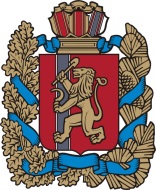 Администрация  Администрация  Администрация  Администрация  Администрация  Администрация  Администрация  Администрация  Администрация  Администрация  Администрация  Администрация  Усть-Ярульского сельсоветаИрбейского района Красноярского краяУсть-Ярульского сельсоветаИрбейского района Красноярского краяУсть-Ярульского сельсоветаИрбейского района Красноярского краяУсть-Ярульского сельсоветаИрбейского района Красноярского краяУсть-Ярульского сельсоветаИрбейского района Красноярского краяУсть-Ярульского сельсоветаИрбейского района Красноярского краяУсть-Ярульского сельсоветаИрбейского района Красноярского краяУсть-Ярульского сельсоветаИрбейского района Красноярского краяУсть-Ярульского сельсоветаИрбейского района Красноярского краяУсть-Ярульского сельсоветаИрбейского района Красноярского краяУсть-Ярульского сельсоветаИрбейского района Красноярского краяУсть-Ярульского сельсоветаИрбейского района Красноярского краяПОСТАНОВЛЕНИЕПОСТАНОВЛЕНИЕПОСТАНОВЛЕНИЕПОСТАНОВЛЕНИЕПОСТАНОВЛЕНИЕПОСТАНОВЛЕНИЕПОСТАНОВЛЕНИЕПОСТАНОВЛЕНИЕПОСТАНОВЛЕНИЕПОСТАНОВЛЕНИЕПОСТАНОВЛЕНИЕПОСТАНОВЛЕНИЕ07.06.2021г.07.06.2021г.07.06.2021г.07.06.2021г.с.Усть-Ярульс.Усть-Ярульс.Усть-Яруль № 12-пг № 12-пгНаименование муниципальной программыМуниципальная программа Усть-Ярульского сельсовета «Содействие развитию муниципального образования Усть-Ярульский сельсовет»  (далее – Программа)Основание для разработки ПрограммыСтатья 179 Бюджетного кодекса Российской Федерации;Ответственный исполнительПрограммыАдминистрация Усть-Ярульского сельсовета Ирбейского района Красноярского краяСоисполнители  Программы           НетПодпрограммы и отдельные мероприятия ПрограммыПодпрограмма 1 «Поддержка муниципальных проектов и мероприятий по благоустройству территорий»;Подпрограмма 2 «Содействие развитию и модернизации улично-дорожной сети муниципального образования»;Подпрограмма 3 «Развитие массовой физической культуры и спорта»;Подпрограмма 4 «Обеспечение первичных мер противопожарной безопасности в границах населенных пунктов поселения  Усть-Ярульский сельсовет»;Подпрограмма 5 «Модернизация, реконструкция и капитальный ремонт объектов коммунальной инфраструктуры муниципального образования Усть-Ярульский сельсовет».Цель ПрограммыСодействие повышению комфортности условий жизнедеятельности в поселениях Усть-Ярульского сельсовета и эффективной реализации органами местного самоуправления полномочий, закрепленных 
за муниципальным образованиемЗадачи Программы Содействие вовлечению жителей 
в благоустройство населенных пунктов сельсовета.Содействие повышению уровня транспортно-эксплуатационного состояния автомобильных дорог местного значения сельских поселений.Развитие и совершенствование инфраструктуры физической культуры и спорта, проведение и участие в организации официальных физкультурных и спортивных мероприятиях.Снижение рисков противопожарных ситуаций, повышение защищенности населения и территорий Усть-Ярульского сельсовета от пожаров.     5.Инженерно-техническая оптимизация систем коммунальной инфраструктуры.Этапы и срокиреализации Программы2014−2023 годыЦелевые показатели и показатели результативности ПрограммыЦелевые показатели:- количество мероприятий, проведённых органами местного самоуправления по благоустройству  территории сельсовета;- доля приведенных в нормативное состояние автомобильных дорог местного значения и инженерных сооружений на них к общей протяженности дорог сельсовета;- число пострадавших от пожаров.- количество установленных систем по очистке питьевой воды на водонапорных башнях.Ресурсное обеспечение ПрограммыОбъем финансирования Программы составит 21926,3 тыс. рублей, в том числе по годам:в 2014 году – 768,2 тыс. рублей;в 2015 году – 799,2 тыс. рублей;в 2016 году – 2288,9 тыс. рублей;в 2017 году – 1365,7 тыс. рублей;в 2018 году – 1386,0 тыс. рублей;в 2019 году – 5876,6 тыс. рублей;в 2020 году – 1603,4 тыс. рублей;в 2021 году – 2828,9 тыс. рублей;в 2022 году – 2497,6 тыс. рублейв 2023 году – 2511,8 тыс. рублей№  
п/пЦели, задачи, показатели 
Единица
измере-нияВес показателя 
Источник 
информации2014 год2015 год2016 год2017 год2018 год2019 год2020 год2021 год2022 -2023годЦель. Содействие повышению комфортности условий жизнедеятельности в поселениях Усть-Ярульского сельсовета и эффективной реализации органами местного самоуправления полномочий, закрепленных 
за муниципальным образованиемЦель. Содействие повышению комфортности условий жизнедеятельности в поселениях Усть-Ярульского сельсовета и эффективной реализации органами местного самоуправления полномочий, закрепленных 
за муниципальным образованиемЦель. Содействие повышению комфортности условий жизнедеятельности в поселениях Усть-Ярульского сельсовета и эффективной реализации органами местного самоуправления полномочий, закрепленных 
за муниципальным образованиемЦель. Содействие повышению комфортности условий жизнедеятельности в поселениях Усть-Ярульского сельсовета и эффективной реализации органами местного самоуправления полномочий, закрепленных 
за муниципальным образованиемЦель. Содействие повышению комфортности условий жизнедеятельности в поселениях Усть-Ярульского сельсовета и эффективной реализации органами местного самоуправления полномочий, закрепленных 
за муниципальным образованиемЦель. Содействие повышению комфортности условий жизнедеятельности в поселениях Усть-Ярульского сельсовета и эффективной реализации органами местного самоуправления полномочий, закрепленных 
за муниципальным образованиемЦель. Содействие повышению комфортности условий жизнедеятельности в поселениях Усть-Ярульского сельсовета и эффективной реализации органами местного самоуправления полномочий, закрепленных 
за муниципальным образованиемЦель. Содействие повышению комфортности условий жизнедеятельности в поселениях Усть-Ярульского сельсовета и эффективной реализации органами местного самоуправления полномочий, закрепленных 
за муниципальным образованиемЦель. Содействие повышению комфортности условий жизнедеятельности в поселениях Усть-Ярульского сельсовета и эффективной реализации органами местного самоуправления полномочий, закрепленных 
за муниципальным образованиемЦель. Содействие повышению комфортности условий жизнедеятельности в поселениях Усть-Ярульского сельсовета и эффективной реализации органами местного самоуправления полномочий, закрепленных 
за муниципальным образованиемЦелевые показателиЦелевые показателиЦелевые показателиЦелевые показателиЦелевые показателиЦелевые показателиЦелевые показателиЦелевые показателиЦелевые показателиЦелевые показателиКоличество мероприятий, проведённых органами местного самоуправления по благоустройству территории сельсоветаЕд.xГодовой отчёт  администрации Усть-Ярульского  сельсовета55555445 5Доля приведённых в нормативное состояние автомобильных дорог местного значения и инженерных сооружений на них к общей протяжённости дорог сельсовета%xГодовой отчёт  администрации Усть-Ярульского  сельсовета000050,064,564,570,075,0Число пострадавших от пожаровЕд.xГодовой отчёт  администрации Усть-Ярульского  сельсовета000000000Показатели результативностиПоказатели результативностиПоказатели результативностиПоказатели результативностиПоказатели результативностиПоказатели результативностиПоказатели результативностиПоказатели результативностиПоказатели результативностиПоказатели результативностиЗадача 1.  Содействие вовлечению жителей в благоустройство населенных пунктов сельсовета.Задача 1.  Содействие вовлечению жителей в благоустройство населенных пунктов сельсовета.Задача 1.  Содействие вовлечению жителей в благоустройство населенных пунктов сельсовета.Задача 1.  Содействие вовлечению жителей в благоустройство населенных пунктов сельсовета.Задача 1.  Содействие вовлечению жителей в благоустройство населенных пунктов сельсовета.Задача 1.  Содействие вовлечению жителей в благоустройство населенных пунктов сельсовета.Задача 1.  Содействие вовлечению жителей в благоустройство населенных пунктов сельсовета.Задача 1.  Содействие вовлечению жителей в благоустройство населенных пунктов сельсовета.Задача 1.  Содействие вовлечению жителей в благоустройство населенных пунктов сельсовета.Задача 1.  Содействие вовлечению жителей в благоустройство населенных пунктов сельсовета.Подпрограмма 1 «Поддержка муниципальных проектов и мероприятий по благоустройству территорий»Подпрограмма 1 «Поддержка муниципальных проектов и мероприятий по благоустройству территорий»Подпрограмма 1 «Поддержка муниципальных проектов и мероприятий по благоустройству территорий»Подпрограмма 1 «Поддержка муниципальных проектов и мероприятий по благоустройству территорий»Подпрограмма 1 «Поддержка муниципальных проектов и мероприятий по благоустройству территорий»Подпрограмма 1 «Поддержка муниципальных проектов и мероприятий по благоустройству территорий»Подпрограмма 1 «Поддержка муниципальных проектов и мероприятий по благоустройству территорий»Подпрограмма 1 «Поддержка муниципальных проектов и мероприятий по благоустройству территорий»Подпрограмма 1 «Поддержка муниципальных проектов и мероприятий по благоустройству территорий»Подпрограмма 1 «Поддержка муниципальных проектов и мероприятий по благоустройству территорий»1.1Доля граждан, привлеченных к работам по благоустройству, от общего числа граждан, проживающих в муниципальном образовании     %XАдминистрация Усть-Ярульского сельсовета Ирбейского района Красноярского краярая3030303030452530251.2Доля общей протяженности освещенных частей улиц, проездов, набережных к общей протяженности улиц, проездов, набережных на конец года%XАдминистрация Усть-Ярульского сельсовета Ирбейского района Красноярского краярая6565653535757580851.4Протяжённость тротуаров к протяженности улично-дорожной сетикмXАдминистрация Усть-Ярульского сельсовета Ирбейского района Красноярского краярая001934,942,942,942,942,942,91.5Количество расчищенных  несанкционированных свалокед.XАдминистрация Усть-Ярульского сельсовета Ирбейского района Красноярского краярая111112222Задача 2. Содействие повышению уровня транспортно-эксплуатационного состояния автомобильных дорог местного значения сельских поселений.Задача 2. Содействие повышению уровня транспортно-эксплуатационного состояния автомобильных дорог местного значения сельских поселений.Задача 2. Содействие повышению уровня транспортно-эксплуатационного состояния автомобильных дорог местного значения сельских поселений.Задача 2. Содействие повышению уровня транспортно-эксплуатационного состояния автомобильных дорог местного значения сельских поселений.Задача 2. Содействие повышению уровня транспортно-эксплуатационного состояния автомобильных дорог местного значения сельских поселений.Задача 2. Содействие повышению уровня транспортно-эксплуатационного состояния автомобильных дорог местного значения сельских поселений.Задача 2. Содействие повышению уровня транспортно-эксплуатационного состояния автомобильных дорог местного значения сельских поселений.Задача 2. Содействие повышению уровня транспортно-эксплуатационного состояния автомобильных дорог местного значения сельских поселений.Задача 2. Содействие повышению уровня транспортно-эксплуатационного состояния автомобильных дорог местного значения сельских поселений.Задача 2. Содействие повышению уровня транспортно-эксплуатационного состояния автомобильных дорог местного значения сельских поселений.Подпрограмма 2 «Содействие развитию и модернизации улично дорожной сети муниципального образования»Подпрограмма 2 «Содействие развитию и модернизации улично дорожной сети муниципального образования»Подпрограмма 2 «Содействие развитию и модернизации улично дорожной сети муниципального образования»Подпрограмма 2 «Содействие развитию и модернизации улично дорожной сети муниципального образования»Подпрограмма 2 «Содействие развитию и модернизации улично дорожной сети муниципального образования»Подпрограмма 2 «Содействие развитию и модернизации улично дорожной сети муниципального образования»Подпрограмма 2 «Содействие развитию и модернизации улично дорожной сети муниципального образования»Подпрограмма 2 «Содействие развитию и модернизации улично дорожной сети муниципального образования»Подпрограмма 2 «Содействие развитию и модернизации улично дорожной сети муниципального образования»Подпрограмма 2 «Содействие развитию и модернизации улично дорожной сети муниципального образования»2.1.Протяженность автомобильных дорог общего пользования местного значения, работы по содержанию которых выполняются в объеме действующих нормативов (допустимый уровень) и их удельный вес в общей протяженности автомобильных дорог, на которых производится комплекс работ по содержанию%XАдминистрация Усть-Ярульского сельсовета  Ирбейского района Красноярского края000050,064,564,570,075,02.2Доля протяженности автомобильных дорог общего пользования местного  значения, на которой проведены работы по ремонту и капитальному ремонту в общей протяженности сети%XАдминистрация Усть-Ярульского сельсовета  Ирбейского района Красноярского края12,610,512,312,312,312,312,312,312,3Задача 4. Снижение рисков противопожарных ситуаций, повышение защищенности населения и территорий Усть-Ярульского сельсовета от пожаров.Задача 4. Снижение рисков противопожарных ситуаций, повышение защищенности населения и территорий Усть-Ярульского сельсовета от пожаров.Задача 4. Снижение рисков противопожарных ситуаций, повышение защищенности населения и территорий Усть-Ярульского сельсовета от пожаров.Задача 4. Снижение рисков противопожарных ситуаций, повышение защищенности населения и территорий Усть-Ярульского сельсовета от пожаров.Задача 4. Снижение рисков противопожарных ситуаций, повышение защищенности населения и территорий Усть-Ярульского сельсовета от пожаров.Задача 4. Снижение рисков противопожарных ситуаций, повышение защищенности населения и территорий Усть-Ярульского сельсовета от пожаров.Задача 4. Снижение рисков противопожарных ситуаций, повышение защищенности населения и территорий Усть-Ярульского сельсовета от пожаров.Задача 4. Снижение рисков противопожарных ситуаций, повышение защищенности населения и территорий Усть-Ярульского сельсовета от пожаров.Задача 4. Снижение рисков противопожарных ситуаций, повышение защищенности населения и территорий Усть-Ярульского сельсовета от пожаров.Задача 4. Снижение рисков противопожарных ситуаций, повышение защищенности населения и территорий Усть-Ярульского сельсовета от пожаров.Подпрограмма 4 «Обеспечение первичных мер противопожарной безопасности в границах населенных пунктов поселения  Усть- Ярульский сельсовет»Подпрограмма 4 «Обеспечение первичных мер противопожарной безопасности в границах населенных пунктов поселения  Усть- Ярульский сельсовет»Подпрограмма 4 «Обеспечение первичных мер противопожарной безопасности в границах населенных пунктов поселения  Усть- Ярульский сельсовет»Подпрограмма 4 «Обеспечение первичных мер противопожарной безопасности в границах населенных пунктов поселения  Усть- Ярульский сельсовет»Подпрограмма 4 «Обеспечение первичных мер противопожарной безопасности в границах населенных пунктов поселения  Усть- Ярульский сельсовет»Подпрограмма 4 «Обеспечение первичных мер противопожарной безопасности в границах населенных пунктов поселения  Усть- Ярульский сельсовет»Подпрограмма 4 «Обеспечение первичных мер противопожарной безопасности в границах населенных пунктов поселения  Усть- Ярульский сельсовет»Подпрограмма 4 «Обеспечение первичных мер противопожарной безопасности в границах населенных пунктов поселения  Усть- Ярульский сельсовет»Подпрограмма 4 «Обеспечение первичных мер противопожарной безопасности в границах населенных пунктов поселения  Усть- Ярульский сельсовет»Подпрограмма 4 «Обеспечение первичных мер противопожарной безопасности в границах населенных пунктов поселения  Усть- Ярульский сельсовет»4.1.Снижение числа пострадавших от пожаров%XАдминистрация Усть-Ярульского сельсовета Ирбейского района Красноярского края000000000Подпрограмма 5 «Модернизация, реконструкция и капитальный ремонт объектов коммунальной инфраструктуры муниципального образования Усть-Ярульский сельсовет».Подпрограмма 5 «Модернизация, реконструкция и капитальный ремонт объектов коммунальной инфраструктуры муниципального образования Усть-Ярульский сельсовет».Подпрограмма 5 «Модернизация, реконструкция и капитальный ремонт объектов коммунальной инфраструктуры муниципального образования Усть-Ярульский сельсовет».Подпрограмма 5 «Модернизация, реконструкция и капитальный ремонт объектов коммунальной инфраструктуры муниципального образования Усть-Ярульский сельсовет».Подпрограмма 5 «Модернизация, реконструкция и капитальный ремонт объектов коммунальной инфраструктуры муниципального образования Усть-Ярульский сельсовет».Подпрограмма 5 «Модернизация, реконструкция и капитальный ремонт объектов коммунальной инфраструктуры муниципального образования Усть-Ярульский сельсовет».Подпрограмма 5 «Модернизация, реконструкция и капитальный ремонт объектов коммунальной инфраструктуры муниципального образования Усть-Ярульский сельсовет».Подпрограмма 5 «Модернизация, реконструкция и капитальный ремонт объектов коммунальной инфраструктуры муниципального образования Усть-Ярульский сельсовет».Подпрограмма 5 «Модернизация, реконструкция и капитальный ремонт объектов коммунальной инфраструктуры муниципального образования Усть-Ярульский сельсовет».Подпрограмма 5 «Модернизация, реконструкция и капитальный ремонт объектов коммунальной инфраструктуры муниципального образования Усть-Ярульский сельсовет».Подпрограмма 5 «Модернизация, реконструкция и капитальный ремонт объектов коммунальной инфраструктуры муниципального образования Усть-Ярульский сельсовет».Подпрограмма 5 «Модернизация, реконструкция и капитальный ремонт объектов коммунальной инфраструктуры муниципального образования Усть-Ярульский сельсовет».Подпрограмма 5 «Модернизация, реконструкция и капитальный ремонт объектов коммунальной инфраструктуры муниципального образования Усть-Ярульский сельсовет».5.1.Количество установленных систем по очистке питьевой воды на водонапорной башнеЕд.ХАдминистрация Усть-Ярульского сельсовета Ирбейского района Красноярского края000001000 

Приложение № 2
к паспорту муниципальной 
программы Усть-Ярульского сельсовета
«Содействие развитию муниципального образования Усть-Ярульский сельсовет 

Приложение № 2
к паспорту муниципальной 
программы Усть-Ярульского сельсовета
«Содействие развитию муниципального образования Усть-Ярульский сельсовет 

Приложение № 2
к паспорту муниципальной 
программы Усть-Ярульского сельсовета
«Содействие развитию муниципального образования Усть-Ярульский сельсовет 

Приложение № 2
к паспорту муниципальной 
программы Усть-Ярульского сельсовета
«Содействие развитию муниципального образования Усть-Ярульский сельсовет 

Приложение № 2
к паспорту муниципальной 
программы Усть-Ярульского сельсовета
«Содействие развитию муниципального образования Усть-Ярульский сельсовет 

Приложение № 2
к паспорту муниципальной 
программы Усть-Ярульского сельсовета
«Содействие развитию муниципального образования Усть-Ярульский сельсовет 

Приложение № 2
к паспорту муниципальной 
программы Усть-Ярульского сельсовета
«Содействие развитию муниципального образования Усть-Ярульский сельсовет 

Приложение № 2
к паспорту муниципальной 
программы Усть-Ярульского сельсовета
«Содействие развитию муниципального образования Усть-Ярульский сельсовет 

Приложение № 2
к паспорту муниципальной 
программы Усть-Ярульского сельсовета
«Содействие развитию муниципального образования Усть-Ярульский сельсовет 

Приложение № 2
к паспорту муниципальной 
программы Усть-Ярульского сельсовета
«Содействие развитию муниципального образования Усть-Ярульский сельсовет 

Приложение № 2
к паспорту муниципальной 
программы Усть-Ярульского сельсовета
«Содействие развитию муниципального образования Усть-Ярульский сельсовет 

Приложение № 2
к паспорту муниципальной 
программы Усть-Ярульского сельсовета
«Содействие развитию муниципального образования Усть-Ярульский сельсовет 

Приложение № 2
к паспорту муниципальной 
программы Усть-Ярульского сельсовета
«Содействие развитию муниципального образования Усть-Ярульский сельсовет 

Приложение № 2
к паспорту муниципальной 
программы Усть-Ярульского сельсовета
«Содействие развитию муниципального образования Усть-Ярульский сельсовет 

Приложение № 2
к паспорту муниципальной 
программы Усть-Ярульского сельсовета
«Содействие развитию муниципального образования Усть-Ярульский сельсовет 

Приложение № 2
к паспорту муниципальной 
программы Усть-Ярульского сельсовета
«Содействие развитию муниципального образования Усть-Ярульский сельсоветРаспределение планируемых расходов за счет средств местного бюджета по мероприятиям и подпрограммам муниципальной программы Распределение планируемых расходов за счет средств местного бюджета по мероприятиям и подпрограммам муниципальной программы Распределение планируемых расходов за счет средств местного бюджета по мероприятиям и подпрограммам муниципальной программы Распределение планируемых расходов за счет средств местного бюджета по мероприятиям и подпрограммам муниципальной программы Распределение планируемых расходов за счет средств местного бюджета по мероприятиям и подпрограммам муниципальной программы Распределение планируемых расходов за счет средств местного бюджета по мероприятиям и подпрограммам муниципальной программы Распределение планируемых расходов за счет средств местного бюджета по мероприятиям и подпрограммам муниципальной программы Распределение планируемых расходов за счет средств местного бюджета по мероприятиям и подпрограммам муниципальной программы Распределение планируемых расходов за счет средств местного бюджета по мероприятиям и подпрограммам муниципальной программы Распределение планируемых расходов за счет средств местного бюджета по мероприятиям и подпрограммам муниципальной программы Статус (муниципальная программа, подпрограмма)Наименование  программы, подпрограммыНаименование ГРБСКод бюджетной классификации Код бюджетной классификации Код бюджетной классификации Код бюджетной классификации Статус (муниципальная программа, подпрограмма)Наименование  программы, подпрограммыНаименование ГРБСКод бюджетной классификации Код бюджетной классификации Код бюджетной классификации Код бюджетной классификации Статус (муниципальная программа, подпрограмма)Наименование  программы, подпрограммыНаименование ГРБСГРБСРзЦСРВРочередной финансовый годпервый год плано-вого периодавторой год планового периодаИтого на периодСтатус (муниципальная программа, подпрограмма)Наименование  программы, подпрограммыНаименование ГРБСГРБСПрЦСРВРочередной финансовый годпервый год плано-вого периодавторой год планового периодаИтого на периодМуниципальная программа"Содействие развитию муниципального образования Усть- Ярульский сельсовет"всего расходные обязательства по программеХХХХ2828,92497,62511,87838,3Муниципальная программа"Содействие развитию муниципального образования Усть- Ярульский сельсовет"в том числе по ГРБС:8402828,92497,62511,87838,3Муниципальная программа"Содействие развитию муниципального образования Усть- Ярульский сельсовет"администрация Усть-Ярульского сельсовета Ирбейского района840ХХХ2828,92497,62511,87838,3Подпрограмма 1«Поддержка муниципальных проектов и мероприятий по благоустройству территорий»;всего расходные обязательства по подпрограммеХХХХ1900,55235232946,5Подпрограмма 1«Поддержка муниципальных проектов и мероприятий по благоустройству территорий»;в том числе по ГРБС:840ХХХ1900,55235232946,5Подпрограмма 1«Поддержка муниципальных проектов и мероприятий по благоустройству территорий»;администрация Усть-Ярульского сельсовета Ирбейского района840ХХХ1900,55235232946,5Подпрограмма 2«Содействие развитию и модернизации улично-дорожной сети муниципального образования»;всего расходные обязательства ХХХХ488,41551,21565,43605Подпрограмма 2«Содействие развитию и модернизации улично-дорожной сети муниципального образования»;в том числе по ГРБС:840ХХХ488,41551,21565,43605Подпрограмма 2«Содействие развитию и модернизации улично-дорожной сети муниципального образования»;администрация Усть-Ярульского сельсовета Ирбейского района840ХХХ488,41551,21565,43605Подпрограмма 3«Развитие массовой физической культуры и спорта»всего расходные обязательства ХХХХ10101030Подпрограмма 3«Развитие массовой физической культуры и спорта»в том числе по ГРБС:840ХХХ10101030Подпрограмма 3«Развитие массовой физической культуры и спорта»администрация Усть-Ярульского сельсовета Ирбейского района840ХХХ10101030Подпрограмма 4« Обеспечение первичных мер противопожарной безопасности в границах населенных пунктов поселения  Усть-Ярульский сельсовет»всего расходные обязательства ХХХХ430413,4413,41256,8Подпрограмма 4« Обеспечение первичных мер противопожарной безопасности в границах населенных пунктов поселения  Усть-Ярульский сельсовет»в том числе по ГРБС:840ХХХ430413,4413,41256,8Подпрограмма 4« Обеспечение первичных мер противопожарной безопасности в границах населенных пунктов поселения  Усть-Ярульский сельсовет»администрация Усть-Ярульского сельсовета Ирбейского района840ХХХ430413,4413,41256,8Подпрограмма 5«Модернизация, реконструкция и капитальный ремонт объектов коммунальной инфраструктуры муниципального образования Усть-Ярульский сельсовет»всего расходные обязательства ХХХХ0000Подпрограмма 5«Модернизация, реконструкция и капитальный ремонт объектов коммунальной инфраструктуры муниципального образования Усть-Ярульский сельсовет»в том числе по ГРБС:840ХХХ0000Подпрограмма 5«Модернизация, реконструкция и капитальный ремонт объектов коммунальной инфраструктуры муниципального образования Усть-Ярульский сельсовет»администрация Усть-Ярульского сельсовета Ирбейского района840ХХХ0000Глава сельсовета                                                 М.Д.ДезиндорфГлава сельсовета                                                 М.Д.ДезиндорфГлава сельсовета                                                 М.Д.ДезиндорфУсть-Ярульский сельский Совет депутатовУсть-Ярульский сельский Совет депутатовУсть-Ярульский сельский Совет депутатовУсть-Ярульский сельский Совет депутатовУсть-Ярульский сельский Совет депутатовУсть-Ярульский сельский Совет депутатовУсть-Ярульский сельский Совет депутатовУсть-Ярульский сельский Совет депутатовУсть-Ярульский сельский Совет депутатовУсть-Ярульский сельский Совет депутатовИрбейского района Красноярского краяИрбейского района Красноярского краяИрбейского района Красноярского краяИрбейского района Красноярского краяИрбейского района Красноярского краяИрбейского района Красноярского краяИрбейского района Красноярского краяИрбейского района Красноярского краяИрбейского района Красноярского краяИрбейского района Красноярского края                        Р Е Ш Е Н И Е                        Р Е Ш Е Н И Е                        Р Е Ш Е Н И Е                        Р Е Ш Е Н И Е                        Р Е Ш Е Н И Е                        Р Е Ш Е Н И Е                        Р Е Ш Е Н И Е                        Р Е Ш Е Н И Е                        Р Е Ш Е Н И Е                        Р Е Ш Е Н И Е             21.06.2021 г.             21.06.2021 г.             21.06.2021 г.             21.06.2021 г.с. Усть-Ярульс. Усть-Яруль№ 42№ 42Приложение 1Приложение 1к  решению Усть-Ярульского  к  решению Усть-Ярульского  сельского Совета  депутатовсельского Совета  депутатовот 21.06.2021г.            № 42от 21.06.2021г.            № 42Источники внутреннего финансирования дефицита  бюджета поселения в 2021  году и плановом периоде 2022-2023 годах Источники внутреннего финансирования дефицита  бюджета поселения в 2021  году и плановом периоде 2022-2023 годах Источники внутреннего финансирования дефицита  бюджета поселения в 2021  году и плановом периоде 2022-2023 годах Источники внутреннего финансирования дефицита  бюджета поселения в 2021  году и плановом периоде 2022-2023 годах Источники внутреннего финансирования дефицита  бюджета поселения в 2021  году и плановом периоде 2022-2023 годах Источники внутреннего финансирования дефицита  бюджета поселения в 2021  году и плановом периоде 2022-2023 годах (рублей)№ строкиКодНаименование кода группы, подгруппы, статьи, вида источника финансирования дефицита бюджета, кода классификации операций сектора государственного управления, относящихся к источникам финансирования дефицитов бюджетов Российской Федерации 2021 год2022 год2023 год123451840 01 05 00 00 00 0000 000Изменение остатков средств на счетах по учету средств бюджета64906,9810000100002000 01 05 00 00 00 0000 500Увеличение остатков средств бюджетов-7368510-6615285-66502443000 01 05 02 00 00 0000 500Увеличение прочих остатков средств бюджетов-7368510-6615285-66502444000 01 05 02 01 00 0000 510Увеличение прочих остатков денежных средств бюджетов-7368510-6615285-66502445840 01 05 02 01 10 0000 510Увеличение прочих остатков денежных средств бюджетов поселений-7368510-6615285-66502446000 01 05 00 00 00 0000 600Уменьшение остатков средств бюджетов7433416,98662528566602447000 01 05 02 00 00 0000 600Уменьшение прочих остатков средств бюджетов7433416,98662528566602448000 01 05 02 01 00 0000 610Уменьшение прочих остатков денежных средств бюджетов7433416,98662528566602449840 01 05 02 01 10 0000 610Уменьшение прочих остатков денежных средств бюджетов муниципальных районов 7433416,9866252856660244ВсегоВсегоВсего                                                                                              Приложение 2                                                                                               к решению Усть-Ярульского                                                                                              сельского Совета депутатов                                                                                                от 21.06.2021г.                       № 42Перечень главных администраторов доходов сельских поселений  на 2021 год и плановый период 2022-2023 г.г.Перечень главных администраторов доходов сельских поселений  на 2021 год и плановый период 2022-2023 г.г.№Код строкиадмини-Код бюджетной Наименование кода бюджетной классификациистратораклассификации840Администрация Усть-Ярульского сельсовета  Ирбейского района Красноярского края, ИНН 2416001664,  ОКТМО 04619440, КПП 241601001 Администрация Усть-Ярульского сельсовета  Ирбейского района Красноярского края, ИНН 2416001664,  ОКТМО 04619440, КПП 241601001 18401 08 04 020 01 1000 110Сумма платежа государственной пошлины за совершение нотариальных действий должностными лицами органов местного самоуправления, уполномоченными в соответствии с законодательными актами Российской Федерации на совершение нотариальных действий28401 08 04 020 01 4000 110Прочие поступления государственной пошлины38401 11 05 035 10 0000 120Доходы от сдачи в аренду имущества, находящегося в оперативном управлении органов управления сельских поселений и созданных ими учреждений (за исключением имущества муниципальных бюджетных и автономных учреждений)48401 13 01 995 10 0000 130 Прочие доходы от оказания платных услуг (работ) получателями средств бюджетов сельских поселений58401 13 02 065 10 0000 130Доходы, поступающие в порядке возмещения расходов, понесенных в связи с эксплуатацией  имущества сельских  поселений68401 14 02 053 10 0000 410Доходы от реализации иного имущества, находящегося в собственности сельских поселений (за исключением имущества муниципальных бюджетных и автономных учреждений, а также имущества муниципальных унитарных предприятий, в том числе казенных), в части реализации основных средств по указанному имуществу78401 16 02 020 02 0000 140Административные штрафы, установленные законами субъектов  Российской Федерации об административных правонарушениях,за нарушение муниципальных правовых актов88401 16 07 010 10 0000 140Штрафы, неустойки, пени, уплаченные в случае просрочки исполнения поставщиком ( подрядчиком, исполнителем) обязательств, предусмотренных муниципальным контрактом, заключенным муниципальным органом, казенным учреждением сельского поселения98401 16 07 090 10 0000 140Иные штрафы, неустойки, пени, уплаченные в соответствии с законом или договором в случае неисполнения или ненадлежащего исполнения обязательств перед муниципальным органом, (муниципальным казенным учреждение) сельского поселения108401 17 01 050 10 0000 180Невыясненные поступления, зачисляемые в бюджеты сельских поселений118401 17 05 050 10 0000 180Прочие неналоговые доходы бюджетов сельских поселений128401 17 14 030 10 0000 150Средства  самообложения граждан, зачисляемые в бюджеты сельских поселений138402 02 16 001 10 0001 150Дотация бюджетам сельских поселений на выравнивание  бюджетной обеспеченности из бюджетов муниципальных районов  за счет средств районного бюджета148402 02 16 001 10 0002 150Дотация бюджетам сельских поселений на выравнивание  бюджетной обеспеченности из бюджетов муниципальных районов  за счет средств краевого бюджета158402 02 29 999 10 7412 150Прочие субсидии бюджетам муниципальных образований края на обеспечение первичных мер пожарной безопасности в рамках подпрограммы "Предупреждение, спасение, помощь населению края в чрезвычайных ситуациях" государственной программы Красноярского края "Защита от чрезвычайных ситуаций природного и техногенного характера и обеспечение безопасности населения"168402 02 30 024 10 7514 150Субвенции бюджетам сельских поселений на выполнение передаваемых полномочий субъектов Российской Федерации обеспечение деятельности административных комиссий178402 02 35 118 10 0000 150Субвенции бюджетам сельских поселений на осуществление государственных полномочий по первичному воинскому учету на территориях, где отсутствуют военные комиссариаты188402 02 40 014 10 0000 150Межбюджетные трансферты, передаваемые бюджетам сельских поселений из бюджетов муниципальных районов на осуществление части полномочий по решению вопросов местного значения в соответствии с заключенными соглашениями 198402 02 49 999 10 0001 150Прочие межбюджетные трансферты сельским поселениям на сбалансированность бюджетов208402 02 90 054 10 0000 150Прочие безвозмездные поступления в бюджеты сельских поселений от бюджетов муниципальных районов 218402 07 05030 10 0000 150Прочие безвозмездные поступления в бюджеты сельских поселений 228402 19 60 010 10 0000 150Возврат остатков субсидий, субвенций  и иных межбюджетных трансфертов, имеющих целевое назначение, прошлых лет из бюджетов сельских поселений238402 02 29 999 10 7508 150 Прочие субсидии бюджетам муниципальных образований на содержание автомобильных дорог общего пользования местного значения за счет средств дорожного фонда Красноярского края в рамках подпрограммы "Дороги Красноярья" государственной программы Красноярского края "Развитие транспортной системы"248402 02 29 999 10 7509 150  Прочие субсидии бюджетам муниципальных образований на капитальный ремонт и ремонт автомобильных дорог общего пользования местного значения 258402 02 29 999 10 1060 150 Прочие субсидии бюджетам муниципальных образований на реализацию мероприятий, направленных на повышение безопасности дорожного движения, за счет средств дорожного фонда Красноярского края268401 11 09 045 10 0000 120Прочие поступления от использования имущества, находящегося в собственности сельских поселений (за исключением имущества муниципальных бюджетных и автономных учреждений, а также имущества муниципальных унитарных предприятий, в том числе казенных)278402 02 29 999 10 7749 150Субсидии бюджетам муниципальных образований края для реализации проектов по решению вопросов местного значения сельских поселений288402 02 29 999 10 7741 150Субсидии бюджетам муниципальных образований края на реализацию проектов по благоустройству территорий сельских населенных пунктов и городских поселений с численностью населения не более 10000 человек, инициированных гражданами соответствующего населенного пункта298402 02 49 999 10 7745 150Иные межбюджетные трансферты бюджетам муниципальных образований за содействие развитию налогового потенциала308402 02 49 999 10 7388 150Иные межбюджетные трансферты бюджетам муниципальных районов на поддержку самообложения граждан в городских и сельских поселений991Финансовое управление администрации  Ирбейского района , ИНН 2416004961,  ОКТМО 04619407, КПП 241601001 Финансовое управление администрации  Ирбейского района , ИНН 2416004961,  ОКТМО 04619407, КПП 241601001 19911 17 01 050 10 0000 180Невыясненные поступления, зачисляемые в доходы поселений29912 08 05 000 10 0000 150 Перечисления из бюджетов  поселений (в бюджеты  поселений) для осуществления возврата (зачета) излишне уплаченных или излишне взысканных сумм налогов, сборов и иных платежей, а также сумм процентов за несвоевременное осуществление такого возврата и процентов, начисленных на излишне взысканные суммыПриложение 4к  решению Усть-Ярульского к  решению Усть-Ярульского к  решению Усть-Ярульского сельского Совета депутатов  сельского Совета депутатов  сельского Совета депутатов  от 21.06.2021г.                    № 42от 21.06.2021г.                    № 42от 21.06.2021г.                    № 42Доходы  бюджета сельского поселения Усть-Ярульского сельсовета на 2021 год и плановый период 2022-2023 годов             Доходы  бюджета сельского поселения Усть-Ярульского сельсовета на 2021 год и плановый период 2022-2023 годов             Доходы  бюджета сельского поселения Усть-Ярульского сельсовета на 2021 год и плановый период 2022-2023 годов             Доходы  бюджета сельского поселения Усть-Ярульского сельсовета на 2021 год и плановый период 2022-2023 годов             Доходы  бюджета сельского поселения Усть-Ярульского сельсовета на 2021 год и плановый период 2022-2023 годов             Доходы  бюджета сельского поселения Усть-Ярульского сельсовета на 2021 год и плановый период 2022-2023 годов             Доходы  бюджета сельского поселения Усть-Ярульского сельсовета на 2021 год и плановый период 2022-2023 годов             Доходы  бюджета сельского поселения Усть-Ярульского сельсовета на 2021 год и плановый период 2022-2023 годов             Доходы  бюджета сельского поселения Усть-Ярульского сельсовета на 2021 год и плановый период 2022-2023 годов             Доходы  бюджета сельского поселения Усть-Ярульского сельсовета на 2021 год и плановый период 2022-2023 годов             Доходы  бюджета сельского поселения Усть-Ярульского сельсовета на 2021 год и плановый период 2022-2023 годов             Доходы  бюджета сельского поселения Усть-Ярульского сельсовета на 2021 год и плановый период 2022-2023 годов             Доходы  бюджета сельского поселения Усть-Ярульского сельсовета на 2021 год и плановый период 2022-2023 годов             № строкиКод бюджетной классификацииКод бюджетной классификацииКод бюджетной классификацииКод бюджетной классификацииКод бюджетной классификацииКод бюджетной классификацииКод бюджетной классификацииКод бюджетной классификацииНаименование групп, подгрупп, статей, подстатей, 
элементов, подвидов доходов, 
кодов классификации операций сектора государственного управления, 
относящихся к доходам бюджетовДоходы 
сельского 
бюджета
2021 годаДоходы 
сельского
бюджета 
2022 годаДоходы 
сельского 
бюджета 
2023 года№ строкикод главного администраторакод группыкод подгруппыкод статьикод подстатьикод элементакод подвида доходовкод классификации операций сектора государственного управления, относящихся к доходам бюджетовНаименование групп, подгрупп, статей, подстатей, 
элементов, подвидов доходов, 
кодов классификации операций сектора государственного управления, 
относящихся к доходам бюджетовДоходы 
сельского 
бюджета
2021 годаДоходы 
сельского
бюджета 
2022 годаДоходы 
сельского 
бюджета 
2023 года123456789101112100010000000000000000НАЛОГОВЫЕ И НЕНАЛОГОВЫЕ ДОХОДЫ760276,00738341,00758547,00218210100000000000000НАЛОГИ НА ПРИБЫЛЬ, ДОХОДЫ85910,0085910,0085910,00318210102000010000110Налог на доходы физических лиц85910,0085910,0085910,00418210102010010000110Налог на доходы физических лиц с доходов,источником которых является налоговый агент, за исключением доходов, в отношении которых исчисление и уплата налога осуществляется в соответствии со статьями 227, 227/1  и 228 Налогового кодекса РФ85850,00085850,00085850,000518210102020010000110Налог на доходы физических лиц с доходов,полученных от осуществления деятельности физическими лицами,зарегистрированными в качестве индивидуальных предпринимателей, нотариусов,занимающихся частной практикой,адвокатов,учредивших адвокатские кабинеты и других лиц,занимающихся часной практикой в соответствии со статьей 227 Налогового кодекса Российской Федерации40,00040,00040,000618210102030010000110Налог на доходы физических лиц с доходов,полученных физическими лицами в соответствии со статьей 228 Налогового кодекса Российской Федерации20,00020,00020,000710010300000000000000НАЛОГИ НА ТОВАРЫ (РАБОТЫ, УСЛУГИ), РЕАЛИЗУЕМЫЕ НА ТЕРРИТОРИИ РОССИЙСКОЙ ФЕДЕРАЦИИ117678,00121651,00126465,00810010302000010000110Акцизы по подакцизным товарам (продукции), производимым на территории Российской Федерации117678,00121651,00126465,00910010302231010000110Доходы от уплаты акцизов на дизельное топливо, подлежащие распределению между бюджетами субъектов Российской Федерации и местными бюджетами с учетом установленных дифференцированных нормативов отчислений в местные бюджеты ( по нормативам, установленным Федеральным законом о федеральном бюджете в целях формирования дорожных фондов субъектов Российской Федерации)54033,0055925,0058551,001010010302241010000110Доходы от уплаты акцизов на моторные масла для дизельных и (или) карбюраторных (инжекторных) двигателей, подлежащие распределению между бюджетами субъектов Российской Федерации и местными бюджетами с учетом установленных дифференцированных нормативов отчислений в местные бюджеты ( по нормативам, установленным Федеральным законом о федеральном бюджете в целях формирования дорожных фондов субъектов Российской Федерации)308,00316,00327,001110010302251010000110Доходы от уплаты акцизов на автомобильный бензин, подлежащие распределению между бюджетами субъектов Российской Федерации и местными бюджетами с учетом установленных дифференцированных нормативов отчислений в местные бюджеты ( по нормативам, установленным Федеральным законом о федеральном бюджете в целях формирования дорожных фондов субъектов Российской Федерации)71078,0073377,0076576,001210010302261010000110Доходы от уплаты акцизов на прямогонный бензин, подлежащие распределению между бюджетами субъектов Российской Федерации и местными бюджетами с учетом установленных дифференцированных нормативов отчислений в местные бюджеты ( по нормативам, установленным Федеральным законом о федеральном бюджете в целях формирования дорожных фондов субъектов Российской Федерации)-7741,00-7967,00-8989,001318210500000000000000НАЛОГИ НА СОВОКУПНЫЙ ДОХОД13500,0013500,0013500,001418210503000000000110Единый сельскохозяйственный налог13500,0013500,0013500,001518210503010010000110Единый сельскохозяйственный налог13500,0013500,0013500,001618210600000000000000НАЛОГИ НА ИМУЩЕСТВО462988,00437080,00452472,0017182106  01000000000110Налог на имущество физических лиц75981,0072080,0077472,0018182106  01030100000110Налог на имущество физических лиц, взимаемый по ставкам, применяемым к объектам налогообложения, расположенным в границах сельских поселений75981,0072080,0077472,001918210606000000000110Земельный налог387007,00365000,00375000,002018210606030000000110Земельный налог с организаций205000,00190000,00195000,002118210606033100000110Земельный налог с организаций, обладающих земельным участком, расположенным в границах сельских поселений205000,00190000,00195000,002218210606040000000110Земельный налог с физических лиц182007,00175000,00180000,002318210606043100000110Земельный налог с физических лиц, обладающих земельным участком, расположенным в границах сельских поселений182007,00175000,00180000,002484010800000000000000ГОСУДАРСТВЕННАЯ ПОШЛИНА4000,004000,004000,002584010804000000000000Сумма платежа государственной пошлины за совершение нотариальных действий (за исключением действий, совершаемых консульскими учреждениями Российской Федерации)4000,004000,004000,002684010804020011000110Сумма платежа государственной пошлины за совершение нотариальных действий должностными лицами органов местного самоуправления, уполномоченными в соответствии с законодательными актами Российской Федерации на совершение нотариальных действий4000,004000,004000,002784011100000000000000ДОХОДЫ ОТ ИСПОЛЬЗОВАНИЯ ИМУЩЕСТВА, НАХОДЯЩЕГОСЯ В ГОСУДАРСТВЕННОЙ И МУНИЦИПАЛЬНОЙ СОБСТВЕННОСТИ54000,0054000,0054000,00288401110500000000120Доходы от сдачи в аренду имущества, находящегося в оперативном управлении органов  управления сельских поселений и созданных ими учреждений ( за исключением имущества муниципальных бюджетных и автономных учреждений)48600,0054000,0054000,002984011105035100000120Доходы от сдачи в аренду имущества, находящегося в оперативном управлении органов  управления сельских поселений и созданных ими учреждений ( за исключением имущества муниципальных бюджетных и автономных учреждений)48600,0054000,0054000,00308401110900000000120Прочие доходы от использования имущества и прав, находящихся в государственной и муниципальной собственности (за исключением имущества бюджетных и автономных учреждений, а также имущества государственных и муниципальных унитарных предприятий, в том числе казенных)5400,000,000,003184011109045100000120Прочие поступления от использования имущества, находящегося в собственности поселений (за исключением имущества муниципальных бюджетных и автономных учреждений, а также имущества муниципальных унитарных предприятий, в том числе казенных)5400,000,000,003284011700000000000000ПРОЧИЕ НЕНАЛОГОВЫЕ ДОХОДЫ22200,0022200,0022200,003384011714000000000150Средства самообложения граждан22200,0022200,0022200,003484011714030100000150Средства самообложения граждан, зачисляемые в бюджеты сельских поселений22200,0022200,0022200,003584020000000000000000БЕЗВОЗМЕЗДНЫЕ ПОСТУПЛЕНИЯ 6608234,005876944,005891697,003684020210000000000150Дотации бюджетам бюджетной системы Российской Федерации2034732,001681344,001681344,003784020216001100001150Дотация бюджетам сельских поселений на выравнивание бюджетной обеспеченности  из бюджетов муниципальных районов за счет средств районного бюджета131300,00158600,00158600,003884020216001100002150Дотация бюджетам сельских поселений на выравнивание бюджетной обеспеченности  из бюджетов муниципальных районов за счет средств краевого бюджета1903432,001522744,001522744,003984020220000000000150Субсидии бюджетам бюджетной системы Российской Федерации1688862,001520191,001529557,004084020229999101060150Прочие субсидии бюджетам муниципальных образований на реализацию мероприятий, направленных на повышение безопасности дорожного движения, за счет средств дорожного фонда Красноярского края150000,000,000,004184020229999107412150Прочие субсидии бюджетам муниципальных образований края на обеспечение первичных мер пожарной безопасности в рамках подпрограммы "Предупреждение, спасение, помощь населению края в чрезвычайных ситуациях" государственной программы Красноярского края "Защита от чрезвычайных ситуаций природного и техногенного характера и обеспечение безопасности населения"90600,0090600,0090600,004284020229999107508150Прочие субсидии бюджетам муниципальных образований на содержание автомобильных дорог общего пользования местного значения за счет средств дорожного фонда Красноярского края в рамках подпрограммы "Дороги Красноярья" государственной программы Красноярского края "Развитие транспортной системы"220762,00229591,00238957,004384020229999107509150Прочие субсидии бюджетам муниципальных образований на капитальный ремонт и  ремонт автомобильных дорог общего пользования местного значения0,001200000,001200000,004484020229999107749150Субсидии бюджетам муниципальных образований края для реализации проектов по решению вопросов местного значения сельских поселений246500,004584020229999107741150Субсидии бюджетам муниципальных образований края на реализацию проектов по благоустройству территорий сельских населенных пунктов и городских поселений с численностью населения не более 10000 человек, инициированных гражданами соответствующего населенного пункта981000,004684020230000000000150Субвенции бюджетам  субъектов Российской Федерации  и муниципальных образований104790,00106209,00111596,004784020235118100000150Субвенции бюджетам сельских поселений на осуществление государственных полномочий по первичному воинскому учету на территориях, где отсутствуют военные комиссариаты98921,00100340,00105727,004884020230024107514150Субвенции бюджетам сельских поселений на выполнение передаваемых полномочий субъектов Российской Федерации обеспечение деятельности административных комиссий5869,005869,005869,004984020240000000000150Иные межбюджетные трансферты2779850,002569200,002569200,005084020249999107745150Иные межбюджетные трансферты бюджетам муниципальных образований за содействие развитию налогового потенциала109450,005184020249999107388150Иные межбюджетные трансферты бюджетам муниципальных районов на поддержку самообложения граждан в городских и сельских поселений24200,005284020249999100001150Прочие межбюджетные трансферты сельским поселениям на сбалансированность бюджетов2646200,002569200,002569200,007 368 510,006 615 285,006 650 244,00Приложение 5к  решению Усть-Ярульскогок  решению Усть-Ярульскогосельского Совета депутатовсельского Совета депутатовот 21.06.2021г.             № 42от 21.06.2021г.             № 42Распределение расходов бюджета сельского поселения Усть-Ярульского сельсовета по разделам и подразделам бюджетной классификации расходов бюджетов Российской Федерации на 2021 год и плановый период 2022-2023 годов Распределение расходов бюджета сельского поселения Усть-Ярульского сельсовета по разделам и подразделам бюджетной классификации расходов бюджетов Российской Федерации на 2021 год и плановый период 2022-2023 годов Распределение расходов бюджета сельского поселения Усть-Ярульского сельсовета по разделам и подразделам бюджетной классификации расходов бюджетов Российской Федерации на 2021 год и плановый период 2022-2023 годов Распределение расходов бюджета сельского поселения Усть-Ярульского сельсовета по разделам и подразделам бюджетной классификации расходов бюджетов Российской Федерации на 2021 год и плановый период 2022-2023 годов Распределение расходов бюджета сельского поселения Усть-Ярульского сельсовета по разделам и подразделам бюджетной классификации расходов бюджетов Российской Федерации на 2021 год и плановый период 2022-2023 годов Распределение расходов бюджета сельского поселения Усть-Ярульского сельсовета по разделам и подразделам бюджетной классификации расходов бюджетов Российской Федерации на 2021 год и плановый период 2022-2023 годов (руб.)№ строкиНаименование показателя бюджетной классификацииРаздел-подразделСумма на  2021 годСумма на 2022 годСумма на 2023 год1123451Общегосударственные вопросы01004 339 582,983 864 342,003 715 234,002Функционирование высшего должностного лица субъекта Российской Федерации и муниципального образования0102940 039,83940 039,83940 039,833Функционирование Правительства Российской Федерации, высших исполнительных органов государственной власти субъектов Российской Федерации, местных администраций01043 327 031,152 875 956,172 726 848,174Обеспечение деятельности финансовых, налоговых и таможенных органов  и органов финансового (финансово-бюджетного) надзора010664 643,0040 477,0040 477,005Обеспечение проведения выборов и референдумов01070,000,000,006Резервные фонды01112 000,002 000,002 000,007Другие общегосударственные вопросы01135 869,005 869,005 869,008Национальная оборона020098 921,00100 340,00105 727,009Мобилизационная  и вневойсковая подготовка020398 921,00100 340,00105 727,0010Национальная безопасность и правоохранительная деятельность0300429 923,00413 361,00413 361,0011Защита населения и территории от чрезвычайных ситуаций природного и техногенного характера, пожарная безопасность0310429 923,00413 361,00413 361,0012Национальная экономика0400488 440,001 551 242,001 565 422,0013Дорожное хозяйство (дорожные фонды)0409488 440,001 551 242,001 565 422,0014Жилищно-коммунальное хозяйство05001 924 700,00523 000,00523 000,0015Благоустройство05031 924 700,00523 000,00523 000,0016Социальная политика1000141 850,000,000,0017Пенсионное обеспечение1001141 850,000,000,0018Физическая культура и спорт110010 000,0010 000,0010 000,0019Другие вопросы в области физической культуры и спорта 110510 000,0010 000,0010 000,0020ИТОГО :ИТОГО :7 433 416,986 462 285,006 332 744,0021Условно-утверждённые расходы0,00163 000,00327 500,00227 433 416,986 625 285,006 660 244,00Приложение 6к решению Усть-Ярульскогок решению Усть-Ярульскогосельского Совета депутатовсельского Совета депутатовот 21.06.2021г.№ 42Ведомственная структура бюджета сельского поселения  Усть-Ярульского сельсовета Ведомственная структура бюджета сельского поселения  Усть-Ярульского сельсовета Ведомственная структура бюджета сельского поселения  Усть-Ярульского сельсовета Ведомственная структура бюджета сельского поселения  Усть-Ярульского сельсовета Ведомственная структура бюджета сельского поселения  Усть-Ярульского сельсовета Ведомственная структура бюджета сельского поселения  Усть-Ярульского сельсовета Ведомственная структура бюджета сельского поселения  Усть-Ярульского сельсовета Ведомственная структура бюджета сельского поселения  Усть-Ярульского сельсовета Ведомственная структура бюджета сельского поселения  Усть-Ярульского сельсовета на 2021 год и плановый период 2022-2023 годовна 2021 год и плановый период 2022-2023 годовна 2021 год и плановый период 2022-2023 годовна 2021 год и плановый период 2022-2023 годовна 2021 год и плановый период 2022-2023 годовна 2021 год и плановый период 2022-2023 годовна 2021 год и плановый период 2022-2023 годовна 2021 год и плановый период 2022-2023 годовна 2021 год и плановый период 2022-2023 годов( руб.)№ строкиНаименование главных распорядителей и наименование показателей бюджетной классификацииКод ведомстваРаздел, подразделЦелевая статьяВид расходовСумма на          2021 годСумма на          2022годСумма на          2023 год1234567891Администрация Усть-Ярульского сельсовета Ирбейского района Красноярского края8402ОБЩЕГОСУДАРСТВЕННЫЕ ВОПРОСЫ84001004 339 582,983 864 342,003 715 234,003Функционирование высшего должностного лица субъекта Российской Федерации и муниципального образования8400102940 039,83940 039,83940 039,834Непрограммные расходы отдельных органов исполнительной власти84001022200000000940 039,83940 039,83940 039,835Руководство и управление в сфере установленных функций органов местного самоуправления в рамках непрограммных расходов главы муниципального образования и местных администраций84001022200004600940 039,83940 039,83940 039,836Расходы на выплаты персоналу в целях обеспечения выполнения функций государственными (муниципальными) органами, казенными учреждениями, органами управления государственными внебюджетными фондами 84001022200004600100940 039,83940 039,83940 039,837Расходы на выплаты персоналу государственных (муниципальных) органов84001022200004600120940 039,83940 039,83940 039,838Функционирование Правительства Российской Федерации, высших исполнительных органов государственной власти субъектов Российской Федерации, местных администраций84001043 327 031,152 875 956,172 726 848,179Непрограммные расходы отдельных органов исполнительной власти840010422000000003 327 031,152 875 956,172 726 848,1710Руководство и управление в сфере установленных функций органов местного самоуправления в рамках непрограммных расходов главы муниципального образования и местных администраций840010422000046003 327 031,152 875 956,172 726 848,1711Расходы на выплаты персоналу в целях обеспечения выполнения функций государственными (муниципальными) органами, казенными учреждениями, органами управления государственными внебюджетными фондами 840010422000046001002 604 343,182 595 371,182 595 371,1812Расходы на выплаты персоналу государственных (муниципальных) органов840010422000046001202 604 343,182 595 371,182 595 371,1813Закупка товаров, работ и услуг для обеспечения государственных (муниципальных) нужд84001042200004600200722 687,97280 584,99131 476,9914Иные закупки товаров, работ и услуг для обеспечения государственных (муниципальных) нужд84001042200004600240722 687,97280 584,99131 476,9915Обеспечение деятельности финансовых, налоговых и таможенных органов и органов финансового (финансово-бюджетного) надзора840010664 643,0040 477,0040 477,0016Непрограммные расходы отдельных органов исполнительной власти8400106220000000064 643,0040 477,0040 477,0017Руководство и управление в сфере установленных функций органов местного самоуправления в рамках непрограммных расходов главы муниципального образования и местных администраций8400106220000460064 643,0040 477,0040 477,0018Межбюджетные трансферты8400106220000460050064 643,0040 477,0040 477,0019Иные  межбюджетные трансферты8400106220000460054064 643,0040 477,0040 477,0020Резервные фонды84001112 000,002 000,002 000,0021Непрограммные расходы отдельных органов исполнительной власти840011122000000002 000,002 000,002 000,0022Резервные фонды местных администраций в рамках непрограммных расходов главы муниципального образования и местных администраций840011122000070502 000,002 000,002 000,0023Иные бюджетные ассигнования840011122000070508002 000,002 000,002 000,0024Резервные средства840011122000070508702 000,002 000,002 000,0025Другие общегосударственные вопросы84001135 869,005 869,005 869,0026Непрограммные расходы отдельных органов исполнительной власти8400113220000000027Осуществление полномочий по созданию и обеспечению деятельности административных комиссий в рамках непрограммных расходов главы муниципального образования и местных администраций840011322000751405 869,005 869,005 869,0028Закупка товаров, работ и услуг для обеспечения государственных (муниципальных) нужд840011322000751402005 869,005 869,005 869,0029Иные закупки товаров, работ и услуг для обеспечения государственных (муниципальных) нужд840011322000751402405 869,005 869,005 869,0030НАЦИОНАЛЬНАЯ ОБОРОНА840020098 921,00100 340,00105 727,0031Мобилизационная и вневойсковая подготовка840020398 921,00100 340,00105 727,0032Непрограммные расходы отдельных органов исполнительной власти8400203220000000098 921,00100 340,00105 727,0033Осуществление первичного воинского учета на территориях, где отсутствуют военные комиссариаты  в рамках непрограммных расходов отдельных органов исполнительной власти8400203220005118098 921,00100 340,00105 727,0034Расходы на выплаты персоналу в целях обеспечения выполнения функций государственными (муниципальными) органами, казенными учреждениями, органами управления государственными внебюджетными фондами 8400203220005118010088 320,0082 547,2488 320,0035Расходы на выплаты персоналу государственных (муниципальных) органов8400203220005118012088 320,0082 547,2488 320,0036Закупка товаров, работ и услуг для обеспечения государственных (муниципальных) нужд8400203220005118020010 601,0017 792,7617 407,0037Иные закупки товаров, работ и услуг для обеспечения государственных (муниципальных) нужд8400203220005118024010 601,0017 792,7617 407,0038НАЦИОНАЛЬНАЯ БЕЗОПАСНОСТЬ И ПРАВООХРАНИТЕЛЬНАЯ ДЕЯТЕЛЬНОСТЬ8400300429 923,00413 361,00413 361,0039Защита населения и территории от чрезвычайных ситуаций природного и техногенного характера, пожарная безопасность8400310429 923,00413 361,00413 361,0040Муниципальная программа"Содействие развитию муниципального образования Усть-Ярульский сельсовет" 84003100100000000429 923,00413 361,00413 361,0041Муниципальная подпрограмма " Обеспечение первичных мер противопожарной безопасности в границах населенных пунктов поселения  Усть-Ярульский сельсовет"84003100140000000429 923,00413 361,00413 361,0042Обеспечение первичных мер противопожарной безопасности 84003100140028100334 555,00318 231,00318 231,0043Расходы на выплаты персоналу в целях обеспечения выполнения функций государственными (муниципальными) органами, казенными учреждениями, органами управления государственными внебюджетными фондами 84003100140028100100319 793,00303 231,00303 231,0044Расходы на выплаты персоналу казенных учреждений84003100140028100110319 793,00303 231,00303 231,0045Закупка товаров, работ и услуг для обеспечения государственных (муниципальных) нужд8400310014002810020014 762,0015 000,0015 000,0046Иные закупки товаров, работ и услуг для обеспечения государственных (муниципальных) нужд8400310014002810024014 762,0015 000,0015 000,0047 Субсидия бюджетам муниципальных образований края на обеспечение первичных мер пожарной безопасности в рамках подпрограммы "Предупреждение, спасение, помощь населению края в чрезвычайных ситуациях" государственной программы Красноярского края "Защита от чрезвычайных ситуаций природного и техногенного характера и обеспечение безопасности населения"840031001400S412095 368,0095 130,0095 130,0048Закупка товаров, работ и услуг для обеспечения государственных (муниципальных) нужд840031001400S412020090 600,0090 600,0090 600,0049Иные закупки товаров, работ и услуг для обеспечения государственных (муниципальных) нужд840031001400S412024090 600,0090 600,0090 600,0050Софинансирование к субсидии бюджетам муниципальных образований края на обеспечение первичных мер пожарной безопасности в рамках подпрограммы "Предупреждение, спасение, помощь населению края в чрезвычайных ситуациях" государственной программы Красноярского края "Защита от чрезвычайных ситуаций природного и техногенного характера и обеспечение безопасности населения"840031001400S41204 768,004 530,004 530,0051Закупка товаров, работ и услуг для обеспечения государственных (муниципальных) нужд840031001400S41202004 768,004 530,004 530,0052Иные закупки товаров, работ и услуг для обеспечения государственных (муниципальных) нужд840031001400S41202404 768,004 530,004 530,0053НАЦИОНАЛЬНАЯ ЭКОНОМИКА8400400488 440,001 551 242,001 565 422,0054Дорожное хозяйство (дорожные фонды)8400409488 440,001 551 242,001 565 422,0055Муниципальная программа"Содействие развитию муниципального образования Усть-Ярульский сельсовет  " 84004090100000000488 440,001 551 242,001 565 422,0056Муниципальная подпрограмма "Содействие развитию и модернизации улично-дорожной сети муниципального образования"84004090120000000488 440,001 551 242,001 565 422,0057Мероприятия по содержанию   улично-дорожной сети84004090120060020115 941,02121 651,00126 465,0058Закупка товаров, работ и услуг для обеспечения государственных (муниципальных) нужд84004090120060020200115 941,02121 651,00126 465,0059Иные закупки товаров, работ и услуг для обеспечения государственных (муниципальных) нужд84004090120060020240115 941,02121 651,00126 465,0060 Субсидия бюджетам муниципальных образований на содержание автомобильных дорог общего пользования местного значения за счет средств дорожного фонда Красноярского края в рамках подпрограммы "Дороги Красноярья" государственной программы Красноярского края "Развитие транспортной системы"840040901200S5080220 762,00229 591,00238 957,0061Закупка товаров, работ и услуг для обеспечения государственных (муниципальных) нужд840040901200S5080200220 762,00229 591,00238 957,0062Иные закупки товаров, работ и услуг для обеспечения государственных (муниципальных) нужд840040901200S5080240220 762,00229 591,00238 957,0063 Софинансирование к субсидии бюджетам муниципальных образований на содержание автомобильных дорог общего пользования местного значения за счет средств дорожного фонда Красноярского края в рамках подпрограммы "Дороги Красноярья" государственной программы Красноярского края "Развитие транспортной системы"840040901200S5080220,9864Закупка товаров, работ и услуг для обеспечения государственных (муниципальных) нужд840040901200S5080200220,9865Иные закупки товаров, работ и услуг для обеспечения государственных (муниципальных) нужд840040901200S5080240220,9866 Субсидия бюджетам муниципальных образований на капитальный ремонт и  ремонт автомобильных дорог общего пользования местного значения840040901200S50900,001 200 000,001 200 000,0067Закупка товаров, работ и услуг для обеспечения государственных (муниципальных) нужд840040901200S50902000,001 200 000,001 200 000,0068Иные закупки товаров, работ и услуг для обеспечения государственных (муниципальных) нужд840040901200S50902400,001 200 000,001 200 000,0069 Субсидия бюджетам муниципальных образований на реализацию мероприятий, направленных на повышение безопасности дорожного движения, за счет средств дорожного фонда Красноярского края8400409012R310601150 000,000,000,0070Закупка товаров, работ и услуг для обеспечения государственных (муниципальных) нужд8400409012R310601200150 000,000,000,0071Иные закупки товаров, работ и услуг для обеспечения государственных (муниципальных) нужд8400409012R310601240150 000,000,000,0072Софинансирование к  субсидии бюджетам муниципальных образований на реализацию мероприятий, направленных на повышение безопасности дорожного движения, за счет средств дорожного фонда Красноярского края8400409012R3106011 516,0073Закупка товаров, работ и услуг для обеспечения государственных (муниципальных) нужд8400409012R3106012001 516,0074Иные закупки товаров, работ и услуг для обеспечения государственных (муниципальных) нужд8400409012R3106012401 516,0075ЖИЛИЩНО-КОММУНАЛЬНОЕ ХОЗЯЙСТВО84005001 924 700,00523 000,00523 000,0076Благоустройство84005031 924 700,00523 000,00523 000,0077Муниципальная программа"Содействие развитию муниципального образования Усть-Ярульский сельсовет " 840050301000000001 924 700,00523 000,00523 000,0078Муниципальная подпрограмма "Поддержка муниципальных проектов и мероприятий по благоустройству территорий"840050301100000001 924 700,00523 000,00523 000,0079Мероприятия по благоустройству городских и сельских поселений84005030110060000550 588,00523 000,00523 000,0080мероприятия по уличному освещению84005030110060010507 038,00520 000,00520 000,0081Закупка товаров, работ и услуг для обеспечения государственных (муниципальных) нужд84005030110060010200507 038,00520 000,00520 000,0082Иные закупки товаров, работ и услуг для обеспечения государственных (муниципальных) нужд84005030110060010240507 038,00520 000,00520 000,0083Мероприятия по организации и содержанию мест захоронения8400503011006004043 550,003 000,003 000,0084Закупка товаров, работ и услуг для обеспечения государственных (муниципальных) нужд8400503011006004020043 550,003 000,003 000,0085Иные закупки товаров, работ и услуг для обеспечения государственных (муниципальных) нужд8400503011006004024043 550,003 000,003 000,0086Субсидия бюджетам муниципальных образований края на реализацию проектов по благоустройству территорий сельских населенных пунктов и городских поселений с численностью населения не более 10000 человек, инициированных гражданами соответствующего населенного пункта840050301100S7410981 000,000,000,0087Закупка товаров, работ и услуг для обеспечения государственных (муниципальных) нужд840050301100S7410200981 000,000,000,0088Иные закупки товаров, работ и услуг для обеспечения государственных (муниципальных) нужд840050301100S7410240981 000,000,000,0089Софинансирование к субсидии бюджетам муниципальных образований края на реализацию проектов по благоустройству территорий сельских населенных пунктов и городских поселений с численностью населения не более 10000 человек, инициированных гражданами соответствующего населенного пункта840050301100S74109 462,000,000,0090Закупка товаров, работ и услуг для обеспечения государственных (муниципальных) нужд840050301100S74102009 462,000,000,0091Иные закупки товаров, работ и услуг для обеспечения государственных (муниципальных) нужд840050301100S74102409 462,000,000,0092Субсидия бюджетам муниципальных образований края для реализации проектов по решению вопросов местного значения сельских поселений840050301100S7490246 500,000,000,0093Закупка товаров, работ и услуг для обеспечения государственных (муниципальных) нужд840050301100S7490200246 500,000,000,0094Иные закупки товаров, работ и услуг для обеспечения государственных (муниципальных) нужд840050301100S7490240246 500,000,000,0095Софинансирование к субсидии бюджетам муниципальных образований края для реализации проектов по решению вопросов местного значения сельских поселений840050301100S74903 500,000,000,0096Закупка товаров, работ и услуг для обеспечения государственных (муниципальных) нужд840050301100S74902003 500,000,000,0097Иные закупки товаров, работ и услуг для обеспечения государственных (муниципальных) нужд840050301100S74902403 500,000,000,0098Мероприятия по организации и содержанию мест захоронения84005030110077450109 450,000,000,0099Закупка товаров, работ и услуг для обеспечения государственных (муниципальных) нужд84005030110077450200109 450,000,000,00100Иные закупки товаров, работ и услуг для обеспечения государственных (муниципальных) нужд84005030110077450240109 450,000,000,00101мероприятия по уличному освещению8400503011007388024 200,000,000,00102Закупка товаров, работ и услуг для обеспечения государственных (муниципальных) нужд8400503011007388020024 200,000,000,00103Иные закупки товаров, работ и услуг для обеспечения государственных (муниципальных) нужд8400503011007388024024 200,000,000,00104СОЦИАЛЬНАЯ ПОЛИТИКА8401000141 850,000,000,00102Пенсионное обеспечение8401001141 850,000,000,00105Непрограммные расходы отдельных органов исполнительной власти84010012200000000141 850,000,000,00106расходы на выплату муниципальной пенсии за выслугу лет в рамках непрограммных расходов отдельных органов исполнительной власти84010012200010010141 850,000,000,00107Межбюджетные трансферты84010012200010010500141 850,000,000,00108Иные  межбюджетные трансферты84010012200010010540141 850,000,000,00109ФИЗИЧЕСКАЯ КУЛЬТУРА И СПОРТ840110010 000,0010 000,0010 000,00110Другие вопросы в области физической культуры и спорта840110510 000,0010 000,0010 000,00111Муниципальная программа "Содействие развитию муниципального образования  Усть-Ярульский сельсовет " 8401105010000000010 000,0010 000,0010 000,00112Муниципальная подпрограмма "Развитие массовой физической культуры и спорта" 8401105013000000010 000,0010 000,0010 000,00113Мероприятия в области спорта и физической культуры8401105013001297010 000,0010 000,0010 000,00114Закупка товаров, работ и услуг для обеспечения государственных (муниципальных) нужд8401105013001297020010 000,0010 000,0010 000,00115Иные закупки товаров, работ и услуг для обеспечения государственных (муниципальных) нужд8401105013001297024010 000,0010 000,0010 000,00116Условно утвержденные0,00163 000,00327 500,00117Всего7 433 416,986 625 285,006 660 244,00Приложение 7Приложение 7к  решению Усть-Ярульскогок  решению Усть-Ярульскогосельского Совета депутатовсельского Совета депутатовот 21.06.2021г.№ 42Распределение бюджетных ассигнований по целевым статьям (муниципальным программам  бюджета сельского поселения Усть-Ярульского сельсовета и непрограммным направлениям деятельности), группам и подгруппам видов расходов, разделам, подразделам классификации расходов районного бюджета на 2019 год и плановый период 2020-2021 годов Распределение бюджетных ассигнований по целевым статьям (муниципальным программам  бюджета сельского поселения Усть-Ярульского сельсовета и непрограммным направлениям деятельности), группам и подгруппам видов расходов, разделам, подразделам классификации расходов районного бюджета на 2019 год и плановый период 2020-2021 годов Распределение бюджетных ассигнований по целевым статьям (муниципальным программам  бюджета сельского поселения Усть-Ярульского сельсовета и непрограммным направлениям деятельности), группам и подгруппам видов расходов, разделам, подразделам классификации расходов районного бюджета на 2019 год и плановый период 2020-2021 годов Распределение бюджетных ассигнований по целевым статьям (муниципальным программам  бюджета сельского поселения Усть-Ярульского сельсовета и непрограммным направлениям деятельности), группам и подгруппам видов расходов, разделам, подразделам классификации расходов районного бюджета на 2019 год и плановый период 2020-2021 годов Распределение бюджетных ассигнований по целевым статьям (муниципальным программам  бюджета сельского поселения Усть-Ярульского сельсовета и непрограммным направлениям деятельности), группам и подгруппам видов расходов, разделам, подразделам классификации расходов районного бюджета на 2019 год и плановый период 2020-2021 годов Распределение бюджетных ассигнований по целевым статьям (муниципальным программам  бюджета сельского поселения Усть-Ярульского сельсовета и непрограммным направлениям деятельности), группам и подгруппам видов расходов, разделам, подразделам классификации расходов районного бюджета на 2019 год и плановый период 2020-2021 годов Распределение бюджетных ассигнований по целевым статьям (муниципальным программам  бюджета сельского поселения Усть-Ярульского сельсовета и непрограммным направлениям деятельности), группам и подгруппам видов расходов, разделам, подразделам классификации расходов районного бюджета на 2019 год и плановый период 2020-2021 годов Распределение бюджетных ассигнований по целевым статьям (муниципальным программам  бюджета сельского поселения Усть-Ярульского сельсовета и непрограммным направлениям деятельности), группам и подгруппам видов расходов, разделам, подразделам классификации расходов районного бюджета на 2019 год и плановый период 2020-2021 годов на 2021 год  и плановый период 2022-2023 годовна 2021 год  и плановый период 2022-2023 годовна 2021 год  и плановый период 2022-2023 годовна 2021 год  и плановый период 2022-2023 годовна 2021 год  и плановый период 2022-2023 годовна 2021 год  и плановый период 2022-2023 годовна 2021 год  и плановый период 2022-2023 годовна 2021 год  и плановый период 2022-2023 годов( руб.)№ строкиНаименование главных распорядителей и наименование показателей бюджетной классификацииЦелевая статьяВид расходовРаздел, подразделСумма на          2021годСумма на          2022 годСумма на          2023 год123456781Муниципальная программа  "Содействие развитию муниципального образования  Усть-Ярульский сельсовет " 01000000002 853 063,002 497 603,002 511 783,002Муниципальная подпрограмма "Поддержка муниципальных проектов и мероприятий по благоустройству территорий""01100000001 924 700,00523 000,00523 000,003Мероприятия по благоустройству городских и сельских поселений0110060000550 588,00523 000,00523 000,004Мероприятия по уличному освещению0110060010507 038,00520 000,00520 000,005Закупка товаров, работ и услуг для обеспечения государственных (муниципальных) нужд0110060010200507 038,00520 000,00520 000,006Иные закупки товаров, работ и услуг для обеспечения государственных (муниципальных) нужд0110060010240507 038,00520 000,00520 000,007Субсидия бюджетам муниципальных образований края на реализацию проектов по благоустройству территорий сельских населенных пунктов и городских поселений с численностью населения не более 10000 человек, инициированных гражданами соответствующего населенного пункта01100S7410981 000,000,000,008Закупка товаров, работ и услуг для обеспечения государственных (муниципальных) нужд01100S7410200981 000,000,000,009Иные закупки товаров, работ и услуг для обеспечения государственных (муниципальных) нужд01100S7410240981 000,000,000,0010Софинансирование к субсидии бюджетам муниципальных образований края на реализацию проектов по благоустройству территорий сельских населенных пунктов и городских поселений с численностью населения не более 10000 человек, инициированных гражданами соответствующего населенного пункта01100S74109 462,000,000,0011Закупка товаров, работ и услуг для обеспечения государственных (муниципальных) нужд01100S74102009 462,000,000,0012Иные закупки товаров, работ и услуг для обеспечения государственных (муниципальных) нужд01100S74102409 462,000,000,0013Мероприятия по организации и содержанию мест захоронения011006004043 550,003 000,003 000,0014Закупка товаров, работ и услуг для обеспечения государственных (муниципальных) нужд011006004020043 550,003 000,003 000,0015Иные закупки товаров, работ и услуг для обеспечения государственных (муниципальных) нужд011006004024043 550,003 000,003 000,0016Субсидия бюджетам муниципальных образований края для реализации проектов по решению вопросов местного значения сельских поселений01100S7490246 500,000,000,0017Закупка товаров, работ и услуг для обеспечения государственных (муниципальных) нужд01100S7490200246 500,000,000,0018Иные закупки товаров, работ и услуг для обеспечения государственных (муниципальных) нужд01100S7490240246 500,000,000,0019Софинансирование к субсидии бюджетам муниципальных образований края для реализации проектов по решению вопросов местного значения сельских поселений01100S74903 500,000,000,0020Закупка товаров, работ и услуг для обеспечения государственных (муниципальных) нужд01100S74902003 500,000,000,0021Иные закупки товаров, работ и услуг для обеспечения государственных (муниципальных) нужд01100S74902403 500,000,000,0022Мероприятия по организации и содержанию мест захоронения0110077450109 450,000,000,0023Закупка товаров, работ и услуг для обеспечения государственных (муниципальных) нужд0110077450200109 450,000,000,0024Иные закупки товаров, работ и услуг для обеспечения государственных (муниципальных) нужд0110077450240109 450,000,000,0025Мероприятия по уличному освещению011007388024 200,000,000,0026Закупка товаров, работ и услуг для обеспечения государственных (муниципальных) нужд011006001020024 200,000,000,0027Иные закупки товаров, работ и услуг для обеспечения государственных (муниципальных) нужд011006001024024 200,000,000,0028ЖИЛИЩНО-КОММУНАЛЬНОЕ ХОЗЯЙСТВО011000000024005001 924 700,00523 000,00523 000,0029Благоустройство011000000024005031 924 700,00523 000,00523 000,0030Муниципальная подпрограмма  "Содействие развитию и модернизации улично-дорожной сети муниципального образования"0120000000488 440,001 551 242,001 565 422,0031Мероприятия по содержанию   улично-дорожной сети0120060020115 941,02121 651,00126 465,0032Закупка товаров, работ и услуг для обеспечения государственных (муниципальных) нужд0120060020200115 941,02121 651,00126 465,0033Иные закупки товаров, работ и услуг для обеспечения государственных (муниципальных) нужд0120060020240115 941,02121 651,00126 465,0034Субсидия бюджетам муниципальных образований на содержание автомобильных дорог общего пользования местного значения за счет средств дорожного фонда Красноярского края в рамках подпрограммы "Дороги Красноярья" государственной программы Красноярского края "Развитие транспортной системы"01200S5080220 762,00229 591,00238 957,0035Закупка товаров, работ и услуг для обеспечения государственных (муниципальных) нужд01200S5080200220 762,00229 591,00238 957,0036Иные закупки товаров, работ и услуг для обеспечения государственных (муниципальных) нужд01200S5080240220 762,00229 591,00238 957,0037Софинансирование к субсидии бюджетам муниципальных образований на содержание автомобильных дорог общего пользования местного значения за счет средств дорожного фонда Красноярского края в рамках подпрограммы "Дороги Красноярья" государственной программы Красноярского края "Развитие транспортной системы"01200S5080220,980,000,0038Закупка товаров, работ и услуг для обеспечения государственных (муниципальных) нужд01200S5080200220,980,000,0039Иные закупки товаров, работ и услуг для обеспечения государственных (муниципальных) нужд01200S5080240220,980,000,0040 Субсидия бюджетам муниципальных образований на капитальный ремонт и  ремонт автомобильных дорог общего пользования местного значения01200S50900,001 200 000,001 200 000,0041Закупка товаров, работ и услуг для обеспечения государственных (муниципальных) нужд01200S50902000,001 200 000,001 200 000,0042Иные закупки товаров, работ и услуг для обеспечения государственных (муниципальных) нужд01200S50902400,001 200 000,001 200 000,0043 Субсидия бюджетам муниципальных образований на реализацию мероприятий, направленных на повышение безопасности дорожного движения, за счет средств дорожного фонда Красноярского края01200S0600150 000,000,000,0044Закупка товаров, работ и услуг для обеспечения государственных (муниципальных) нужд01200S0600200150 000,000,000,0045Иные закупки товаров, работ и услуг для обеспечения государственных (муниципальных) нужд01200S0600240150 000,000,000,0046Софинансирование к субсидии бюджетам муниципальных образований на реализацию мероприятий, направленных на повышение безопасности дорожного движения, за счет средств дорожного фонда Красноярского края01200S06001 516,000,000,0047Закупка товаров, работ и услуг для обеспечения государственных (муниципальных) нужд01200S06002001 516,000,000,0048Иные закупки товаров, работ и услуг для обеспечения государственных (муниципальных) нужд01200S06002401 516,000,000,0049НАЦИОНАЛЬНАЯ ЭКОНОМИКА01200000002400400488 440,001 551 242,001 565 422,0050Дорожное хозяйство (дорожные фонды)01200000002400409488 440,001 551 242,001 565 422,0051Муниципальная подпрограмма   "Развитие массовой физической культуры и спорта" 013000000010 000,0010 000,0010 000,0052Мероприятия в области спорта и физической культуры013001297010 000,0010 000,0010 000,0053Закупка товаров, работ и услуг для обеспечения государственных (муниципальных) нужд013001297020010 000,0010 000,0010 000,0054Иные закупки товаров, работ и услуг для обеспечения государственных (муниципальных) нужд013001297024010 000,0010 000,0010 000,0055ФИЗИЧЕСКАЯ КУЛЬТУРА И СПОРТ0130012970240110010 000,0010 000,0010 000,0056Другие вопросы в области физической культуры и спорта 0130012970240110510 000,0010 000,0010 000,0057Муниципальная подпрограмма " Обеспечение первичных мер противопожарной безопасности в границах населенных пунктов поселения  Усть-Ярульский сельсовет"0140000000429 923,00413 361,00413 361,0058Обеспечение первичных мер противопожарной безопасности 0140028100334 555,00318 231,00318 231,0059Расходы на выплаты персоналу в целях обеспечения выполнения функций государственными (муниципальными) органами, казенными учреждениями, органами управления государственными внебюджетными фондами 01400281001000300319793303 231,00303 231,0060Расходы на выплаты персоналу казенных учреждений01400281001100310319793303 231,00303 231,0061Закупка товаров, работ и услуг для обеспечения государственных (муниципальных) нужд014002810020003001476215 000,0015 000,0062Иные закупки товаров, работ и услуг для обеспечения государственных (муниципальных) нужд014002810024003101476215 000,0015 000,0063 Субсидия бюджетам муниципальных образований края на обеспечение первичных мер пожарной безопасности в рамках подпрограммы "Предупреждение, спасение, помощь населению края в чрезвычайных ситуациях" государственной программы Красноярского края "Защита от чрезвычайных ситуаций природного и техногенного характера и обеспечение безопасности населения"01400S412095 368,0095 130,0095 130,0064Закупка товаров, работ и услуг для обеспечения государственных (муниципальных) нужд01400S4120200030090 600,0090 600,0090 600,0065Иные закупки товаров, работ и услуг для обеспечения государственных (муниципальных) нужд01400S4120240031090 600,0090 600,0090 600,0066Софинансирование к субсидии  бюджетам муниципальных образований края на обеспечение первичных мер пожарной безопасности в рамках подпрограммы "Предупреждение, спасение, помощь населению края в чрезвычайных ситуациях" государственной программы Красноярского края "Защита от чрезвычайных ситуаций природного и техногенного характера и обеспечение безопасности населения"01400S41204 768,004 530,004 530,0067Закупка товаров, работ и услуг для обеспечения государственных (муниципальных) нужд01400S412020003004 768,004 530,004 530,0068Иные закупки товаров, работ и услуг для обеспечения государственных (муниципальных) нужд01400S412024003104 768,004 530,004 530,0069НАЦИОНАЛЬНАЯ БЕЗОПАСНОСТЬ И ПРАВООХРАНИТЕЛЬНАЯ ДЕЯТЕЛЬНОСТЬ01400000002400300429 923,00413 361,00413 361,0070Защита населения и территории от чрезвычайных ситуаций природного и техногенного характера, пожарная безопасность  01400000002400310429 923,00413 361,00413 361,0071Непрограммные расходы отдельных органов исполнительной власти22000000004 580 353,983 964 682,003 820 961,0072Руководство и управление в сфере установленных функций органов местного самоуправления 22000000004 331 713,983 856 473,003 707 365,0073Расходы на выплаты персоналу в целях обеспечения выполнения функций государственными (муниципальными) органами, казенными учреждениями, органами управления государственными внебюджетными фондами 22000000001003 544 383,013 535 411,013 535 411,0174Расходы на выплаты персоналу государственных (муниципальных) органов22000000001203 544 383,013 535 411,013 535 411,0175ОБЩЕГОСУДАРСТВЕННЫЕ ВОПРОСЫ220000000012001003 544 383,013 535 411,013 535 411,0176Функционирование высшего должностного лица субъекта Российской Федерации и муниципального образования22000046001200102940 039,83940 039,83940 039,8377Функционирование Правительства Российской Федерации, высших исполнительных органов государственной власти субъектов Российской Федерации, местных администраций220000460012001042 604 343,182 595 371,182 595 371,1878Закупка товаров, работ и услуг для обеспечения государственных (муниципальных) нужд2200004600200722 687,97280 584,99131 476,9979Иные закупки товаров, работ и услуг для обеспечения государственных (муниципальных) нужд2200004600240722 687,97280 584,99131 476,9980ОБЩЕГОСУДАРСТВЕННЫЕ ВОПРОСЫ22000046002400100722 687,97280 584,99131 476,9981Функционирование Правительства Российской Федерации, высших исполнительных органов государственной власти субъектов Российской Федерации, местных администраций22000046002400104722 687,97280 584,99131 476,9982Руководство и управление в сфере установленных функций органов местного самоуправления в рамках непрограммных расходов главы муниципального образования и местных администраций220000460064 643,0040 477,0040 477,0083Межбюджетные трансферты220000460050064 643,0040 477,0040 477,0084Иные  межбюджетные трансферты220000460054064 643,0040 477,0040 477,0085ОБЩЕГОСУДАРСТВЕННЫЕ ВОПРОСЫ2200004600540010064 643,0040 477,0040 477,0086Обеспечение деятельности финансовых, налоговых и таможенных органов и органов финансового (финансово-бюджетного) надзора2200004600540010664 643,0040 477,0040 477,0087Резервные фонды местных администраций в рамках непрограммных расходов главы муниципального образования и местных администраций22000070502 000,002 000,002 000,0088Иные бюджетные ассигнования22000070508002 000,002 000,002 000,0089резервные средства22000070508702 000,002 000,002 000,0090ОБЩЕГОСУДАРСТВЕННЫЕ ВОПРОСЫ220000705087001002 000,002 000,002 000,0091Резервные фонды  220000705087001112 000,002 000,002 000,0092Осуществление первичного воинского учета на территориях, где отсутствуют военные комиссариаты 220005118098 921,00100 340,00105 727,0093Расходы на выплаты персоналу в целях обеспечения выполнения функций государственными (муниципальными) органами, казенными учреждениями, органами управления государственными внебюджетными фондами 220005118010088 320,0082 547,2488 320,0094Расходы на выплаты персоналу государственных (муниципальных) органов220005118012088 320,0082 547,2488 320,0095НАЦИОНАЛЬНАЯ ОБОРОНА2200051180120020088 320,0082 547,2488 320,0096Мобилизационная и вневойсковая подготовка2200051180120020388 320,0082 547,2488 320,0097Закупка товаров, работ и услуг для обеспечения государственных (муниципальных) нужд220005118020010 601,0017 792,7617 407,0098Иные закупки товаров, работ и услуг для обеспечения государственных (муниципальных) нужд2200051180240020310 601,0017 792,7617 407,0099Национальная оборона220005118024010 601,0017 792,7617 407,00100Мобилизационная и вневойсковая подготовка220005118024010 601,0017 792,7617 407,00101Осуществление полномочий по созданию и обеспечению деятельности административных комиссий в рамках непрограммных расходов главы муниципального образования и местных администраций22000751405 869,005 869,005 869,00102Закупка товаров, работ и услуг для обеспечения государственных (муниципальных) нужд22000751402005 869,005 869,005 869,00103Иные закупки товаров, работ и услуг для обеспечения государственных (муниципальных) нужд22000751402405 869,005 869,005 869,00104ОБЩЕГОСУДАРСТВЕННЫЕ ВОПРОСЫ220000000024001005 869,005 869,005 869,00105Другие общегосударственные вопросы220000000024001135 869,005 869,005 869,00106расходы на выплату муниципальной пенсии за выслугу лет в рамках непрограммных расходов отдельных органов исполнительной власти2200010010141 850,000,000,00107Межбюджетные трансферты2200010010500141 850,000,000,00108Иные  межбюджетные трансферты2200010010540141 850,000,000,00109СОЦИАЛЬНАЯ ПОЛИТИКА22000100105401000141 850,000,000,00110Пенсионное обеспечение22000100105401001141 850,000,000,00111Условно утвердженные расходы0,00163 000,00327 500,00112Всего7 433 416,986 625 285,006 660 244,00Администрация  Администрация  Администрация  Администрация  Администрация  Администрация  Администрация  Администрация  Администрация  Администрация  Усть-Ярульского сельсоветаИрбейского района Красноярского краяУсть-Ярульского сельсоветаИрбейского района Красноярского краяУсть-Ярульского сельсоветаИрбейского района Красноярского краяУсть-Ярульского сельсоветаИрбейского района Красноярского краяУсть-Ярульского сельсоветаИрбейского района Красноярского краяУсть-Ярульского сельсоветаИрбейского района Красноярского краяУсть-Ярульского сельсоветаИрбейского района Красноярского краяУсть-Ярульского сельсоветаИрбейского района Красноярского краяУсть-Ярульского сельсоветаИрбейского района Красноярского краяУсть-Ярульского сельсоветаИрбейского района Красноярского краяПОСТАНОВЛЕНИЕПОСТАНОВЛЕНИЕПОСТАНОВЛЕНИЕПОСТАНОВЛЕНИЕПОСТАНОВЛЕНИЕПОСТАНОВЛЕНИЕПОСТАНОВЛЕНИЕПОСТАНОВЛЕНИЕПОСТАНОВЛЕНИЕПОСТАНОВЛЕНИЕ21.06.2021г.21.06.2021г.21.06.2021г.21.06.2021г.с.Усть-Ярульс.Усть-Яруль № 13-пгНаименование муниципальной программыМуниципальная программа Усть-Ярульского сельсовета «Содействие развитию муниципального образования Усть-Ярульский сельсовет»  (далее – Программа)Основание для разработки ПрограммыСтатья 179 Бюджетного кодекса Российской Федерации;Ответственный исполнительПрограммыАдминистрация Усть-Ярульского сельсовета Ирбейского района Красноярского краяСоисполнители  Программы           НетПодпрограммы и отдельные мероприятия ПрограммыПодпрограмма 1 «Поддержка муниципальных проектов и мероприятий по благоустройству территорий»;Подпрограмма 2 «Содействие развитию и модернизации улично-дорожной сети муниципального образования»;Подпрограмма 3 «Развитие массовой физической культуры и спорта»;Подпрограмма 4 «Обеспечение первичных мер противопожарной безопасности в границах населенных пунктов поселения  Усть-Ярульский сельсовет»;Подпрограмма 5 «Модернизация, реконструкция и капитальный ремонт объектов коммунальной инфраструктуры муниципального образования Усть-Ярульский сельсовет».Цель ПрограммыСодействие повышению комфортности условий жизнедеятельности в поселениях Усть-Ярульского сельсовета и эффективной реализации органами местного самоуправления полномочий, закрепленных 
за муниципальным образованиемЗадачи Программы Содействие вовлечению жителей 
в благоустройство населенных пунктов сельсовета.Содействие повышению уровня транспортно-эксплуатационного состояния автомобильных дорог местного значения сельских поселений.Развитие и совершенствование инфраструктуры физической культуры и спорта, проведение и участие в организации официальных физкультурных и спортивных мероприятиях.Снижение рисков противопожарных ситуаций, повышение защищенности населения и территорий Усть-Ярульского сельсовета от пожаров.     5.Инженерно-техническая оптимизация систем коммунальной инфраструктуры.Этапы и срокиреализации Программы2014−2023 годыЦелевые показатели и показатели результативности ПрограммыЦелевые показатели:- количество мероприятий, проведённых органами местного самоуправления по благоустройству  территории сельсовета;- доля приведенных в нормативное состояние автомобильных дорог местного значения и инженерных сооружений на них к общей протяженности дорог сельсовета;- число пострадавших от пожаров.- количество установленных систем по очистке питьевой воды на водонапорных башнях.Ресурсное обеспечение ПрограммыОбъем финансирования Программы составит 21950,5 тыс. рублей, в том числе по годам:в 2014 году – 768,2 тыс. рублей;в 2015 году – 799,2 тыс. рублей;в 2016 году – 2288,9 тыс. рублей;в 2017 году – 1365,7 тыс. рублей;в 2018 году – 1386,0 тыс. рублей;в 2019 году – 5876,6 тыс. рублей;в 2020 году – 1603,4 тыс. рублей;в 2021 году – 2853,1 тыс. рублей;в 2022 году – 2497,6 тыс. рублейв 2023 году – 2511,8 тыс. рублей№  
п/пЦели, задачи, показатели 
Единица
измере-нияВес показателя 
Источник 
информации2014 год2015 год2016 год2017 год2018 год2019 год2020 год2021 год2022 -2023годЦель. Содействие повышению комфортности условий жизнедеятельности в поселениях Усть-Ярульского сельсовета и эффективной реализации органами местного самоуправления полномочий, закрепленных 
за муниципальным образованиемЦель. Содействие повышению комфортности условий жизнедеятельности в поселениях Усть-Ярульского сельсовета и эффективной реализации органами местного самоуправления полномочий, закрепленных 
за муниципальным образованиемЦель. Содействие повышению комфортности условий жизнедеятельности в поселениях Усть-Ярульского сельсовета и эффективной реализации органами местного самоуправления полномочий, закрепленных 
за муниципальным образованиемЦель. Содействие повышению комфортности условий жизнедеятельности в поселениях Усть-Ярульского сельсовета и эффективной реализации органами местного самоуправления полномочий, закрепленных 
за муниципальным образованиемЦель. Содействие повышению комфортности условий жизнедеятельности в поселениях Усть-Ярульского сельсовета и эффективной реализации органами местного самоуправления полномочий, закрепленных 
за муниципальным образованиемЦель. Содействие повышению комфортности условий жизнедеятельности в поселениях Усть-Ярульского сельсовета и эффективной реализации органами местного самоуправления полномочий, закрепленных 
за муниципальным образованиемЦель. Содействие повышению комфортности условий жизнедеятельности в поселениях Усть-Ярульского сельсовета и эффективной реализации органами местного самоуправления полномочий, закрепленных 
за муниципальным образованиемЦель. Содействие повышению комфортности условий жизнедеятельности в поселениях Усть-Ярульского сельсовета и эффективной реализации органами местного самоуправления полномочий, закрепленных 
за муниципальным образованиемЦель. Содействие повышению комфортности условий жизнедеятельности в поселениях Усть-Ярульского сельсовета и эффективной реализации органами местного самоуправления полномочий, закрепленных 
за муниципальным образованиемЦель. Содействие повышению комфортности условий жизнедеятельности в поселениях Усть-Ярульского сельсовета и эффективной реализации органами местного самоуправления полномочий, закрепленных 
за муниципальным образованиемЦелевые показателиЦелевые показателиЦелевые показателиЦелевые показателиЦелевые показателиЦелевые показателиЦелевые показателиЦелевые показателиЦелевые показателиЦелевые показателиКоличество мероприятий, проведённых органами местного самоуправления по благоустройству территории сельсоветаЕд.xГодовой отчёт  администрации Усть-Ярульского  сельсовета55555445 5Доля приведённых в нормативное состояние автомобильных дорог местного значения и инженерных сооружений на них к общей протяжённости дорог сельсовета%xГодовой отчёт  администрации Усть-Ярульского  сельсовета000050,064,564,570,075,0Число пострадавших от пожаровЕд.xГодовой отчёт  администрации Усть-Ярульского  сельсовета000000000Показатели результативностиПоказатели результативностиПоказатели результативностиПоказатели результативностиПоказатели результативностиПоказатели результативностиПоказатели результативностиПоказатели результативностиПоказатели результативностиПоказатели результативностиЗадача 1.  Содействие вовлечению жителей в благоустройство населенных пунктов сельсовета.Задача 1.  Содействие вовлечению жителей в благоустройство населенных пунктов сельсовета.Задача 1.  Содействие вовлечению жителей в благоустройство населенных пунктов сельсовета.Задача 1.  Содействие вовлечению жителей в благоустройство населенных пунктов сельсовета.Задача 1.  Содействие вовлечению жителей в благоустройство населенных пунктов сельсовета.Задача 1.  Содействие вовлечению жителей в благоустройство населенных пунктов сельсовета.Задача 1.  Содействие вовлечению жителей в благоустройство населенных пунктов сельсовета.Задача 1.  Содействие вовлечению жителей в благоустройство населенных пунктов сельсовета.Задача 1.  Содействие вовлечению жителей в благоустройство населенных пунктов сельсовета.Задача 1.  Содействие вовлечению жителей в благоустройство населенных пунктов сельсовета.Подпрограмма 1 «Поддержка муниципальных проектов и мероприятий по благоустройству территорий»Подпрограмма 1 «Поддержка муниципальных проектов и мероприятий по благоустройству территорий»Подпрограмма 1 «Поддержка муниципальных проектов и мероприятий по благоустройству территорий»Подпрограмма 1 «Поддержка муниципальных проектов и мероприятий по благоустройству территорий»Подпрограмма 1 «Поддержка муниципальных проектов и мероприятий по благоустройству территорий»Подпрограмма 1 «Поддержка муниципальных проектов и мероприятий по благоустройству территорий»Подпрограмма 1 «Поддержка муниципальных проектов и мероприятий по благоустройству территорий»Подпрограмма 1 «Поддержка муниципальных проектов и мероприятий по благоустройству территорий»Подпрограмма 1 «Поддержка муниципальных проектов и мероприятий по благоустройству территорий»Подпрограмма 1 «Поддержка муниципальных проектов и мероприятий по благоустройству территорий»1.1Доля граждан, привлеченных к работам по благоустройству, от общего числа граждан, проживающих в муниципальном образовании     %XАдминистрация Усть-Ярульского сельсовета Ирбейского района Красноярского краярая3030303030452530251.2Доля общей протяженности освещенных частей улиц, проездов, набережных к общей протяженности улиц, проездов, набережных на конец года%XАдминистрация Усть-Ярульского сельсовета Ирбейского района Красноярского краярая6565653535757580851.4Протяжённость тротуаров к протяженности улично-дорожной сетикмXАдминистрация Усть-Ярульского сельсовета Ирбейского района Красноярского краярая001934,942,942,942,942,942,91.5Количество расчищенных  несанкционированных свалокед.XАдминистрация Усть-Ярульского сельсовета Ирбейского района Красноярского краярая111112222Задача 2. Содействие повышению уровня транспортно-эксплуатационного состояния автомобильных дорог местного значения сельских поселений.Задача 2. Содействие повышению уровня транспортно-эксплуатационного состояния автомобильных дорог местного значения сельских поселений.Задача 2. Содействие повышению уровня транспортно-эксплуатационного состояния автомобильных дорог местного значения сельских поселений.Задача 2. Содействие повышению уровня транспортно-эксплуатационного состояния автомобильных дорог местного значения сельских поселений.Задача 2. Содействие повышению уровня транспортно-эксплуатационного состояния автомобильных дорог местного значения сельских поселений.Задача 2. Содействие повышению уровня транспортно-эксплуатационного состояния автомобильных дорог местного значения сельских поселений.Задача 2. Содействие повышению уровня транспортно-эксплуатационного состояния автомобильных дорог местного значения сельских поселений.Задача 2. Содействие повышению уровня транспортно-эксплуатационного состояния автомобильных дорог местного значения сельских поселений.Задача 2. Содействие повышению уровня транспортно-эксплуатационного состояния автомобильных дорог местного значения сельских поселений.Задача 2. Содействие повышению уровня транспортно-эксплуатационного состояния автомобильных дорог местного значения сельских поселений.Подпрограмма 2 «Содействие развитию и модернизации улично дорожной сети муниципального образования»Подпрограмма 2 «Содействие развитию и модернизации улично дорожной сети муниципального образования»Подпрограмма 2 «Содействие развитию и модернизации улично дорожной сети муниципального образования»Подпрограмма 2 «Содействие развитию и модернизации улично дорожной сети муниципального образования»Подпрограмма 2 «Содействие развитию и модернизации улично дорожной сети муниципального образования»Подпрограмма 2 «Содействие развитию и модернизации улично дорожной сети муниципального образования»Подпрограмма 2 «Содействие развитию и модернизации улично дорожной сети муниципального образования»Подпрограмма 2 «Содействие развитию и модернизации улично дорожной сети муниципального образования»Подпрограмма 2 «Содействие развитию и модернизации улично дорожной сети муниципального образования»Подпрограмма 2 «Содействие развитию и модернизации улично дорожной сети муниципального образования»2.1.Протяженность автомобильных дорог общего пользования местного значения, работы по содержанию которых выполняются в объеме действующих нормативов (допустимый уровень) и их удельный вес в общей протяженности автомобильных дорог, на которых производится комплекс работ по содержанию%XАдминистрация Усть-Ярульского сельсовета  Ирбейского района Красноярского края000050,064,564,570,075,02.2Доля протяженности автомобильных дорог общего пользования местного  значения, на которой проведены работы по ремонту и капитальному ремонту в общей протяженности сети%XАдминистрация Усть-Ярульского сельсовета  Ирбейского района Красноярского края12,610,512,312,312,312,312,312,312,3Задача 4. Снижение рисков противопожарных ситуаций, повышение защищенности населения и территорий Усть-Ярульского сельсовета от пожаров.Задача 4. Снижение рисков противопожарных ситуаций, повышение защищенности населения и территорий Усть-Ярульского сельсовета от пожаров.Задача 4. Снижение рисков противопожарных ситуаций, повышение защищенности населения и территорий Усть-Ярульского сельсовета от пожаров.Задача 4. Снижение рисков противопожарных ситуаций, повышение защищенности населения и территорий Усть-Ярульского сельсовета от пожаров.Задача 4. Снижение рисков противопожарных ситуаций, повышение защищенности населения и территорий Усть-Ярульского сельсовета от пожаров.Задача 4. Снижение рисков противопожарных ситуаций, повышение защищенности населения и территорий Усть-Ярульского сельсовета от пожаров.Задача 4. Снижение рисков противопожарных ситуаций, повышение защищенности населения и территорий Усть-Ярульского сельсовета от пожаров.Задача 4. Снижение рисков противопожарных ситуаций, повышение защищенности населения и территорий Усть-Ярульского сельсовета от пожаров.Задача 4. Снижение рисков противопожарных ситуаций, повышение защищенности населения и территорий Усть-Ярульского сельсовета от пожаров.Задача 4. Снижение рисков противопожарных ситуаций, повышение защищенности населения и территорий Усть-Ярульского сельсовета от пожаров.Подпрограмма 4 «Обеспечение первичных мер противопожарной безопасности в границах населенных пунктов поселения  Усть- Ярульский сельсовет»Подпрограмма 4 «Обеспечение первичных мер противопожарной безопасности в границах населенных пунктов поселения  Усть- Ярульский сельсовет»Подпрограмма 4 «Обеспечение первичных мер противопожарной безопасности в границах населенных пунктов поселения  Усть- Ярульский сельсовет»Подпрограмма 4 «Обеспечение первичных мер противопожарной безопасности в границах населенных пунктов поселения  Усть- Ярульский сельсовет»Подпрограмма 4 «Обеспечение первичных мер противопожарной безопасности в границах населенных пунктов поселения  Усть- Ярульский сельсовет»Подпрограмма 4 «Обеспечение первичных мер противопожарной безопасности в границах населенных пунктов поселения  Усть- Ярульский сельсовет»Подпрограмма 4 «Обеспечение первичных мер противопожарной безопасности в границах населенных пунктов поселения  Усть- Ярульский сельсовет»Подпрограмма 4 «Обеспечение первичных мер противопожарной безопасности в границах населенных пунктов поселения  Усть- Ярульский сельсовет»Подпрограмма 4 «Обеспечение первичных мер противопожарной безопасности в границах населенных пунктов поселения  Усть- Ярульский сельсовет»Подпрограмма 4 «Обеспечение первичных мер противопожарной безопасности в границах населенных пунктов поселения  Усть- Ярульский сельсовет»4.1.Снижение числа пострадавших от пожаров%XАдминистрация Усть-Ярульского сельсовета Ирбейского района Красноярского края000000000Подпрограмма 5 «Модернизация, реконструкция и капитальный ремонт объектов коммунальной инфраструктуры муниципального образования Усть-Ярульский сельсовет».Подпрограмма 5 «Модернизация, реконструкция и капитальный ремонт объектов коммунальной инфраструктуры муниципального образования Усть-Ярульский сельсовет».Подпрограмма 5 «Модернизация, реконструкция и капитальный ремонт объектов коммунальной инфраструктуры муниципального образования Усть-Ярульский сельсовет».Подпрограмма 5 «Модернизация, реконструкция и капитальный ремонт объектов коммунальной инфраструктуры муниципального образования Усть-Ярульский сельсовет».Подпрограмма 5 «Модернизация, реконструкция и капитальный ремонт объектов коммунальной инфраструктуры муниципального образования Усть-Ярульский сельсовет».Подпрограмма 5 «Модернизация, реконструкция и капитальный ремонт объектов коммунальной инфраструктуры муниципального образования Усть-Ярульский сельсовет».Подпрограмма 5 «Модернизация, реконструкция и капитальный ремонт объектов коммунальной инфраструктуры муниципального образования Усть-Ярульский сельсовет».Подпрограмма 5 «Модернизация, реконструкция и капитальный ремонт объектов коммунальной инфраструктуры муниципального образования Усть-Ярульский сельсовет».Подпрограмма 5 «Модернизация, реконструкция и капитальный ремонт объектов коммунальной инфраструктуры муниципального образования Усть-Ярульский сельсовет».Подпрограмма 5 «Модернизация, реконструкция и капитальный ремонт объектов коммунальной инфраструктуры муниципального образования Усть-Ярульский сельсовет».Подпрограмма 5 «Модернизация, реконструкция и капитальный ремонт объектов коммунальной инфраструктуры муниципального образования Усть-Ярульский сельсовет».Подпрограмма 5 «Модернизация, реконструкция и капитальный ремонт объектов коммунальной инфраструктуры муниципального образования Усть-Ярульский сельсовет».Подпрограмма 5 «Модернизация, реконструкция и капитальный ремонт объектов коммунальной инфраструктуры муниципального образования Усть-Ярульский сельсовет».5.1.Количество установленных систем по очистке питьевой воды на водонапорной башнеЕд.ХАдминистрация Усть-Ярульского сельсовета Ирбейского района Красноярского края000001000 

Приложение № 2
к паспорту муниципальной 
программы Усть-Ярульского сельсовета
«Содействие развитию муниципального образования Усть-Ярульский сельсовет 

Приложение № 2
к паспорту муниципальной 
программы Усть-Ярульского сельсовета
«Содействие развитию муниципального образования Усть-Ярульский сельсовет 

Приложение № 2
к паспорту муниципальной 
программы Усть-Ярульского сельсовета
«Содействие развитию муниципального образования Усть-Ярульский сельсовет 

Приложение № 2
к паспорту муниципальной 
программы Усть-Ярульского сельсовета
«Содействие развитию муниципального образования Усть-Ярульский сельсовет 

Приложение № 2
к паспорту муниципальной 
программы Усть-Ярульского сельсовета
«Содействие развитию муниципального образования Усть-Ярульский сельсовет 

Приложение № 2
к паспорту муниципальной 
программы Усть-Ярульского сельсовета
«Содействие развитию муниципального образования Усть-Ярульский сельсовет 

Приложение № 2
к паспорту муниципальной 
программы Усть-Ярульского сельсовета
«Содействие развитию муниципального образования Усть-Ярульский сельсовет 

Приложение № 2
к паспорту муниципальной 
программы Усть-Ярульского сельсовета
«Содействие развитию муниципального образования Усть-Ярульский сельсовет 

Приложение № 2
к паспорту муниципальной 
программы Усть-Ярульского сельсовета
«Содействие развитию муниципального образования Усть-Ярульский сельсовет 

Приложение № 2
к паспорту муниципальной 
программы Усть-Ярульского сельсовета
«Содействие развитию муниципального образования Усть-Ярульский сельсовет 

Приложение № 2
к паспорту муниципальной 
программы Усть-Ярульского сельсовета
«Содействие развитию муниципального образования Усть-Ярульский сельсовет 

Приложение № 2
к паспорту муниципальной 
программы Усть-Ярульского сельсовета
«Содействие развитию муниципального образования Усть-Ярульский сельсовет 

Приложение № 2
к паспорту муниципальной 
программы Усть-Ярульского сельсовета
«Содействие развитию муниципального образования Усть-Ярульский сельсовет 

Приложение № 2
к паспорту муниципальной 
программы Усть-Ярульского сельсовета
«Содействие развитию муниципального образования Усть-Ярульский сельсовет 

Приложение № 2
к паспорту муниципальной 
программы Усть-Ярульского сельсовета
«Содействие развитию муниципального образования Усть-Ярульский сельсовет 

Приложение № 2
к паспорту муниципальной 
программы Усть-Ярульского сельсовета
«Содействие развитию муниципального образования Усть-Ярульский сельсоветРаспределение планируемых расходов за счет средств местного бюджета по мероприятиям и подпрограммам муниципальной программы Распределение планируемых расходов за счет средств местного бюджета по мероприятиям и подпрограммам муниципальной программы Распределение планируемых расходов за счет средств местного бюджета по мероприятиям и подпрограммам муниципальной программы Распределение планируемых расходов за счет средств местного бюджета по мероприятиям и подпрограммам муниципальной программы Распределение планируемых расходов за счет средств местного бюджета по мероприятиям и подпрограммам муниципальной программы Распределение планируемых расходов за счет средств местного бюджета по мероприятиям и подпрограммам муниципальной программы Распределение планируемых расходов за счет средств местного бюджета по мероприятиям и подпрограммам муниципальной программы Распределение планируемых расходов за счет средств местного бюджета по мероприятиям и подпрограммам муниципальной программы Распределение планируемых расходов за счет средств местного бюджета по мероприятиям и подпрограммам муниципальной программы Распределение планируемых расходов за счет средств местного бюджета по мероприятиям и подпрограммам муниципальной программы Статус (муниципальная программа, подпрограмма)Наименование  программы, подпрограммыНаименование ГРБСКод бюджетной классификации Код бюджетной классификации Код бюджетной классификации Код бюджетной классификации Статус (муниципальная программа, подпрограмма)Наименование  программы, подпрограммыНаименование ГРБСКод бюджетной классификации Код бюджетной классификации Код бюджетной классификации Код бюджетной классификации Статус (муниципальная программа, подпрограмма)Наименование  программы, подпрограммыНаименование ГРБСГРБСРзЦСРВРочередной финансовый годпервый год плано-вого периодавторой год планового периодаИтого на периодСтатус (муниципальная программа, подпрограмма)Наименование  программы, подпрограммыНаименование ГРБСГРБСПрЦСРВРочередной финансовый годпервый год плано-вого периодавторой год планового периодаИтого на периодМуниципальная программа"Содействие развитию муниципального образования Усть- Ярульский сельсовет"всего расходные обязательства по программеХХХХ2853,12497,62511,87862,5Муниципальная программа"Содействие развитию муниципального образования Усть- Ярульский сельсовет"в том числе по ГРБС:8402853,12497,62511,87862,5Муниципальная программа"Содействие развитию муниципального образования Усть- Ярульский сельсовет"администрация Усть-Ярульского сельсовета Ирбейского района840ХХХ2853,12497,62511,87862,5Подпрограмма 1«Поддержка муниципальных проектов и мероприятий по благоустройству территорий»;всего расходные обязательства по подпрограммеХХХХ1924,75235232970,7Подпрограмма 1«Поддержка муниципальных проектов и мероприятий по благоустройству территорий»;в том числе по ГРБС:840ХХХ1924,75235232970,7Подпрограмма 1«Поддержка муниципальных проектов и мероприятий по благоустройству территорий»;администрация Усть-Ярульского сельсовета Ирбейского района840ХХХ1924,75235232970,7Подпрограмма 2«Содействие развитию и модернизации улично-дорожной сети муниципального образования»;всего расходные обязательства ХХХХ488,41551,21565,43605Подпрограмма 2«Содействие развитию и модернизации улично-дорожной сети муниципального образования»;в том числе по ГРБС:840ХХХ488,41551,21565,43605Подпрограмма 2«Содействие развитию и модернизации улично-дорожной сети муниципального образования»;администрация Усть-Ярульского сельсовета Ирбейского района840ХХХ488,41551,21565,43605Подпрограмма 3«Развитие массовой физической культуры и спорта»всего расходные обязательства ХХХХ10101030Подпрограмма 3«Развитие массовой физической культуры и спорта»в том числе по ГРБС:840ХХХ10101030Подпрограмма 3«Развитие массовой физической культуры и спорта»администрация Усть-Ярульского сельсовета Ирбейского района840ХХХ10101030Подпрограмма 4« Обеспечение первичных мер противопожарной безопасности в границах населенных пунктов поселения  Усть-Ярульский сельсовет»всего расходные обязательства ХХХХ430413,4413,41256,8Подпрограмма 4« Обеспечение первичных мер противопожарной безопасности в границах населенных пунктов поселения  Усть-Ярульский сельсовет»в том числе по ГРБС:840ХХХ430413,4413,41256,8Подпрограмма 4« Обеспечение первичных мер противопожарной безопасности в границах населенных пунктов поселения  Усть-Ярульский сельсовет»администрация Усть-Ярульского сельсовета Ирбейского района840ХХХ430413,4413,41256,8Подпрограмма 5«Модернизация, реконструкция и капитальный ремонт объектов коммунальной инфраструктуры муниципального образования Усть-Ярульский сельсовет»всего расходные обязательства ХХХХ0000Подпрограмма 5«Модернизация, реконструкция и капитальный ремонт объектов коммунальной инфраструктуры муниципального образования Усть-Ярульский сельсовет»в том числе по ГРБС:840ХХХ0000Подпрограмма 5«Модернизация, реконструкция и капитальный ремонт объектов коммунальной инфраструктуры муниципального образования Усть-Ярульский сельсовет»администрация Усть-Ярульского сельсовета Ирбейского района840ХХХ0000Глава сельсовета                                                 М.Д.ДезиндорфГлава сельсовета                                                 М.Д.ДезиндорфГлава сельсовета                                                 М.Д.ДезиндорфАдминистрация Усть-Ярульского сельсоветаИрбейского района Красноярского краяАдминистрация Усть-Ярульского сельсоветаИрбейского района Красноярского краяАдминистрация Усть-Ярульского сельсоветаИрбейского района Красноярского краяАдминистрация Усть-Ярульского сельсоветаИрбейского района Красноярского краяАдминистрация Усть-Ярульского сельсоветаИрбейского района Красноярского краяАдминистрация Усть-Ярульского сельсоветаИрбейского района Красноярского краяАдминистрация Усть-Ярульского сельсоветаИрбейского района Красноярского краяАдминистрация Усть-Ярульского сельсоветаИрбейского района Красноярского краяАдминистрация Усть-Ярульского сельсоветаИрбейского района Красноярского краяАдминистрация Усть-Ярульского сельсоветаИрбейского района Красноярского краяАдминистрация Усть-Ярульского сельсоветаИрбейского района Красноярского краяПОСТАНОВЛЕНИЕПОСТАНОВЛЕНИЕПОСТАНОВЛЕНИЕПОСТАНОВЛЕНИЕПОСТАНОВЛЕНИЕПОСТАНОВЛЕНИЕПОСТАНОВЛЕНИЕПОСТАНОВЛЕНИЕПОСТАНОВЛЕНИЕПОСТАНОВЛЕНИЕПОСТАНОВЛЕНИЕ30.06.2021  30.06.2021  30.06.2021  30.06.2021     с. Усть-Яруль   с. Усть-Яруль№ 14-пг№ 14-пгОб упорядочении адресного хозяйства 